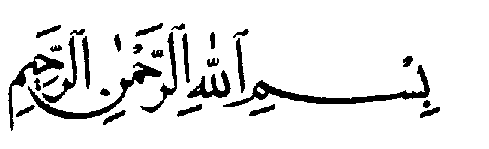 DOĞRULARIN ÖYKÜSÜ2MutahhariİÇİNDEKİLERYayıncının ÖnsözüDeğerli Okuyucular!Şüphesiz kitap; insan düşüncesinin aktarılmasında ve medeniyetin her yönüyle gelişmesinde seçkin bir role sahiptir.Diğer yandan taşıdığı özellikler, ortaya koyduğu ürünler ve hayata olan kapsamlı ve gerçekçi bakışıyla İslamî düşünce, insan düşüncesinin doruk noktasında yer almaktadır.Bu gerçeği idrak ettiğimiz için bizler bu sahadaki hizmetlere çeşitli yayınlarımızla katkıda bulunmaya çalışacağız. Yüce Allah’tan bizleri asrımızdaki büyük İslamî uyanışa hizmet etmeye muvaffak kılmasını ümit ediyoruz. İÇİNDEKİLERYayıncının Önsözü	2HATEM’İN OĞLU (76)	5ZEKÂ İMTİHANI (77)	10CUVEYBİR İLE ZULFA (78)	10BİR NASİHAT (79)	16ANİ KARAR (80)	17BEREKETLİ PARA (81)	19PAHALILIK (82)	21ÖZEL HAMAM (83)	22SU SIKINTISI (84)	23ZOR GÜNDEN ŞİKÂYET (85)	27HOCANIN AZARLAMASI (86)	27İFTARLIK (87)	29PARÇACININ KALFASI (88)	32YILDIZLARIN HAREKETİ (89)	34NUCUM İLMİNİ BİLEN (90)	34HACET GİDERMEK (91)	37HANGİSİ DAHA ABİTTİR (92)	37İSKENDER VE DİYOJEN (93)	39ŞAH VE HEKİM (94)	39MÜFEZZEL’İN İNANCI (95)	41DEVE YARIŞI (96)	45SUSUZ NASRANİ (97)	47HZ. ALİ’NİN MİSAFİRİ (98)	47CÜZZAM HASTALIĞINA YAKALANANLAR (99)	50İBNİ SEBÂBE (100)	50GAZİ’NİN MİSAFİRİ (101)	53BAKKALCI LAFI (102)	54YAŞLI ADAM VE ÇOCUKLAR (103)	56SAD’IN MESAJI (104)	56KABUL OLUNAN DUA (105)	58HÜKÜMSÜZ KALAN KORUMA (106)	60İLK ŞİAR (107)	64RÜSTEM’İN SARAYINDA (108)	68YATAKTAN KAÇIŞ (109)	72İŞ PROGRAMI (110)	74YATMIŞ MISIN YOKSA AYIK MISIN? (111)	78KAN BANKASI (112)	81OĞULLARINA NE OLDU? (113)	93HOCANIN NASİHATİ (114)	95MÜSLÜMAN KARDEŞİN HAKKI (115)	97ANNE HAKKI (116)	98ALİMİN ARZUSU (117)	101HİŞAM VE TÂVUS YEMANİ (118)	101EMEKLİLİK (119)	104KÖLE SATAN OLSA (120)	104SALATALIK SATAN ADAM (121)	107ÜMMÜ ÂLA’NIN ŞAHİTLİĞİ (122)	109GECE YARISINDAKİ EZAN (123)	110KADININ ŞİKÂYETİ (124)	113EV İŞLERİ (125)	115HATEM’İN OĞLU (76)İslam dininin doğup, yayılmasından ve İslam hükümetinin kurulmasından önce, Arap kabileleri başlarında bulunan reis ve emirler tarafından yönetiliyordu. Her kabile başında bulunan reis ve emirlerine itaat eder, vergilerini öderlerdi. Bu kabileler arasında ün yapmış bir kabile reisi olan Hatem-i Tai hikmet sahibi bir zat olup cömertliği ve bahşişiyle tanınmaktaydı. O öldükten sonra yerine oğlu Edi geçti.Edi, halktan gelirinin dörtte birini vergi olarak alıyordu. Edi’nin riyaseti, İslam Peygamberinin biset ve zuhur dönemine denk gelmişti. Tay kabilesi putperest idiler fakat, reisleri Hatem’in oğlu Edi, Hıristiyan’dı ve bunu halkından gizli tutuyordu.İslam’ın özgürlük ve mutluluk bahşeden yüceliğinin karşısında Araplar grup grup, kabile kabile İslam’a giriyorlar, reislerine itaat etmekten kaçıyorlardı. Bundan dolayı diğer Arap reisleri gibi Edi b. Hatem de İslam’ı kendisi ve kabilesi için büyük bir tehlike olarak görüyordu. Allah’ın Resulüne düşmanlık besliyordu. Fakat elinden gelen bir şey yoktu. İslam’a dönüş çoğaldıkça, İslam güçlendikçe kabile reislerinin korkuları daha da artıyordu. Edi İslam’ın yayılmasıyla birlikte, bu saltanatı kaybedeceğini biliyordu. Bu yüzden kölesini çağırıp, emir verdi:“Her an hazır ve hızlı koşabilen bir at ve bir deveyi hazır tut ve dikkat et, Müslümanlar yaklaşırlarsa hemen haber ver.”Bir gün köle koşarak geldi ve şöyle dedi: “Ne yapacaksan yap. İslam ordusu yaklaşmaktadır!”Edi kendi ailesini at ve develere bindirerek, bir kısım taşınacak eşyalarla birlikte Şam’a doğru hareket etti. Şam’a gitmesinin sebebi Şam halkının Nasrani olmalarıydı. Böylece onu koruyup, gözetirlerdi. Fakat çok acele etmişti. Sefane adındaki kız kardeşini orada unutup, apar topar yola düşmüştü.İslam ordusu, Tay kabilesine geldiğinde Edi’nin ailesiyle birlikte firar ettiğini öğrendiler. Sefane’yi esir olarak, Tay kabilesinden alınan diğer esirlerle Medine’ye getirdiler.Edi’nin firar ettiğini, fakat kız kardeşi Sefane’yi bıraktığını, onun da Medine’ye esir olarak getirildiğini Resulullah’a bildirdiler.Medine Mescidinin yanında dört duvarı olan alçak bir bina vardı, esirleri oraya yerleştirdiler. Bir gün Resul-i Ekrem esirlerin yanından geçerken akıllı ve hatip olan Sefane yerinden doğrularak:“Babam öldü, kardeşimse beni bırakıp kaçtı. Bana iyilikte bulun ki, Allah da sana iyilikte bulunsun” dedi.Resul-i Ekrem (s.a.a): “Sen kimsin?” diye buyurdu. Ben Hatem’in kızıyım, ya Resulullah! Allah ve Allah’ın Resulünden kaçan adamın kardeşi sen misin?Resulullah böyle diyerek oradan ayrıldı. Ertesi sabah yine oradan geçerken, Sefane dünkü söylediklerini tekrarlayınca, Resul yine aynı soruyla geçip gitti. Üçüncü gün Resul-i Ekrem geçip giderken, Sefane artık sözlerinin kabul edilmediğini sanarak söylemekten vazgeçmiş, kalkıp konuşmamıştı. Peygamberin arkasından yürüyen genç bir sahabi Sefane’ye işaret ederek istediğini tekrarlamasını söyledi. Sefane genç sahabinin ne demek istediğini anladı ve yerinden kalkarak isteğini üçüncü kere yineledi.Allah’ın Resûlu şöyle buyurdu:“Çok iyi, güvenilir insanlar bulursam seni, kabilenin arasına göndereceğim. Şayet şehre gelen böyle güvenilir adamlardan senin haberin olursa, bana haber ver. Seni onlarla yollayayım.”Resûlullah gidince, Sefane yanındakilere Peygamberin arkasındaki şahısın kim olduğunu sordu. Ali b. Ebi Talip’tir dediler.Birkaç gün sonra şehre Tay kabilesinden güvenilir insanların geldiğini haber saldılar. Sefane Resûl-i Ekrem’e “Beni onlarla gönderebilirsin” dedi Allah’ın Resûlu, yeni giysiler içinde ve biraz parayla Sefane’yi bir ata bindirerek kervana katıp, kardeşi Edi’ye yolladı.Sefane kardeşi Ediy’le karşılaşınca ona hakarette bulundu.“Sen kendi karın, çoluk ve çocuklarını aldığın halde, babamdan sana yadigâr olarak kalan beni bıraktın, kaçtın.”Edi unuttuğunu söyleyip özür diledi.Önceden belirttiğimiz gibi Sefane akıllı ve hikmet sahibi bir kadındı. Edi onunla istişare ederek, yeni dinin ve Peygamberinin nasıl olduğunu sordu:“Sen Muhammed’i yakından görüp tanıdın. Nasıl birisi olduğunu az-çok anlarsın. Söyle bana, nasıl yapayım? Acaba onun yanına gidip yandaşlarından biri mi olayım, yoksa ondan uzak mı durayım?”Sefane şöyle dedi:“Benim görüşüme göre ona katılman daha iyidir. Zira eğer O gerçekten Peygamberse senin iman getirmen, sana şeref ve mutluluk verir, Peygamber değilse Yemen halkının yanında yine izzet ve şeref sahibi olursun.” Edi, Sefane’nin bu görüşünü kabul etti. Medine’ye gidecek, Peygamberi yakından takip edecekti. Eğer gerçekten Peygamber ise ona iman edecek, ümmetinden biri olma şerefine erişecekti, yoksa menfaat, neyi gerektiriyorsa öyle yapacaktı.Peygamber Medine Mescidinde oturuyorken Edi içeri girip selam verdi. Resul-i Ekrem buyurdu: “Sen kimsin?” Hatem-i Tai’nin oğluyum.Peygamber ona hürmet edip, kendisiyle birlikte evine götürdü. Yolda, yaşlılıktan çökmüş bir kadınla karşılaştılar. Peygamber, bazı sorular soran bu yaşlı kadına tüm sorularının cevabını sabırla vererek onu hoşnut etti.Edi Peygamberin evine girdiğinde, yaşantısının çok sade ve tüm ziynet eşyasından arındırılmış olduğunu gördü. Resul-i Ekrem evin bir köşesinde bulunan döşeği Edi’ye uzatıp, karşısında yere oturdu. Bu ikinci hareket Edi için Peygamberliğin ikinci nişanesiydi. Birincisi yaşlı kadına gösterdiği sabır, metanet ve hoşgörü. İkincisi evinde, misafirine hürmeten yere oturması. Zira padişahlık veya krallık güden bir insan böyle davranmazdı.Peygamber (s.a.a) Edi’ye dönüp şöyle buyurdu:“Sen Nasrani dinine bağlı değil miydin?”“Evet” dedi Edi.“Öyleyse neden ve neye dayanarak kabilenden malının dörtte birini vergi olarak alıyordun? Senin dininde böyle bir şey caiz değildir.”Edi kendi inancını tüm halktan gizlemişti. Hatta kendi yakınlarına, ev halkına bile söylememişti. Nasrani dinine bağlı olduğunu bu adam nereden bilebilirdi? Ona göre bu olay da Peygamberliğin üçüncü alametiydi.Resul-i Ekrem Edi b. Hatem-i Tai’ye şöyle buyurdu:“Sen Müslümanların mali durumunu görür, sefalet içerisinde yaşadıklarını, hatta kendi mal ve canlarını koruyamaz bir durumda olduklarını görürsün. Hükümet ve kuvvet başkalarının elindedir. Allah’a yemin ederim ki, pek yakında Babil’in beyaz sarayları da Müslümanların eline geçecektir!”Hatem’in oğlu birkaç gün sonra saf bir niyet ile İslamiyeti kabul etti ve ömrünün sonuna kadar İslam’a bağlı olarak kaldı. Peygamber (s.a.a)’den sonra uzun yıllar yaşadı. Peygamberin önceki buyruklarını göz önüne getirerek şöyle söyledi:“Allah’a yemin olsun, Babil’in beyaz saraylarının Müslümanların eline geçtiğini gördüm. Öyle emniyet sağlandı ki, bir kadın tek başına Irak’tan kalkıp Hicaz’a kadar tek başına gidebiliyor, kimse cesaret edip ona bir kötülük yapamıyor. Allah’a yemin olsun ki, bir zaman gelecek yine Müslümanların arasında fakir kimse bulunmayacak!” ZEKÂ İMTİHANI (77) Bir gün Resul-i Ekrem, öğrenciler Sahabelerine şöyle bir soru sordu:“İman halkalarının en sağlamı hangisidir?”Sahabenin hepsi bir birinden farklı cevaplar verdiler:Ashaptan birisi: “Namazdır” dedi.Resul-i Ekrem: “Hayır” dedi.Başkası: “Zekât.” Hayır. Oruç? Hayır. Hac ve Umre? Hayır. Cihat? Hayır, dedi Resul-i Ekrem, verilmesi gereken cevabı alamamıştı. Resûl şöyle buyurdu:“Bu saydıklarınızın hepsi, büyük ve faziletli işlerdir. Fakat hiçbiri benim sorumun cevabı değil; İmanın en kuvvetli halkası Allah için sevmek ve Allah için buğzetmektir işte sorunun cevabı buydu.”CUVEYBİR İLE ZULFA (78)“Ne iyi olurdu evlenseydin ve bu yalnız hayattan kurtulsaydın! Belki hayattayken beklediklerin gerçekleşir. Allah dualarını kabul eder ve o kadın sana dünya ve ahirette yardımcı olur.”“Ya Resulallah! Ne servetim, ne güzelliğim, ne sebebim ve ne de dengim var, kim bana kızını verir? Hangi kadın benim gibi bir garibanla evlenmeğe razı olur?”“Ey Cuveybir! Allah, İslam vasıtasıyla insanların değerini değiştirdi. Birçok insan vardı ki, cahiliye döneminde şahsiyet ve makam sahibiydiler. İslam onları bu makamlarından aldı. Ve nice değersiz ve zelil kabul edilen insanlar vardı ama İslam onlara değer ve makam vererek yüceltti. Allah İslam vasıtasıyla cahiliye kinlerini, akraba ve neseple övünmeyi ortadan kaldırdı, iptal etti. Şimdi bu insanlar İslam nazarında, siyah olsun beyaz olsun, Kureyşli olsun olmasın, Arap olsun yada olmasın, hepsi aynı tabakada ve eşittirler. İslam dinin de hiç kimsenin birbirinden üstünlüğü yoktur, ancak takva sahibi olan kimse üstündür. Ben Müslümanlar arasında takva ve ameli diğerlerinden üstün olan insana değer veririm. Şimdi sana nasıl emir verirsem, sen öyle amel et!”Resul-i Ekrem Suffe ashabını görmeye geldiğinde, Cuveybir’le işte böyle konuştu.Cuveybir, Yemame ahalisindendi. İslam’ın şan ve şöhretini, son Peygamberin bisetini duyunca gelip İslam’ı kabul etmişti. Kısa boylu, siyah derili ama akıllı ve hakkı arayan bir kimseydi. Ne parası vardı, ne de kalacak bir evi. Geçici olarak Resul-i Ekrem’in emriyle mescitte yatıp kalkıyordu onunla birlikte İslam’ı kabul edip, evi barkı olmadığından camide yatıp kalkan başka sahabeler de vardı,. Resule vahiyle şöyle emrolundu:“Cami ibadet yeridir, orada yatılıp kalkılmaz. Bundan sonra başka yerde yaşamaları gerekir.”Resul-i Ekrem de bir gölgelik yaptırıp onları Suffe adını verdikleri bu gölgeliğe aldılar. Bu gölgelikte yaşayanlar hem fakir, hem de kimsesiz olduklarından dolayı Ashab-ı Suffe diye çağırılıyorlardı. İsimleri öyle kaldı. Bazen peygamber ve ashap gelip onları ziyaret eder, yapılacak işleri varsa görürlerdi.İşte böyle bir gün Allah’ın Resûlu Ashab-ı Suffe’yi görmeye geldiğinde Cuveybir ile konuştu. Onun yaşantısına bir düzen verilmesi için bazı şeyler buyurdu. Öyle bir yaşantıda olan biri, evlenip çoluk çocuğa karışmayı hiç düşünebilir miydi? Bu asla Cuveybir’in aklından bile geçmiyordu. Resul-i Ekrem ona teklifte bulundu ve evlenmesini istedi.Cuveybir hayret etti, kendisiyle evlenecek bir kadının bulunamayacağını söylemişti. Fakat Resulullah onu bu yanlışlıktan kurtarıp İslam’daki eşsiz değişikliği hatırlatmıştı. Resul-i Ekrem Cuveybir’i ikaz ettikten sonra, onu güzel günlerle ümitlendirdi. Ensar’dan biri olan Ziyad b. Lubeyd, Medine’nin zengin ve sayılı kişilerinden birisiydi. Kabilesi ona çok değer veriyordu.Resulün emriyle Cuveybir onun evine gitti. Halktan bir kısım insanlar da o an orada hazır bulunuyorlardı. Cuveybir biraz oturduktan sonra ziyaretinin sebebini anlattı.“Ben Peygamber (s.a.a)’in emriyle sana bir mesaj getirdim, açık mı arz edeyim, kapalı mı?”“Peygamber (s.a.a)’in buyruğu benim için bir şereftir, açık söyle” dedi, Ziyad b. Lubeyd. Peygamber (s.a.a) kızın Zulfa’yı benimle evlendirmeni emir buyurdu. Peygamber’in kendisi mi sana buyurdu? Tabi, ben kendi yanımdan söz söylemedim. Herkes şahittir ki, ben yalancı değilim. Hayret doğrusu Peygamber-i Zişân biliyor ki, biz kendi kabilemizden olmayan ve zengin olmayan birine kız vermeyiz. Sen git, ben şahsen gelip Resulullah’la konuşacağım.Cuveybir yerinden doğrularak kalkıp dışarı çıktı. Giderken de kendi kendine fısıldayarak söylendi: “Allah’a yemin ederim ki, Ziyad’ın söyledikleri Kur’an ve Sünnete aykırıdır.”Duyanlar, Cuveybir’in ne dediğini anlamazdı ama güzellikte ve akıllılıkta meşhur olan Ziyad’ın kızı Zulfa, Cuveybir’in çıkarken mırıldandığını duydu. Hemen olayı anladı fakat emin olmak için babasının huzuruna çıktı.“Baba, bu olay nedir? Evden çıkıp giden adam kimdi? Kendi kendine bir şey söyledi. Neydi derdi?” diye sordu.Ziyad: “Peygamber’in emriyle seni kendisine istemeye gelmişti” dedi. “Ama aslı var mı, yok mu, gerçeği kendim gidip öğreneceğim.” Babacığım, gerçekten peygamber onu göndermiş olmasın? Eğer doğruysa sen Peygamber (s.a.a)’in emrini reddetmiş oluyorsun. Sana göre benim ne yapmam gerekir, sen söyle kızım. Bana sorarsan, gidip peygambere ulaşmadan önce onu geri döndür. Sonra yalnız olarak peygambere git. Olayın aslı nedir, öğren...?Ziyad koşarak Cuveybir’i yoldan geri döndürdü. Kendisi peygamberin huzuruna çıktı. “Ya Resulellah! Cuveybir bize gelip, senin böyle bir emir buyurduğunu iddia ediyor. Sen bizim adetlerimizi bilirsin. Kendi kızlarımızı kendi şânımızdan ve kendi kabilemizden birine veririz.”“Ey Ziyad!” dedi Resûlullah (s.a.a).“Cuveybir mümindir. Senin o şahsiyet ve zenginlik dediğin şeyler ortadan kaldırılmıştır. Mümine kadın, ancak mümin erkeğe layıktır.”Ziyad eve döndükten sonra kızı Zulfa’ya, Peygamber (s.a.a)’in emri olduğunu söyledi. Razı olup olmayacağını sordu. İmanla dolu olan Zulfa şöyle dedi: “Benim görüşüme göre, Peygamberin isteğini geri çevirme. Cuveybir nasıl bir adam olursa olsun kabulümdür. Zira Allah’ın Resûlu bu işte razıysa, benim de razı olmam gerekiyor.”Ziyad, Zulfa ile Cuveybir’i evlendirip, mihrini de kendi mülkünden tayin etti.Cüveybir’e sordular: “Gelini götürecek bir evin var mı?”“Benim aklımdan asla geçmeyen bir olaydı, gücüm olmadığı için düşünemedim. Resûlullah (s.a.a) gelip benimle konuştu ve beni Ziyad’a gönderdi.”Ziyad kendi mülkünden bir ev verdi. İçini dayayıp döşetti. Ayrıca dâmat için iki kat elbise hazırlattı. Gelini süsleyip eve götürdüler. Karanlık bastı. Cuveybir hangi eve gideceğini bilemiyordu. Zifaf odası olan kendi evine gönderdiler. Eve girdiğinde, evin içindekilerle birlikte bir de kadın görünce, geçmişteki zorlu ve dayanılmaz fakirlik günlerini hatırladı. Kendi kendine şöyle söylendi:“Ben garip ve kimsesizdim, Allah bana bir lütufta bulundu. Benim ilk önce Allah’a şükretmem gerekiyor, zira garip ve yoksul olarak bu şehre geldim, aziz İslam sayesinde bu nimetlere kavuştum.”Odanın bir köşesine çekilip, Kur’an okuyarak sabaha kadar ibadetle meşgul oldu. Kadınlar sabah Zulfa’ya vardıklarında onu yalnız buldular. Cuveybir o günü de şükür niyetiyle oruçlu geçirdi. İki gece ve gündüz böyle geçti. Geceleri Kur’an okuyup, namaz kılıyor, gündüzleri de oruç tutuyordu.Gelinin ailesi şüphelenmeye başlamıştı. Cuveybir başarısız ve kadın ihtiyacı duymayan birisi olamaz mıydı? Mecburen bunu Ziyad’a açıklamak zorunda kaldılar. Ziyad olayı Peygambere iletti. Resul-i Ekrem Cuveybir’i çağırıp sordu:“Kadına karşı bir isteğin yok mu ey Cuveybir?”“Hayır, Ya Resulellah! Aksine çoktur.”“O halde karınla neden ilgilenmiyorsun?”“Ya Resulellah! Eve girdiğim zaman o kadar çok nimetlerle karşılaştım ki, Allah’a şükretmem gerektiğini anladım ve ibadetle geçirdim o güzel günleri. Yalnız bugün son günümdür.”Resul-i Ekrem olayı aynen Ziyad’a aktardı. Cuveybir ve Zulfa evlenip bir ömür yaşadılar. Nihayet savaşların birinde Cuveybir İslam sancağı altında şehit oldu.Tüm şehitlerin ruhu şâd olsun.BİR NASİHAT (79)  Bir adam gelip “Bana nasihatte bulun ya Resulellah” diye arz etti. Resul-i Ekrem adama: Söylersem kabul eder misin?, diye buyurdu. Evet ya Resulellah! Eğer söylersem kabul eder misin? Evet ya Resulellah! Eğer söylersem kabul eder misin? Evet ya Resulellah!Resul-i Ekrem üç defa tekrarladıktan sonra, söyleyeceği konunun önemli olduğunu vurgulayıp, buyurdu:“Bir iş yapmaya karar verdiğin zaman, önce yapacağın o işin sonucunu düşün, hesapla, akibetin doğru olacağına inandıysan o işi yap. Eğer yapmayı düşündüğün işin sonucu delalet ve sapıklığa gidiyorsa kendi kararından vazgeç.” ANİ KARAR (80)Deveci Safvan’ın tüm develeri sattığından Harun’u haberdar ettiklerinde Harun, kendi kendine düşünmeye başladı: “Nasıl olabilir? Anlaştığımız halde, benim eşyalarımı hac yolculuğunda taşıyacağı halde nasıl olurda tüm develerini bir anda satabilir.”Halife, bunu normal ve yerinde bir karar olarak görmeyip derhal Safvan’ın hazır olması için emir verdi. Safvan gelince Harun: Duydum ki kervanın tüm develerini satmışsın. Evet ya Emirül Müminin! Neden? Yaşlandım artık, iş yapamıyorum, kendim işin üstesinden gelemiyorum, çocuklar da o işin erbabı değiller. Onun için düşündüm ki satmam en doğrusu.  Doğrusunu söyle neden sattın? Olay bundan ibarettir. Ama niçin sattığını biliyorum,Musa b. Cafer (a.s)’ın olaydan haberi olunca seni kararından vazgeçirdi. O sana develeri satmanı emretti, senin karar değişmenin sebebi budur. Yalan söyleme Safvan! Eğer geçmişteki hizmetin ve dostluğun olmasaydı kafanı bedeninden ayırırdım, şimdi defol!Evet Harun iyi düşünmüştü. Safvan halifenin elemanlarından biri ve saray adamıydı. Bununla birlikte o Ehl-i Beyte kendi develeriyle Harun’un hac yolculuğunda tüm eşyalarını taşıyacağına dair sözleşme imzaladığını söyledi. Bunun üzerine İmam Musa b. Cafer (a.s) ona: Her şeyin iyidir Safvan fakat bir işi yapmasan... Nedir o iş ey Resulullah’ın oğlu? Develerini ona kiraya vermişsin. Ey Resulullah’ın oğlu Harem’e yolculuk için kiraya vermedim. Harem’e hacca gidecek, sadece hac yolculuğu için kiraya verdim. Her şeyden önce onlarla birlikte olmayacağım. Bazı işçilerimle (dostlarımla) kölelerimi onunla göndereceğim. Safvan senden bir şey soracağım.  Buyur ey Resulullah’ın oğlu. Develerini ona kiraya verince peşin para almadın. Onun hacdan dönüşünü bekleyeceksin, kararlaştırdığın parayı almak için. Böyle değil mi? Evet ey İmam. O zaman sen paranı almak için Harun’un bu müddet zarfında sağ kalmasını istiyorsun. Evet ey Resûlullah’ın oğlu. Her kim her ne unvanla olursa olsun, zalimlerin ölmeyip ayakta kalmasını istiyorsa o, zalimlerle aynı saftadır. Her kim zalimlerle aynı safta olursa yeri cehennemdir.Bu konuşmalardan ve İmamın güzel ikazından sonra, Safvan kararını değiştirip develeri toplu halde sattı. Fakat bu iş onun ölümüne de sebebiyet verebilirdi. Ama imanı, ölümünden üstündü. BEREKETLİ PARA (81)Resul-i Ekrem (s.a.a), Ali b. Ebu Talib’in pazara gidip bir gömlek almasını istedi. Ali (a.s) gidip on iki dirheme bir gömlek aldı. Resul-i Ekrem sordu: Kaç dirheme aldın bu gömleği? On iki dirheme. Bunu fazla sevmedim. Bundan ucuz bir gömlek istiyorum, bunu satan geri alır mı? Bilmiyorum ya Resulullah. Git bak, bakalım geri alır mı?Ali (a.s) gömleği alıp pazara geri götürüp, satıcıya: Allah’ın Resûlu bundan daha ucuz gömlek istiyor, acaba bunu alıp bizim paramızı vermen mümkün mü?, diye sordu.Satıcı bu teklifi kabul ederek parayı geri verdi. Ali (a.s) parayı Peygamberin huzurunda takdim etti. Daha sonra Resul-i Ekrem (s.a.a), Ali (a.s) ile birlikte çarşıya çıktılar. Yolda ufak bir çocuğun ağladığını gördüler. Yanına gidip neden ağladığını sordular: Neden ağlıyorsun? Ev halkı pazardan bir şeyler almam için dört dirhem verdi. Fakat parayı kaybettim. Eve gitmeye cesaretim yok, onun için ağlıyorum.Resul-i Ekrem (s.a.a) on iki dirhemden dördünü küçük çocuğa verdi. “Ne alacaksan al ve eve götür” dedi, sonra çarşıya doğruya gitti. Dört dirheme bir gömlek alıp giydi. Eve döndüklerinde bir çıplağın; “Allah’ım, kim bana bir gömlek alıp giydirirse sen onu kıyamet günü çıplak bırakma” diye dua ettiğini gördü. Gömleğini dua edene verdi, döndü, dört dirheme bir gömlek daha satın alarak giydi. Geri döndüklerinde o küçük çocuğun yol kenarında oturmuş ağladığını gördüler. Resûlullah sordu: Eve neden gitmedin? Ya Resulellah çok geciktim, beni döveceklerinden korkuyorum. Gel beraber gidelim.Eve yaklaştıklarında küçük kız; “Burası ya Resulellah” dedi. Resul-i Ekrem kapının ardından seslendi: Esselamü Aleyküm ey ev halkı!Kimse cevap vermedi, selamını tekrarladı, cevap veren olmadı. Üçüncü defa seslendiğinde; “Esselamü aleyke ya Resulellah ve Rahmetullahi ve Berekâtuh” diye karşılık geldi. Neden önce cevap vermediniz? Sesimi duymadınız mı? Hayır, ilk defasında selamınızı işittik ve bildik ki sizsiniz. O zaman geç açmanızın sebebi nedir? Ya Resulellah, senin mübarek selamını bir kaç defa işitmek istedik, zira sizin selamınız bizim ev için fazilet ve berekettir. Sizin bu küçük hizmetçi biraz geciktiği için korkuyor, ona eziyet edersiniz diye. Sizden ricam odur ki, ona kötü davranmayın. Ya Resulellah, siz buraya kadar zahmet çekip geldiğiniz için bu hizmetçiyi bu saatten sonra serbest bırakıyorum.Peygamber Efendimiz (s.a.a): Allah’ım sana şükürler olsun, bu on iki dirhem ne kadar bereketli bir paraymış. İki gömleksizi giyindirdi, bir hizmetçiyi özgürlüğüne kavuşturdu.PAHALILIK (82)Ekmek ve buğdayın gün geçtikçe fiyatı yükseliyordu. Pahalılık korkusu tüm halkı sarmıştı. Kimi yıllık yiyeceğini hazırlamış, kimi hazırlama çabasında, bir an evvel kış hazırlığını tamamlamak istiyordu. Halk hazırladığını çok itina ile saklamaya özen gösteriyordu, bazılarıysa fakirlik ve yokluktan dolayı günlük yiyeceklerini gündelik almak zorundaydı.İmam Sadık (a.s) evinin yiyeceğiyle ilgilenen şahsı yanına çağırarak,  Bizim bu yıl evde yiyeceğimiz var mı?, diye sordu. Evet ey Resûlullah’ın oğlu, bir kaç gün yetecek kadar buğdayımız var. Onları pazara götür. Halkın huzurunda satışa çıkar. Ey Resûlullah’ın oğlu, Medine’de bu yıl buğday bulunmuyor, eğer elimizdeki buğdayı satarsak, almamız mümkün olmayabilir. Kararımı söyledim, hepsini halkın huzurunda sat.Muteb, İmamın emrine itaat ederek buğdayları sattı ve İmama buğdayları sattığını söyledi.İmam: “Bundan böyle evin yiyecek ihtiyacının günlük alınmasını istiyorum. Zor durumda olup geçim sıkıntısı çekenlerle benim geçimimin farklı olmasını istemiyorum. Bundan böyle ekmeğimizin yarısı arpa olsun, yarısı buğday. Allah’a hamd olsun, ailemi buğday ekmeğiyle on yıl geçindirecek gücüm var. Fakat bunu yapmayacağım, Allah’tan sorumluluk korkum var.ÖZEL HAMAM (83)Zalimler, Emevi halifeleri döneminde, daha sonra da Abbasiler döneminde halktan ayrı yaşam tarzı sürdürüyorlardı. İslamiyet insanlara birlikte yaşamayı ve birbirinin ihtiyacını gidermeyi tavsiye etmiş olmasına rağmen halkın, Resul-i Ekrem (s.a.a)’in ve Ali (a.s)’ın sahabenin güzel yaşam şekillerini unutup, o kadar cebbar, zalim büyüklerin hareketleri karşısında ahlakları değişmişti. Halk zalimlerin yaptığı işlere kötü değil diyebilecek hale gelmişti.İmam Sadık (a.s) bir gün hamama gittiğinde hamam sahibi, büyük devlet adamlarına yaptığı muameleyi İmama da yapmak istedi; “İzin verirseniz hamamı sizin için özelleştireyim” dedi. İmam: Hayır gerekmez. Neden? Zira, müminin yaşantısı bunlardan daha hafiftir.SU SIKINTISI (84)Sufyan’ın oğlu Muaviye, on altı yıldan beri Şam’da valilik yapıyordu. Kimseye bir şey söylemeksizin, hilafetin kendisine geçmesi için ne gerekiyorsa yapıyordu. Kalbindekinin gerçekleşmesi için cinayetten bile çekinmiyordu. Merkezden ayrılmak için bahane arıyordu. Nihayet Osman’ın ölümünü bahane ederek halifeliğini ortaya koydu. Halbuki Osman’ın sağlığında dahi onun sözünü dinlemeyip, itaat etmiyordu. Yardım istediğinde yardıma koşmuyordu ve rahatça hareket edebilmek için onun ölümünü bekliyordu.Osman ölünce Muaviye hemen işe koyuldu. Öte taraftan halk, Ali (a.s)’ın etrafına toplanarak, ona biat etti. Ali (a.s) üzerine sorumluluk düştüğünü görerek, halkın isteğini kabul etti. O gün hilafetin merkezi Medine idi. Ali (a.s) şehir merkezinde halife olduğunu halka duyurdu. Memleketin tüm halkı ona bağlı olduklarını ilan ettiler. Muaviye, Şam’ı öbür şehirlerden ayırıp itaat etmeyeceğini ilan etti. Gerekçe olarak Ali (a.s)’ın güya Osman’ı öldürenlere sığınma verdiğini öne sürdü. Bundan dolayı çoğunu Şamlıların oluşturduğu bir ordu kurdu.Ali (a.s) işleri yoluna koyduktan sonra, Muaviye’yle ilgilenmeye başladı. Hz. Ali (a.s)’ın nasihatleri Muaviye’nin siyahlaşmış kalbine hiç mi hiç etki etmemişti. Nihayet iki taraf da birbirine karşı harekete geçti. Ebu Ever, Muaviye’nin ordusunun önünde hareket ediyordu, öncüydü. Malik-i Eşter de Ali (a.s)’ın ordusunun başında gidiyordu. İki tarafın öncüsü Fırat suyu kenarında karşılaştılar. Malik-i Eşter, savaşı başlatmaya yetkili değildi, sadece savunma hakkına sahipti. Fakat Ebu Ever Muaviye’nin güvenini kazanıp makam sahibi olabilmek için korkunç bir hamle başlattı. Onun saldırısı Malik ve arkadaşları tarafından geri püskürtüldü. Ebu Ever başka bir yola baş vurdu. Seriyye öyle bir yerden geçiyordu ki ki tarafında gelip oradan su almaları gerekiyordu. Ebu Ever oraya mızrakçı ve okçularını yerleştirdi, orayı kontrol altına aldı. Bunlar, Malik ve arkadaşlarının su almalarına engeldiler. Fazla sürmeden Muaviye ve ordusu yetişti. Ebu Ever’in gösterdiği başarıyı tebrik etti. Muaviye işi daha da sağlamlaştırmak için onlara takviye gönderdi. Bu tarafta Ali (a.s)’ın askerleri su sıkıntısı çekiyordu. Şamlılarsa bu iğrenç işi yaptıklarından dolayı çok mutluluk duyuyorlardı.Muaviye gurur ve sevinçle “ Onların bu sudan bağlantısının kesilmesi bizim için başarıdır” diyordu. Muaviye’nin özel danışmanı, Amr El-As bunu tasvip etmiyordu. Öte taraftan Ali (a.s) ordusuyla gelip olayı öğrendi. Bir mektup yazarak arkadaşlarından birisiyle Muaviye’ye gönderdi. Mektupta şunlar yazılıydı: “ Buraya gelişimin iyi mi, kötü mü olduğu bir yana, mümkün olduğu kadar çarpışma olmasın ve Müslümanlar arasında kardeş kanı akıtılmasın. Karşılıklı görüşme yoluyla ihtilaflarımızı giderebileceğimize inanıyorum. Fakat görüyorum ki sen ve adamların her şeyden önce, silaha sarılmışsınız bununla birlikte suyun önünü kapatmışsınız. Bu işlerden vazgeçin, belki görüşme yoluyla ihtilafı giderip, konuşmaya başlayabiliriz. Savaşmakta ısrar ediyorsan bizim korkumuz yoktur.” Mektup Muaviye’nin eline geçip, etrafındakilerle görüştükten sonra, çoğunluğun kararı ellerine bir fırsat geçtiği ve bu fırsattan yararlanmaları gerektiği şeklindeydi. Bunların içinde yalnız Amr b. As, “Çok yanlış düşünüyorsunuz, Ali ve Ashabı önce kan döken onlar olsun istemiyorlar. Şimdilik işi mektupla halletmek istiyorlar ve sizi bu korkunç sorumluluk ve cinayetten vazgeçirmek istiyorlar. Bu mektuba değer vermemekle, onların susuzluktan sizin dediğinizi kabul edeceğini zannetmeyin. Onlar asla böyle bir şey yapmazlar, ellerine kılıç alırlarsa sizin bir an olsun suyun kenarında kalma gücünüz olmayacak, siz kaçacaksınız.” Toplantıdan sonra elçi, gelip mektubun cevabını Muaviye’den almak istediğinde, Muaviye’nin de amacı mektuba cevap vermek değil, oyalamak olduğundan mektuba daha sonra cevap vereceğini söyledi. Suyun daha iyi korunması için sonradan bir kuvvet daha gönderdi. Ali (a.s) bu iyi niyetlerinin suiistimal edildiğini görünce artık müzakere yolunun bulunmadığını üzüntü içinde anladı. Silaha başvurmaktan başka yol kalmamıştı. Ordusunun önüne geçip kısa ve öz bir konuşma yaptı:“Bunlar zulüm etmeye başladılar. Savaş kapısını açıp sizi düşman gibi karşıladılar. Bunlar yemek isteyen aç insanlar gibidirler, savaş ve kan istiyorlar, bu sebepten içecek suyunuzu kesmişlerdir. Şimdi iki seçeneğiniz var; ya zillete boyun eğip, susuz kalacaksınız veya kılıçlarınızla bunların iğrenç ve pis kanını akıtacaksınız. O zaman size helal olan suyu içebilirsiniz. İşte o zaman sağ kalıp fatih olabilirsiniz, ölüm pahasına bile olsa... O zaman ölürsünüz, ya da yenilip başkalarının buyruğu altına girersiniz, her ne kadar sağ olsanız bile. Görüyorsunuz Muaviye bir kısım sapık ve cahilleri etrafına toplamış, onların bu zayıf noktasından yararlanıyor. O kadar zavallı olmuşlar ki kendi boğazlarına dayanan oku göremiyorlar.”Hazretin bu az ve öz konuşması ordusuna büyük bir heyecan ve moral verdi. Savaşa hazırdılar. Ağır bir hamleye geçip suyun etrafında bulunan askerleri geri püskürttüler, kendileri suyun etrafını kuşattılar. Amr b. As, görüşü doğrulanınca Muaviye’ye: “Şimdi Ali ve ordusu senin yaptığını yaparlarsa senin onlara yaptığın gibi o zaman ne yapacaksın.? Senin suyu ikinci defa almaya gücün olacak mı?” Muaviye “Senin görüşüne göre Ali (a.s) bize karşı nasıl davranacak?” dedi. Amr b. As: “Benim görüşüme göre Hz. Ali (a.s) senin gibi yapmaz. O bizleri susuz bırakmak için buraya gelmedi” dedi. Ali (a.s)’ın askerleri Muaviye’nin askerlerinin su almasını yasaklamamışlardı. Ali (a.s)’dan onlara asla su verilmemesini istediler. O: “Onların su almalarına engel olmayın zira, o işi cahil ve beceriksizler yapar. Ben sadece tek bir yoldan yararlanıp görüşmeyi Allah’ın kitabına göre başlamak, istiyorum. Eğer önerilerimi kabul ederlerse çok iyi, aksi takdirde, savaşmaktan başka seçeneğimiz kalmıyor. Fakat insanca savaşmak... Yoksa suyu kalleşçe kapatmak gibi işler bize göre değil” dedi.Gün boyunca Muaviye ve Ali (a.s)’ın askerleri sudan yararlandılar. Muaviye’nin askerlerine kimse mani olmadı. ZOR GÜNDEN ŞİKÂYET (85)Mefzel b. Kays yaşamının zor dönemlerinden birisini yaşıyordu. Çok fakir ve geliri çok azdı. Yaşaması için gereken ihtiyaçlarını bulamıyordu. Bir gün İmam Sadık (a.s)’ın yanında bu zor yaşantısını dile getirip çaresizliğini açık açık anlattı: “O kadar borcum var ki, nasıl ödeyeceğimi bilemiyorum, masrafım çok, gelirim de yoktur. Zavallı çaresiz hale düştüm, bir şey yapamaz, düşünemez oldum. Hangi açık kapıya gidiyorsam yüzüme kapanıyor” dedi. İmamdan kısmetinin açılması için faydalı olur diye kendisine dua etmesini istedi.İmam Sadık (a.s) orada bulunan hizmetkara buyurdu: “Mensur’un geçen gün göndermiş olduğu eşrefi kesesini getir” dedi. Hizmetkar hemen gidip eşrefi kesesini getirdi. İmam Mefzel b. Kays’e “Bu kesede dört yüz dinar var, al, belki sana yardımı dokunur. Yaşantına az da olsa rahatlık getirir” dedi. Kays: “Ey İmam, benim amacım sizden para istemek değildi, fakat sizden bana dua etmenizi istemiştim” dedi.İmam: “Çok iyi dua da ederim. Fakat bir daha zorluk ve sıkıntılarını asla başkalarına anlatma. Bu sana iki şey kaybettirir: Birincisi yaşama mücadelesini kaybedersin, ikincisi insanların gözünde küçülürsün şahsiyet ve değerin kalmaz.”HOCANIN AZARLAMASI (86)Tanınmış bir fakih olan, Mefâlih’ul Kerame kitabının sahibi, Amullu Seyyid Cevad, akşam yemeğini yerken kapısının vurulduğunu duydu. Kapıyı açınca vuranın, hocası Seyyid Bahr’il Ulum’un hizmetçisi olduğunu gördü. Hizmetçi aceleyle içeri koşup:  Hazreti Üstat sizi çağırıyor, önlerinde yemek olduğu halde yemeyip gelmenizi bekliyor, dedi.Durulacak zaman değildi. Seyyid Cevad yemeğini tamamlamadan aceleyle Bahr’il Ulum’un evine geldi. Hocası onu görünce, sinirli ve azarlar bir şekilde şöyle dedi: Seyyid Cevad! Allah’tan korkmuyor musun? Allah’tan utan! Seyyid Cevad hayretle: Hocam ne oldu, şimdiye kadar sizi hiç böyle görmemiştim. Suçumun ne olduğunu buyurursanız çok memnun olurum. Yedi gün yedi gece boyunca falanca komşun ailesiyle birlikte buğday ve pirinç bulup yiyemiyorlar. Bu ana kadar köşe başında bulunan bakkaldan veresiye hurma alıp yiyorlardı. Bu gün ise bakkala giderken daha bir şey söylemeden bakkal: “Artık size bir şey veremem zira, hesabınız kabardı” demiş. O zavallı bu sözü işitince mahcup olup eve eli boş dönmüş. Bu akşamı da ailesiyle birlikte yemek yemeden geçirmişler.  Allah’a yemin ederim ki, bu olaydan haberim yoktu. Eğer bilseydim muhakkak bir şeyler yapardım. Benim kızıp üzüldüğüm olay işte bu! Nasıl oluyor da komşunun durumundan haberin olmuyor? Eğer haberin olup da ilgilenmeseydin zaten Müslüman olduğundan şüphe ederdim.  Ne yapmamı emir buyuruyorsunuz? Hizmetçi bu yemeği alıp o adamın kapısına kadar getirdikten sonra geri dönsün. Sen kapıyı çal ve ev sahibi dışarı çıkınca ona ricada bulun ve de ki: “Sizinle bugün birlikte yemek yiyebilir miyim?” Bu parayı da al, haberi olmadan halısının altına sessizce bırak. Komşuluk hakkını yerine getirmediğin için ondan özür dile, daha sonra siniyi oraya bırak ve dön. Ben yemek yemeden oturup seni bekleyeceğim. Bakalım o mümin kardeşimin durumu ne oldu?Hizmetçiyle birlikte yemek dolu siniyi alıp yola çıktılar. Kapının yanına vardıklarında hizmetçi siniyi Seyyid Cevad’a verip geri döndü. Seyyid Cevad kapıyı çaldı. Ev sahibi dışarı çıktığında Seyyid Cevad’ı içeri buyur etti. Birlikte sofraya oturdular. Seyyid Cevad’ın komşusu yemeğe başlayıp ilk lokmayı aldığında tadının çok değişik olduğunu anladı. Yemeğin Seyyid Cevad’ın evinde hazırlanmayıp başkasının evinde hazırlandığını ve yemeğin başkası tarafından gönderildiğini anladı.Zira Seyyid Cevad’ın ailesi Arap olduğundan bu tür yemek pişirme adeti yoktu. Seyyid Cevad’a “Bu yemeği nereden aldığını söylemezsen yemeyeceğim” dedi. Evet adam iyi anlamıştı ki o yemek Seyyid Bahr’il Ulum’un evinde hazırlanmıştı. Onlar, aslen İran’ın Birucerd şehrindendiler. Yemekse Arap yemeği değildi. Seyyid Cevad ne kadar ısrar ettiyse de fayda vermedi: “Ya kardeşim, sana ne bu yemekten Arap yemeği değilse, Fars yemeği veya ayrı yemektir” dedi. Adamın sözü “Söylemezsen yemeyeceğim” oldu. Seyyid Cevad mecbur kalıp olayı baştan sona kadar anlattı.Adam yemeği yedi. Hep düşünceliydi, kendi kendine söyleniyordu: “Sırrımı hiç kimseye açıklamamıştım. Hatta en yakın komşularıma bile söylememiştim. Seyyid nereden öğrenmiş, bilemiyorum.”İFTARLIK (87)Enes b. Malik, yıllarca Peygamber (s.a.a)’in evinde hizmet etmiş, hizmet ettiği için devamlı övülmüştü. Bu sebepten dolayı çoğu kimseden fazla peygamberin yaşantı tarzını biliyordu. Ve Peygamberin yemek ve giyinmek konusunda ne kadar sade olduğunu biliyordu. Oruç tuttuğu günler, O’nun iftarlık ve sahur yemeği, biraz süt veya şerbet olurdu veya sadece bozbaş. Bazen bir gün bozbaş, bir gün süt ve şerbet, buna benzer sade ve fakirane yemeklerle oruç tutuyordu. Bir gece Peygamberin iftarlığına her zaman olduğu gibi bir şeyler hazırlamıştı. Fakat o gün Peygamber iftar zamanı gelmedi. Geceden bir hayli zaman geçmişti Peygamber ortalıklarda yoktu. Enes, Peygamberin, ashabından birinin isteği üzere iftara gitmiş olabileceğini düşünüp, hazırlamış olduğu yemeği kendisi yedi. Biraz geçtikten sonra Peygamber geldi. Enes Peygamberin yanındakilerden birisine sordu: Peygamber iftarı nerede yaptı?Adam: Daha iftar etmemişler, bazı olaylar olduğundan gecikti.Enes yapmış olduğu işten dünya kadar pişman olduysa da yapılacak bir şey yoktu, zira vakit geç olmuştu, bir şeyler hazırlamak mümkün değildi. Bekliyordu ki, Resul-i Ekrem yemek istediğinde yapmış olduğu işten dolayı Peygamberden özür dilesin, fakat Rahmeten li’l Alemin olayı anladığından bir şey söylemeyip yatağa girdi.Enes diyor ki: “Ben sıkılırım diye Peygamber yaşadığı sürece o geceden hiç söz etmedi.”PARÇACININ KALFASI (88)Manifaturacının gencecik işçisi her şeyden habersizdi. Dükkana her gün gelip giden bayandan bir şey anlamadı. O bayanın kendisine aşık olabileceğini ve heva ve nefsinin kölesi olduğunu nereden bilebilirdi?Aynı kadın dükkana gelip bol miktarda parça aldı. Yalnız onu taşıyamayacağını ve parayı da evde unuttuğunu söyleyerek “Bu genç, parçayı eve kadar taşısın. Ben parayı ona evde vereyim, getirsin”dedi. Kadın her şeyi önceden ayarlamış birkaç hizmetçiden başka evde kimsenin bulunmadığı bir zamanı bulmuştu. Zavallı genç her şeyden habersiz, ayrılan parçaları sırtına alıp kadınla birlikte eve geldi. Eşyaları odanın içerisine götürdüğünde kapıların kapandığını gördü. Orada durup hâlâ kadının parayı getireceğini umuyordu. Beklemesi uzun sürmedi. Perdenin arkasından en güzel elbiselerini giymiş ve makyajlanmış vaziyette kadın, gencin yanına geldi. Genç bunun bir tuzak olduğunu anlamıştı. Önce öğütleri ile kadını bu şeytani fikrinden vazgeçirmek istedi. Fakat bütün çabası boşuna oldu. Kadın “Amacım sizin parçaları almak değildi, seni elde etmekti. Ben bu kadar parçayı ne yapacağımı?”dedi. Genç ne kadar cehennem azabını, Allâh korkusunu anlattıysa da fayda etmedi. Kadının son sözü şöyle oldu: “Çaresi yoktur ya benim istediğimi yerine getirirsin veya dışarı çıkıp bana zorla sahip olmak istediğini bağırarak halka duyuracağım.”Zavallı gencin tüyleri bedeninde diken diken oldu. Ne yapacağını bilemiyordu. Bir yandan imanı o işi yapmamasını emrediyor, öte tarafta ise kadının sözüne bakmazsa canından ve şerefinden olacak. Teslim olmaktan başka çaresi yoktu. Öyle bir iş yapması gerekirdi ki bu kadının aşk sevgisi nefrete dönüşüp, kendisi bu işten vazgeçsin.Ben eğer pisliklerden takva ve imanımı korumak istiyorsam görüşümü kirletmek zorundayım. Genç, ihtiyacını gidermek bahanesiyle tuvalete gidip yüzünü, gözünü, elbisesini pisliklere bulayıp döndü. Kadına doğru ilerlemeye başlayınca kadın onun bu halinden nefret edip evi derhal terk etmesini istedi.YILDIZLARIN HAREKETİ (89)Zürare b. Âyen’in kardeşi Abdulmelik b. Âyen, hadis rivayet edenlerden olmasına rağmen, yıldız hareketlerine inancı çoktu. Bu konuda çok sayıda kitap toplamıştı. Bir iş yapmadan önce kitaplara müracaat ediyor, daha sonra o işi yapmaya başlıyor, o konuda karar veriyordu. Bu onda giderek bir hastalık halini almıştı. O kadar iler gitmişti ki, hiçbir işi yıldız işine bakmadan yapmıyordu. Bu hareketi onun hayatını felce uğratmış, gün geçtikçe çekilmez bir hal almıştı. Eğer işi böyle devam ederse iyi ve kötü günlerde fal açıp, buna benzer işler yaparsa yaşantısı tamamen bozulacaktı. Öte tarafta ise, bu mesleği bırakacak bir cesaret göremiyordu. Bu ilimlere değer vermeyen adamlara gıpta ediyordu, ama elden bir şey gelmiyordu.Bu zavallı adam bir gün İmam Sadık (a.s)’ın yanına gelip böyle zor bir durumda olduğunu anlattı: “Bu ilme müptela olmuşum. Elim kolum bağlanmış. Bir şey yapamaz olmuşum” dedi. İmam Sadık (a.s) hayretle sordu: Senin bu gibi ilimlere gerçekten inancın var mı? Evet, ey Resûlullah’ın oğlu. Gidip onunla ilgili tüm kitapları yakmanı emrediyorum.Abdulmelik sonra gidip tüm kitapları ateşe verdi, kendini böyle korkunç bir hastalıktan kurtardı.NUCUM İLMİNİ BİLEN (90)Ali (a.s) ve ordusu, atlara binerek, Nehrevan tarafına doğru yola çıktıkları sırada, ashaptan birisi bir adamı yanına alıp getirdi ve: “Ya Emir’el Mü’minin! Bu adam yıldız ilmi biliyor, sana bir şey söylemek istiyor” dedi. Yıldız ilmi bilen adam: “Ya Emirel müminin! Bu saatte hareket etmeyin, biraz bekleyin, en azından bir kaç saat geçsin, sonra hareket ediniz” dedi. Ali (a.s): Neden?, diye sordu. Zira yıldızların seyri bunu gösterir, herkes bu saatte hareket ederse yenilgiye uğrar, kendine ve arkadaşlarına çok zarar gelir. Fakat benim söylediğim saatte hareket edersen kazanır ve amacına ulaşırsın. Benim bu hamile olan atımın dişi veya erkek doğuracağını bilebilir misin? Eğer oturup hesaplarsam bilebilirim. Yalan söylüyorsun yapamazsın. Zira Kur’an bu konularda şöyle buyurur: “Allah’tan başka gaybı kimse bilemez, onun rahminde ne yarattığını ancak Allah bilir.”Muhammed (s.a.a) Allah’ın Resulüydü ki, böyle bir iddiada bulunmadı. Sen tüm ilimleri bildiğini mi sanıyorsun? Hangi saatte zarar, hangi saatte hayır olabileceğini bilebiliyorsun. Eğer senin bu dediklerine birisi tam inançla inanırsa o zaman Allah’a ihtiyacı yok, sayılır.Daha sonra halka dönerek buyurdu: “Sakın böyle işleri yapmaya kalkmayın, böyle işi yapan kahin ve gaybı söyleyen olur. Kâhinse büyücüler sınıfındandır, bunlarsa kâfirdirler. Kâfirin ise ebedi kalacağı yer cehennemdir.”O zaman havaya bakıp biraz dua etti, hakkında Allah’a güven.Sonra yıldız ilmi biliyorum diyen adama bakıp dedi: “Biz senin söylediğinin tam tersine hareket edeceğiz, sen bekleyin diyorsun biz beklemeksizin yola çıkıyoruz.”Daha sonra orduya hareket emri verdi, gerçekten bu savaşta eline geçen ganimet sayısı, öbür savaşlardan kat kat fazla oldu.HACET GİDERMEK (91)Safvan’ın İmam Sadık (a.s)’ın huzurunda bulunduğu bir sırada, Mekke halkından olan birisi meclise girdi, oturup İmama bir kira meselesi olduğunu anlatıp o konu hakkında İmamdan yardım istedi. İmam Safvan’a şöyle buyurdu:  Git bu mümin kardeşinin işinde yardımcı ol.Safvan gidip o adamın işini ıslah etme muvaffakiyetini elde etti. İmam sordu: Nasıl oldu? Allah ıslah etti. Ey Safvan! Bunu böyle bilmelisin ki, görünürde ufak sayılan bir iş, senin mümin kardeşinin hacetini yerine getirmende azıcık vaktini aldı, ama bu yedi defa Kâbe’yi tavaf etmekten faziletlidir. Sonra İmam konuşmasına şöyle devam etti: İmam Hasan (a.s) döneminde yaşayan bir adamın bir derdi vardı. O, Hazretten yardım istedi. O sırada İmam Hasan ibadet halinde idi. İmam Hasan adama: İmam Hüseyin’in huzuruna gitmekten nasıl gaflet ettin? Ben önce onun yanına gidip bu konuda yardım etmesini isteyecektim. İbadet halinde olduğunu söylediler. Onun için yanına gitmeyip sana geldim dedi. İmam Hasan Eğer senin hacetini giderebilseydi o, onun için ibadetten daha üstündü.HANGİSİ DAHA ABİTTİR (92). İmam Sadık (a.s)’ın arkadaşlarından birisi, İmamın dersinde devamlı bulunuyor, arkadaşlarının toplantısına iştirak ediyordu. Fakat bir gün uzunca bir süre derslere katılmadı, ortalıkta da görünmüyordu. Bir gün İmam Sadık (a.s) arkadaş ve dostlarından o zatı sordu: Doğrusu filancayı bir müddettir ortalıkta göremiyorum Ey Resûlullah’ın oğlu! Son günlerde hayli fakirleşti. O halde ne yapıyor? Hiçbir şey yapmıyor. Evde oturmuş ibadetle meşgul oluyor. Peki yaşantısını (geçimini) nereden temin ediyor? Masrafını dostlarından birisi üstlenmiş. Allah’a yemin olsun ki, bu dostu ondan daha makam sahibidir ve Allah katında daha abittir.İSKENDER VE DİYOJEN (93)İskender, İran üzerine komutan olup hareket etmek istediğinde, halktan her tabakadan insanlar onu tebrik etmek için geldiler. Yalnız Deyukers (Diyojen) diye maruf Yunan hekimi, tebrik etmeye gelmedi. Onun o makama seçilmesine, makam sahibi olmasına hiç değer vermedi.İskender şahsen onu ziyarete gitti. Diyojen dünya malına, şan şöhrete değer veren birisi değildi. Güneşli bir yerde oturup istirahat ediyorken bir kısım insanın ona yaklaştıklarını fark etti, kalkıp bakınca İskender ve arkadaşlarının genişli bir şekilde ona yaklaştıklarını gördü. Diyojen onlara değer vermeyip uzandı.İskender selam verip: “Bir isteğin varsa bana çekinmeden söyleyebilirsin” dedi. Diyojen: “Bir ricam olacak” dedi. “Sen gelmeden önce güneşin sıcağından yararlanıyordum. Sen geldin güneş ışığının bana ulaşmasına engel oldun” dedi. Diyojen’in bu sözü İskender’in etrafındaki adamların zoruna gitti. Kendi kendilerine “Serseri mi acaba?” dediler. “Böyle bir fırsatı değerlendirmedi. Halbuki ne isterse verecekti.”İskender böyle gözü tok olan bir adam görünce çok düşündü. Geri dönerken İskender’in yanındaki adamlar, filozofun İskender’e yaptığı işten dolayı bıyık altından gülüyorlardı.İskender: Eğer İskender olmasaydım, Diyojen olmayı çok isterdim, dedi. ŞAH VE HEKİM (94)Nasiruddin Şah, Horasan yolculuğunda hangi şehre gidiyor idiyse gelenek olduğu için  her sınıftan insan onu karşılamaya geliyordu. Şehirden ayrılacağı zaman da onu uğurlamak için tören yapılıyordu.Sebzivar şehrine (İran’ın bir şehri) girerken şehir halkının tümü onu karşılamaya geldi. Fakat filozof ve arif olan Hacı Molla Hadi Sebzivarî onu görmeye gelmemişti. O İttifaken Şah’ın yol boyunca görmeyi arzu ettiği zattı. Şah onu yakından tanımak, görmek istiyordu. Zira onun şânı şöhreti tüm İran’ı kaplamış, o memleketin dört bir yanına yetiştirdiği talebelerini göndermişti.Şah o kadar yolculuk ve yorgunluktan sonra kendisini görmeye gelmeyen o büyük zatı görmeye karar verdi. Etrafındakiler Şah’a: “O hekim Şah’ı tanımıyor” dediler. Şah: “Ama Şah, o büyük hocayı tanıyor” dedi. Şah’ın gidip onu ziyaret etmesi için o zattan randevu aldılar. Bir öğle vakti Şah, hizmetçisiyle Hekim’in evine gitti. Ev fakir ve sade idi. Konuşması sırasında Şah: “Her nimetin bir şükrü vardır. İlim nimetinin şükrü tedris ve halkı aydınlatmaktır. Malın şükrü, fakirlere yardım ve düşkünlerin elinden tutmaktır. Saltanat nimetinin şükrü ise arzuları yerine getirmektir. Bu sebepten dolayı ben, sizin gibi büyük bir zat benden bir şey dilemesini arzu ederim. Ben de size hizmet etmekten mutluluk duyup hoşnut olayım” dedi. Arzum yoktur, bir şey de istemiyorum. Duyduğuma göre ziraat için bir tarlanız varmış. İzin verin de onu vergiden muaf tutayım. Hangi şehirden alırsak vergi defterinde, vergi miktarı bellidir. Ufak bir vergiyle o kural değiştirilemez. İkincisi benden vergi alınmazsa kararlaştırılan vergi miktarını başkalarından alacaklar. O zaman başkası, ödemesi gereken vergi miktarından fazlasını ödeyecek. Böyle bir durumda Şah benim vergiden muaf olmamı veya az vergi verip fakir fukaranın hakkına taarruz etmemi istemez. Bundan ziyade, devletin vazifesi, halkın can ve mal güvenliğini sağlamaktır. Devletin bütçesi ona göre ayarlanmıştır. Onun güçlü olması gerekir. Vergimizi kendi arzu ve isteğimizle veriyoruz. Bugün seninle yemek yemek istiyorum. Her gün normalde ne yiyorsanız lütfen ondan olsun.Hekim emir buyurdu, öğle yemeği geldi. Yemek, bir tabaktan, birkaç ekmek parçasından, birkaç kaşıktan, bir tas ayran ve tuzdan ibaretti. Hoca Hekim, Şah’a: Buyurun yiyin, helaldir. Ziraat işimi kendi ellerimle yapmıştım. Şah bir kaşık yedi. Alışkın olduğu yemeklere benzemiyordu, yemeden çekildi. Daha sonra birkaç ekmek parçasını teberrük niyetiyle aldı. Hekimin evinden hayretler içinde ayrıldı. MÜFEZZEL’İN İNANCI (95)Müfezzel b. Emir Cufi, Mescid-i Nebi’de ikindi namazını kıldıktan sonra Peygamber’in mübarek kabri ile minberin arasında oturdu. Düşünmeye başladı. Bu düşünce onu hayretlere boğdu. Resûlullah’ın şahsiyet ve kişiliğini düşünüyordu.Ne kadar düşünüyorsa hayreti bir o kadar artıyordu. Kendi kendine: “Bu mübarek zatı ne kadar övüp değer versen bakıyorsun onun makamı daha büyüktür. Halkın, onun şahsiyeti, imani, ahlakı, fazileti hakkında ne kadar bildiği varsa o kadar da bilmediği vardır. Bildikleri bilmediklerinin yanında az kalır” diye düşündü.Müfezzel bunları düşündüğü sırada, Ebil Evca çıka geldi (Maddi idi). Kenarda oturdu. Biraz geçmeden, onunla aynı inanca sahip olan birisi daha geldi ve beraber sohbet etmeye başladılar.Abbasilerin hilafet döneminin başlangıcı ve İslami kültürün gelişme dönemi idi. O zamanlarda, Müslümanların kendisi bir kısım ilim merkezleri kurmuşlardı. Ayrıca felsefe dalında, Yunan, Fars, Hint dilinden çeviriler yapılıyordu. Felsefe ve kelam dallarında ilerleme vardı. Abbasiler siyasete dokunmayanın inanç özgürlüğüne karışmıyorlardı. Herkesin inancına saygı duyuyorlardı. Müslüman olmayanlar, dehri ve maddiler bile (o zaman onlara zındıklar diyorlardı) serbestçe fikirlerini söyleyebiliyorlardı. Açık açık konuşup hatta Mescid-i Haram’ın kenarında, Medine Mescidi’nde Peygamberin mezarının başında inançlarını açıkça anlatıyorlardı. Ebil Evca da bunlardan biri idi. O gün kendisi ve arkadaşı az bir arayla Mescid-i Nebi’ye girip karşı karşıya oturup konuşmaya başlamışlardı. Fakat fazla uzak olmadıklarından Müfezzel onların konuştukları sözü duyabiliyordu. İttifaken Ebil Evca’nın bir sözü Müfezzel’in dikkatini çekti. Zaten Müfezzel de o konu üzerinde düşünüyordu. O konu ise Resul-i Ekrem’in kişiliği hakkında idi: “Bu kişinin yaptığı (Peygamber) acayip ün kazandı. Öyle büyüdü ki, kimse ondan üstün olmadı.”Onun arkadaşı dedi ki: Çok akıllı bir adamdı, fevkalade işler yapıyordu. Öyle işler yaptı ki, akıl sahiplerini hayran bıraktı. Aklen olsun, terbiyeyle olsun, fesahat ve hitabetle kendilerini onun karşısında aciz görenler onun davetini kabul ediyorlardı. Sonra ayrı sınıftaki insanlar grup grup onun etrafına toplandılar ve ona iman getirdiler. İş o kadar ilerledi ki, kendi ismini Musa’nın ismi kadar meşhur etti. Ve Allah tarafından mebus olduğunu sanıyordu. Şimdi onun ismi bütün şehir ve köylerde (ezan) vasıtası ile duyuluyor. Onun daveti o kadar ilerledi ki, denizlerde, dağlarda, sahralarda çağrılıyor. Her yerde, gece ve gündüz beş defa sesleniyorlar: Eşhedü enne Muhammeden Resulullah diyerek ezan ve ikamette devamlı bu kişinin adı çağırılıyor ki, böylece hiçbir zaman unutulmayacaktır.b. Ebil Evca şöyle devam etti: Muhammed konusunda bundan fazla konuşmayalım. Zira ben bu kişinin nasıl bir insan olduğunu anlayamadım. En iyisi konuşmamızı ilk yaratılmışlar hakkında yapalım, zira Muhammed dinini o temel üzerine kurmuş. O konudan bahsedelim.O vakit b. Ebil Evca bazı maddi görüşleri hakkında yani bu alemin işlerinde tedbir ve takdir olmadığı yalnız kendi kendine olduğu önceden de böyle olduğu ve sonrada böyle olacağı konusunda konuşmaya başladı. Sohbetleri buraya gelince artık Müfezzel dayanamayıp sinirli bir şekilde bomba gibi patlayıp bağırdı: “Ey Allah’ın düşmanı! Seni yaratan en güzel sıfatta yaratmış, sense onu inkar mı ediyorsun? Fazla uzaklara gitme biraz kendi yaratılışının hakkında düşün. O zaman anlayacaksın acaba sen yaratılmış mısın yoksa kendi kendine mi vücuda gelmişsin...İbn-i Ebil Evca, Müfezzel’i tanımadığı için sordu: Sen kimsin ve hangi gruptansın? Eğer mütekellimlerden isen gel usul kelam hakkında bahsedelim. Eğer hakikatten kuvvetli delillerin varsa bizi ikna et. Senin inancına mensup olalım, ama eğer kelam ehli değilsen seninle muhatap değiliz. Eğer Cafer b. Muhammed’in ashabından isen o bizimle böyle konuşmuyor. O bazen senin duyduklarından daha fazlasını duyuyor fakat hiç bir zaman senin gibi sinirlenip bize böyle karşılık vermiyor. Asla küfür etmiyor. O kemal ve itina ile bizim söylediklerimizi dinleyip biz tüm ve işgallerimizi anlattığımız sürece yavaş ve sakin oturup bizi dinliyor sanki bizim sözlerimiz ve görüşlerimizi kabul etmiş gibi... Sonra cevap vermeye başlıyor. Bize sevimli ve mihriban olarak cevap veriyor, az ve öz beyinleri dolduracak şekilde bizi ikna ediyor ve firar edecek gücümüz kalmıyor. Eğer sen onun ashabından isen bizimle onun gibi konuş. Müfezzel bir dünya kadar hüzünle ve kafası kızmış bir şekilde mescitten dışarı çıkıp kendi kendine söyleniyordu: “ Acayip İslam alemi için bela zuhur etmiştir. O kadar işler ilerlemiş ki zındıklar Peygamberin mescidinde oturup utanmadan her şeyi inkar ediyorlar, doğruca İmam Sadık (a.s)’ın evine geldi. İmam buyurdu:  Müfezzel! Seni bu kadar rahatsız eden ne?  Ey Resulullah’ın oğlu, demin mescidin önünde oturmuştum, bir iki tane zındık gelip benim yakınımda oturdular. Allah’ı ve Peygamberini inkar eden sözlerini duydum ve sinirlendim. Şöyle şöyle dediler, bende onlara böyle cevap verdim.Üzülme, yarından itibaren benim yanıma gel senin için bir kısım tevhidi dersler başlatalım. İlahi hikmetlerin, yaratılmış canlılar, cansızlar, uçanlar, uçmayanlar, yenilecekler ve yenilmeyecekler hakkında sana bir şeyler öğreteyim. Sen her hakikati arayan öğrenciyi ikna edip zındık ve dehrileri hayrete düşürecek bir düzeye gelesin, yarın sabah seni bekliyorum. Müfezzel büyük bir mutluluk ve sevinçle İmamın yanından ayrıldı. Kendi kendine söyleniyordu: “Benim bu rahatsızlığım bu gün iyi sonuç verdi.” O gece sevincinden gözüne uyku bile girmedi, bir an evvel İmamın huzuruna gidebilmek için, hemen sabahın olmasını bekliyordu. Onun görüşüne göre o gece başka gecelerden daha uzundu. Saban erkenden kalkıp İmamın evine gitti, izin isteyerek içeri girip oturdu daha sonra özel kişilerin ağırlandığı odaya gitti.İmam buyurdu: “ Sanıyorum dün gece sevinçten uyuyamadın.” Evet aynen buyurduğunuz gibidir. Ey Müfezzel! Allâh’ın bütün varlıklara önceliği var, varlıkların ilki ve sonuncusu odur... Resulullah’ın oğlu eğer izin verirseniz yanımda kağıt kalem var, buyurduklarınızı yazayım. Sakıncası yoktur, yazınız.Dört gün peş peşe uzun süren bu toplantılarda, (en azından sabahtan öğleye kadar sürüyordu), İmam Müfezzel’e tevhit dersi veriyordu. Müfezzel ise sırasıyla yazıyordu. Müfezzel’in yazmış olduğu tevhit dersi tam bir risale halindedir.Bu Tevhid-i Müfezzel adında bir kitaptır. Yaratılmışların hikmeti konusunda olan, bu dört uzun ve faydalı dersin faydası çok oldu.DEVE YARIŞI (96)Eskiden Müslümanlar at, deve, ok ve buna benzer yarışlara çok ilgi duyuyorlardı. Zira İslam, askerler için bilinmesi gereken işlerde yarışmayı sünnet kılmıştır. Bununla birlikte Resul-i Ekrem’in kendisi İslam toplumunun rehberi olduğu halde şahsen bu yarışlara iştirak ediyordu. Onun bu hareketi Müslüman gençlerin askeri kuralları daha iyi öğrenmesine sebep oluyordu. Uzun bir müddet bu gelenek devam etti. Resul-i Ekrem bazen ata biniyor, bazen deveye biniyor yarışmacılara katılıyordu.Resul-i Ekrem’in bir devesi vardı. Yarışmaları kazanmakla ün yapmıştı. Hangi deveyle yarışırsa yarışsın galip oluyordu. Bazı sade görüşlü insanların aklına öyle geliyordu ki bu devenin yarışmayı kazanmasının sebebi peygamberin devesi olmasından dolayıdır. Bu sade görüşlü insanlar dünyada hiç bir devenin onu geçemeyeceğini düşünüyorlardı. Bir gün çölde oturan bir Arap, devesi ile birlikte Medine’ye geldi iddialı ve böbürlenerek: “Ben hazırım Peygamberin devesi ile yarışmaya” dedi. Ashabı Peygamberin devesinin yarışı kazanacağından emindiler. Zira Peygamberin kendisi bizzat yarışacaktı. Şehirlerden dışarı çıkıp yarışı başlattılar. Acayip bir heyecan vardı seyircilerin içinde. Ama bu sevinçleri az sürdü, zira peygamberin devesi Arabın devesinden geri kalmış ve yarışmayı kaybetmişti.Bazı Müslümanlar peygamberin devesi olduğu için asla yenilmez diyorlardı. Bu olaya çok üzüldüler çünkü görüşlerinin tam tersi ortaya çıkmıştı.Resul-i Ekrem onlara buyurdu: “Bunun üzülecek bir tarafı yoktur, benim devem tüm develeri geçtiğinden gururlanmıştı. Kendi kendine benim üstüme el yoktur dedi, fakat bu yanlış bir fikirdi. Bu İlahi sünnettir, her elin üzerinde mağrurlanmanın bir kırılması vardır.”Resul-i Ekrem bu hikmetli sözleriyle onları düşmüş oldukları hatalardan kurtarmak istedi. SUSUZ NASRANİ (97)İmam Sadık (a.s) Mekke ile Medine arasında kölesi Musadif ile birlikte yolculuk yaparken, bir ağacın üzerine yorgun bir vaziyette düşmüş, durumu hiç de iç açıcı olmayan bir adam gördüler.İmam, Musadif’e buyurdu: O adamın yanına gidelim. Sakın susuzluktan bu hale düşmüş olmasın?Yaklaştıklarında, İmam sordu: Susuz musun?  Evet.Musadif, İmamın emri ile aşağıya inip o kişiye su verdi. Fakat o kişinin kıyafet ve hareketlerinden Müslüman olmadığı belli idi. Ayrıldıklarında köle İmama sordu:Acaba Nasraniye sadaka vermek câiz midir? İmam buyurdu: Zaruret halinde yani bu gibi durumlarda, evet.HZ. ALİ’NİN MİSAFİRİ (98)Bir kişi oğlu ile beraber, misafir olarak Ali (a.s)’ın evine geldi. Ali (a.s) çok ikram ve hürmetten sonra onları mescidin başında oturttu. Kendisi de onların karşısına oturup, yemek vakti gelince birlikte yemek yediler. Yemek yenildikten sonra Ali’nin meşhur kölesi olan Kanber leğen ile birlikte bir havlu getirdi. Ali (a.s) onları Kanber’in elinden alıp misafirlerin elini yıkamak istedi. Misafir geriye çekilerek arz etti: Böyle bir şeyin olması mümkün değildir. Ben elimi tutacağımda sen yıkayacaksın.Ali (a.s) buyurdu: “Senin kardeşin, senden bir parçadır. Senden ayrı değil. İstiyorum ki sana hizmet edip karşılığında Allâh’tan mükafatını alayım. Neden böyle bir sevap almamı engelliyorsun?”Adam yine engel olmak istedi. Hz. Ali (a.s) ona yemin ettirdi: “Ben mümin kardeşime hizmet etmek istiyorum. Bu hizmeti yapmış olmanın şerefine nail olayım. İşime engel olma, lütfen” dedi. Misafir, mahcup bir vaziyette bu işe razı oldu. Ali (a.s): “Kanber olsaydı nasıl rahat yıkayacak idiysen bana karşıda öyle olmanı istiyorum. Utanma ve çekinmeyi bir kenara bırak,” dedi.Ali (a.s), misafirin elini yıkayıp bitirince, yiğit oğlu Hanefi’ye: “Oğlunun elini sen yıka. Ben senin babanım, babasının elini yıkadım, sen de oğlunun elini yıka. Eğer bu oğlanın babası burada olmasaydı, o yalnız olsaydı, onun elini de ben kendim yıkayacaktım. Fakat Allâh, her ikisinin burada olmasını istemiş. Hürmet açısından bu ikisinin farkı olmaması lazım” dedi. Muhammed, babasının emri ile kalktı, genç misafirin elini yıkadı. İmam Hasan’a bir askeri bu olayı anlattığında O: “Hakiki bir Şii böyle olması gerekir” dedi.CÜZZAM HASTALIĞINA YAKALANANLAR (99)Medine’de cüzzama yakalanan bir kaç kişi vardı. Halk, onlardan korku ve nefretle çekinip kaçınıyordu. Bu zavallılara cızmi hastalık yetmiyormuş gibi ruhsal rahatsızlıkta veriyorlardı. Bunlar halkın bu gibi hareketlerinden çok çok rahatsız oluyorlardı. Fakat ellerinden bir şey gelmiyordu. Halkın nefret ettiğini görünce, insanlardan uzak, birlikte yiyip birlikte yaşıyorlardı.Bir gün birlikte yemek yerlerken Ali b. Hüseyin Zeynelabidin oradan geçiyordu. Onlar İmamı sofraya davet ettiler, İmam özür dileyerek buyurdu: Ben oruçluyum. Eğer oruçlu olmasaydım, aşağı inip sizinle yemek yerdim. Fakat sizden falan gün misafirim olmanızı istiyorum.Bu sözleri söyledi ve gitti.İmam, ev halkından çok güzel ve leziz yemekler yapmalarını istedi. Misafirler İmamın evine geldiler. İmam onlara güzel ikram ve hürmette bulundu. Sofranın bir köşesinde onlarla birlikte yemek yedi.İBNİ SEBÂBE (100) Abdurrahman b. Sebâbe, babası Allâh’ın rahmetine kavuştuğu zaman gencecik bir çocuktu. Babasının ölümü bir taraftan, fikirlik ve işsizlik diğer taraftan onu zor durumda bırakmıştı. Bir gün evde oturup düşündüğü sırada kapının dövüldüğünü işitti. Gelen babasının arkadaşlarından biri idi. Ona baş sağlığı dileyip moral verdi. Daha sonra sordu: “Babandan bir miras kaldı mı?” Hayır. Bu bin dinarı al, çalış, bunu kendine sermaye edip ailenin geçimini sağla.Bunu söyleyip kapıdan döndü, gitti.Abdurrahman hoşnut ve mutlu halde annesinin yanına gitti. Para kesesini annesine gösterip olayı anlattı. Baba dostunun tavsiye ettiği şekilde ticaret etmeye başladı. Fazla geçmeden işi yoluna girdi. Bir gün sermayesini hesaplayıp asıl parayı çıktıktan sonra bir o kadar da fazla kaldı. Hacca gitmek için annesinden izin istedi. Annesi dedi ki: “Eğer bu para az ise fazlasını vereyim.” Abdurrahman “Hayır” dedi: “Az değil, aksine çok bereketli paradır. Şimdi sermaye sahibi olduğum için bu paraya ihtiyacım kalmadı. Şimdi gelip sana karşı minnettar olduğumu bildirip paranı geri vereyim. Zira hacca gitmek için yolculuk hazırlıkları yapmaktayım. Bu sebepten paranızı iade etme gereğini duydum.” Abdurrahman bu sözleri söyleyip evden ayrıldı. Daha sonra hacca gitmek için hareket etti. Hac merasimini tamamladıktan sonra bir kısım insanlarla birlikte Medine’de İmam Sadık (a.s)’ın huzuruna müşerref oldular. Kalabalık bir topluluk vardı. Abdurrahman küçük olduğu için göze çarpıyordu. Meclisin en arka safında oturup gelip gidenleri görüyordu, İmamdan soru sorup cevap alıyorlar, kimisi ayrı istekte bulunuyordu. Meclis sakinleşince İmam Sadık (a.s) onu yanına çağırıp sordu: Sizin işiniz mi var? Ben Sebâbe’nin oğlu Abdurrahman’ım. Babanın durumu nasıldır?  Babam Allâh’ın rahmetine kavuştu. Eyvah eyvah Allâh ona rahmet etsin. Acaba babandan size miras kaldı mı?  Hayır, hiç bir şey kalmadı. Öyleyse nasıl hacca gelebildin? Babamdan sonra çok zorluklar çektik. Babamın ölümü bir taraftan fakirlik ve perişanlık, diğer taraftan bize çok zorluk verdi. Bir gün babamızın dostlarından birisi bize baş sağlığı dilemek için geldiğinde bin dinar verdi ben bu parayı kendime sermaye edip ticaret ile uğraştım.Abdurrahman’ın sözü buraya gelince, İmam onun sözü bitmeden: “Söyle bakalım baba dostunun vermiş olduğu bin dinarı ne yaptın?”dedi.  Annemin emri ile, hacca gelmeden önce kendisine iade ettim.  Çok güzel şimdi istiyorsan sana nasihat edeyim. Sana kurban olayım, tabi buyur. Devamlı doğru ve dürüst ol, doğru ve dürüst insan, her zaman kazanandır. GAZİ’NİN MİSAFİRİ (101)Bir adam gündüzleri normal misafir olarak Hz. Ali (a.s)’ın evine gelip kalıyordu. Kalbinde bir şey olduğu her halinden belliydi. Fakat gerçeği söylemiyordu. Aslında bir adamla ihtilafı vardı, karşı tarafın gelmesini bekliyordu. Hz. Ali (a.s)’ın huzurunda halledilmesi gereken bir mesele olduğunu, bunun için geldiğini, davacı olduğunu söyledi. Ali (a.s): Öyleyse sen davacılardan birisin. Evet, ey Emirel Müminin! Çok özür dilerim. Bu günden itibaren seni misafir edemeyeceğim. Zira aziz Peygamber şöyle buyurmuştur: “Eğer bir olay gazinin yanında açıklanır, şikâyet olunursa, davacılardan birine ziyafet verip onu ağırlamaya hakkı yoktur. Ancak iki taraf bir olursa o zaman davacıların ikisini de misafir edebilir.”BAKKALCI LAFI (102)İmam Ali b. Rıza (a.s)’ın Me’mun tarafından Horasan’a zorla getirilip ve veliahtlığı kabul ettirildiğinde İmamın kardeşi (Zeyd) Horasan’daydı. Zeyd’in bazı iddiaları yüzünden Medine’de bazı tartışmalar çıkmıştı. Bundan dolayı Me’mun O’na çok kızgındı. Fakat Me’mun kendi hükümeti döneminde siyaset gereği İmama hürmet etmek zorunda idi. İmamın hatırı için kardeşi Zeyd’i öldürmekten veya hapsetmekten kaçınıyordu.Bir gün çok kişinin toplandığı bir mecliste İmam Rıza (a.s) bir şeyler konuşmakta idi. Zeyd ise meclisin bir köşesinde bir kısım insanları başına toplamış, Peygamber evladı olan seyyidlerin faziletinden, makamından bahsediyordu. Bir kısım yalan dolan laflarla Ehl-i Beyti övüp duruyor, “Biz böyleyiz, biz şöyleyiz” diyordu. Zeyd’in bu lafları İmamın dikkatini çekti ve ona sert bir sesle seslenerek: “Ey Zeyd” dedi. Bu ses tonu Zeyd’in ve mecliste olanların dikkatini çekti. “Ey Zeyd! Kufe bakkalcılarının lafları aklıma geldi. Anlattıklarının aslı yoktur. Hz. Fatıma (s.a)’nın evlatlarına Allah, ateşi haram etmiştir. Hadiste buyurulan Fatıma’nın öz çocuklarıdır. Yani Hasan, Hüseyin, Zeynep ve Gülsüm adındaki çocuklardır. Eğer senin söylediğin gibi olsaydı, yani her halükarda, ister günahkâr olsun, ister günahsız; Ehl-i kurtulmuş olurlarsa o zaman sen, baban Musa b. Cafer’den Allah katında, daha üstünsün. Zira o, bu dünyada Allah’ın emirlerine boyun eğip dediklerini yerine getirdi. Geceleri ibadet, gündüzleri oruçla geçirdi, sense Allah’ın emirlerine asi olmuşsun. Senin dediklerine bakılırsa ikiniz de kurtuluş ehlisiniz. Böyle olunca kazanan taraf sen oluyorsun. Zira Musa b. Cafer amel ederek cenneti kazanıyor, sen ise zahmetsiz ve amel etmeden cennete giriyorsun.”Ali b. Zeynelabidin (a.s): “Biz Peygamber’in Ehl-i Beyti iyi iş yaparsak, iki kat sevap alacağız. Günah işleyenlerimiz de iki kat cezalandırılacaklardır. Kur’an-ı Kerim’de Peygamberin kadınları hakkında da böyle açıklanmıştır. Zira bizim aileden iyi iş yapan aslında iki iş yapmıştır: Başkaları için Peygamberin haysiyet ve değerini koruduğu için. Günah işleyen de iki günah işlemiş oluyor: Birincisi; başkaları gibi Allah’a asi olup günah işlemesi, ikincisi; Peygamberin haysiyet ve şerefini lekelediği için” dedi. O vakit İmam, Iraklı Hasan’a dönerek: “Irak halkı ‘O senin ehlinden değil, o salih amelli olanlardan değil’ ayetini nasıl okuyor?” dedi.  Ey Resûlullah’ın oğlu! Bazıları normal olarak “innehu amelün gayru salih” diye okuyor, bazısı ise inanmıyor. “Peygamberin oğlunu Allah kahretmez ve gazap etmez” şeklindeki ayeti “innehu amelun gayru salih” diye okuyorlar. Birincisinin manası ise şöyle olur: Senin oğlun sahih bir oğuldur. İkincisinin manası ise şöyle olur: O pis adamın oğludur, senin oğlun değil. Böyle okuyorlar ve diyorlar ki, “Aslında o Nuh ehlinden değildi. Allah ona şöyle dedi: ‘Ey Nuh! O senin neslinden değil. Eğer senin neslinden olsaydı ben senin hatırına onu kurtarırdım.” İmam:  Asla böyle değil! Nuh’un hakiki oğlu idi. Ama pis olduğundan ve Allah’ın emirlerine asi olduğundan manevi bağı kesilmişti. Nuh’a buyurdu, senin bu oğlun salih değildir. Bu cihetten salih kullarımın arasına giremez. Peygamberin evlatlarının durumu da bunun gibidir, asıl iş manevi bağ değil, doğru amel edip Allah’ın emirlerine itaattir ki her kim Allah’ın emirlerine uyarsa biz Ehl-i Beyt’tendir. Her ne kadar cisim ve nesil bağı olarak bizden uzak olsa dahi ve her kim günah yaparsa bizden değil, her ne kadar Fatıma’üz Zehra’nın hakiki evladı olsa dahi. Mesela senin dahi bizimle hiçbir bağlantın yoktur. Eğer Allah’ın emirlerine uyup amel edersen o zaman bizden olursun.YAŞLI ADAM VE ÇOCUKLAR (103)Yaşlı bir adam abdest alıyordu, fakat abdesti gerektiği gibi alamıyordu. İmam Hasan ve İmam Hüseyin (a.s) o zaman çocuktular. Yaşlı adamın yanlış abdest aldığını görünce hemen müdahale edip meseleyi öğretmek vacip olduğu için, yaşlı adama, doğru abdest almayı öğretmeleri gerekiyordu. Eğer doğrudan doğruya senin abdestin yanlıştır derseler, onu incittikleri gibi abdesti de öğretemeyeceklerdi. Bu iki çocuk onu incitmeden nasıl ikaz edeceklerini düşündüler. Önce birbirleriyle konuşmaya başladılar. Yaşlı adam bunların konuştuklarını duyuyordu. Birisi benim abdestim doğrudur seninki yanlıştır diyordu. Sonra hangisinin abdestinin doğru olduğuna karar vermesi için yaşlı adamın yanına geldiler. Anlaştıkları gibi adamın yanında doğru abdest aldılar. Adam, doğru abdestin nasıl alındığının farkına vardı, iki çocuğun ferasetine ve güzel düşünüp hareket etmelerine hayran kalarak dedi ki: Sizin abdestiniz salih ve tamamdır. Ben yaşlı cahil adamım, abdest almasını bilmiyordum.Beni aydınlattığınız için size çok çok teşekkür ederim.SAD’IN MESAJI (104)Uhud savaşının hüzün verici, inkılap ve macera dolu saatleri sona ermişti. Müslümanlar başlangıçta ağır bir taarruzla kahramanca Kureyş müşriklerinin bir kısım kahramanlarını öldürüp, onları firar etmeye zorladılar fakat bazı askerlerin itaatsizlik ve gafletlerinden dolayı çok geçmeden olay tam tersine döndü. Müslümanlar tuzağa düşürülüp çok sayıda şehit verdiler. Eğer Resul-i Ekrem’in şahsen savaşa katılması ve sınırlı sayıdaki yaranının savaşması olmasaydı, Müslümanların zaferi söz konusu olamazdı. Fakat onlar sonunda kendilerini ve güçlerini toparlayıp daha büyük bir yenilgiden kurtuldular. Müslümanların psikolojik olarak zayıf düşme sebeplerinden birisi de, Peygamberin öldüğü yolundaki yalan propaganda idi. Bu sözün Müslümanların zayıf düşmesinde rolü çok oldu, aksine Kureyş ordusuna kuvvet verdi. Fakat Kureyş bu söylentinin yalan olduğunu anlayınca, Resul-i Ekrem’in ölmeyip sağ olduğunu öğrenince, bu kadarlık zaferi ganimet sayıp Mekke’ye doğru hareket ettiler. Müslümanların bir kısmı şehit olmuştu, bir kısmı yaralı yerlerde yatıyordu, büyük bir kısmı ise korkudan etrafa dağılmıştı. Yerde yaralı olarak yatanlar, firar edenler olayın ne boyutta olduğunu bilmiyorlardı. Acaba Resul-i Ekrem’in kendisi sağ mı, yoksa ölmüş müydü? Bu esnada firar eden Müslümanlardan birisi, yaralılardan birisinin yanından geçerken, on iki yara alan Sad b. Rebi’i gördü ve ona dedi ki: “Peygamberin öldüğünü duydum.” Sad buyurdu: Eğer Peygamber öldüyse Allah’ı sağdır ve hiçbir zaman ölmeyecek. Sen ne bekliyorsun, neden dinini müdafaa etmiyorsun? Bizim vazifemiz Muhammed’in şahsını değil, onun getirmiş olduğu dini korumaktır, bu din devamlı kalacaktır.Resul-i Ekrem ashabını bir bir çağırıyor, kimin öldüğünü öğreniyor, kimin yarasının tedavisi mümkünse tedavi edilmesini buyuruyordu. Resul-i Ekrem ashabına dönerek şöyle buyurdu: Kim bana Sad b. Rebi’den doğru haber getirecek?Ensardan birisi: Ben hazırım dedi.O adam gidip Sad’ı ölülerin arasında buldu, halen hayat belirtisi vardı. Ona şöyle dedi: Peygamber beni, senin ölüm veya sağlık haberini ona götüreyim diye gönderdi. Sad: “Peygambere selamımı söyle. De ki, Peygambere bir zarar gelirse Allah katında hiçbir mazeret bulamazsınız. Bedeninizde canınız olduğu sürece Peygamberi korumanız gerekiyor” dedi. Adam Sad’ın yanından ayrılmadan, Sad Allah’ın rahmetine kavuştu.KABUL OLUNAN DUA (105)“İlahi! Beni aileme döndürme!” Bu cümle, Uhud savaşına doğru, yola çıktığında. Emir b. Ceruh tarafından söylenmişti, Bu sözü karısı Hind de duydu. Bu, Emir b. Ceruh’un Müslümanlarla katıldığı ilk savaştı. O zamana kadar ayağı sakat olduğu için savaşa katılmamıştı. Zaten Kur’an-ı Kerim’in hükmüne göre kör, topal, hasta adama cihat vacip değildir. O her ne kadar cihada iştirak etmiyor idiyse de aslan gibi dört tane oğlunu Peygamberin emrine hazır olarak vermişti. Şer’i mazereti olduğu halde, dört oğlunu savaşa gönderdiği halde, onun silah kuşanıp İslam ordusuna katılması kimsenin aklından geçmiyordu. Emr’in akrabaları, onun bu kararından haberdar olunca mani olmak istediler: “Şer’en mazursun, aslan gibi dört oğlunu peygamberle göndermişsin. Bir de senin askerle gidip katılman gerekmez” dediler. O:“Çocuklarımın sonsuz mutluluk ve ebedi cenneti istedikleri gibi ben de aynısını istiyorum. Onlar gidip şahadet faziletine sahip olsunlar da ben evde sizinle beraber oturayım mı? Böyle bir şey asla mümkün değil” diye diretti. Emr’in akrabaları onunla uğraşmaktan vazgeçtiler. Ama başkaları gelip onu bu kararından vazgeçirmek istediler. Emr, bunların elinden kurtulmak için peygamberin huzuruna çıktı: Ey Resûlullah: Akrabalarım evde hapis olmamı istiyorlar, Allah yolunda cihada katılmamı istemiyorlar. Allah’a yemin ederim ki bu topal ayaklarımla cennete gitmek istiyorum. Ey Emr: Şer’i özürün var. Allah seni mazur kılmış, cihat sana vacip değil. Ey Resûlullah! Bana vacip olmadığını biliyorum, ama yine de gitmek istiyorum.Resul-i Ekrem: “Mani olmayın, onu bırakın gitsin. Şahadet arzusu var. Belki Allah nasib eder” dedi. Uhud’un seyredilecek sahnelerinden biri, Emr b. Cemuh’un meydandaki hareketiydi. Sakat ayaklarıyla kendini ordunun içerisine atıyor, feryat ediyordu: “Cenneti arzuluyorum!” Oğullarından birisi babasının arkasından hareket ediyordu. Baba ile oğul o kadar savaştılar ki sonunda ikisi de şehit oldu.Savaş durduktan sonra Medine kadınlarından bir çoğu olayı yakından öğrenebilmek için şehir dışına çıkmıştı. Özellikle Medine’ye korkunç haberler ulaşıyordu. Peygamber’in hanımı Ayşe de onlardan biriydi. Ayşe, şehirden biraz uzaklaşınca Emr b. Cemuh’un eşi Hinde’yi gördü. Üç cenazeyi deveye bindirmiş, kendisi de devenin yularından tutmuş şehre doğru gidiyordu. Ayşe sordu:  Ne haber? Elhamdulillah, Peygamber sağdır, O sağ olunca derdimiz olmaz. Ayrı bir haber de; Allah sınır dolu küffarı geri döndürdü. Bu cenazeler kimindir? Bunlar kardeşimin, oğlumun, kocamın cenazeleridir. Nereye götürüyorsun? Medine’ye defnetmek için götürüyorum.Hinde bunları söyleyip devenin yularını Medine’ye doğru çekti. Fakat deve zorla Hinde’nin peşi sıra gidiyordu. Nihayet deve yere yattı. Ayşe dedi: “Hayvanın yükü ağırdır, çekemiyor!” Hayır, bizim devemiz çok kuvvetlidir, normal olarak iki devenin yükünü çekebilir. Bunun başka bir sebebi olmalı, dedi ve deveyi harekete geçirdi. İstedi ki, hayvanı Medine’ye doğru sürsün. İkinci defa dizlerini kırıp yere yattı. Fakat hayvanın yönünü Uhud’a doğru çevirdiğinde hızlı bir şekilde hareket ediyordu.Hinde gördü ki, bu işte bir acayiplik var. Hayvan Medine’ye doğru gitmeye hazır değil, fakat Uhud tarafına kolaylıkla gidiyor. Kendi kendine dedi: Bu işte bir sır var. Hinde devenin yularını çekerek cenazelerin olduğu Uhud tarafına geldi ve Peygamber’in huzuruna çıkarak arz etti: Ya Resulellah! Acayip bir olay var. Ben bu cenazeleri hayvanın üzerine koydum Medine’ye götürüp defnedeyim diye. Bu hayvanı Medine’ye doğru sürdüğümde bana itaat edip gitmiyor. Fakat Uhud tarafına gelince normal yürüyor. Acaba neden? Acaba kocan Uhud’a doğru yola çıkınca bir şey söyledi mi? Ya Resulellah! Yola çıktıktan sonra şu cümleyi duydum: “İlahi beni evime döndürme!” Öyleyse sebep budur. Bu şehit kişinin duası kabul olmuştur. Allah bu cenazenin geri dönmesini istemiyor. Siz Ensar’ın arasında öyle kişiler var ki, eğer Allah’a dua edip yemin verirlerse duaları kabul olur. Senin kocan da onlardan birisidir.Resul-i Ekrem’in izniyle o üç cenazeyi de Uhud’a defnettiler. O zaman Resul-i Ekrem Hinde’ye dönerek:  Bu üç kişi, o dünyada benim yanımda olacaklar. Ya Resulellah! Allah’tan iste ben de onların yanına gideyim. HÜKÜMSÜZ KALAN KORUMA (106)Kureyş’in işkence ve zulmünden dolayı Müslümanlar, Habeşistan’a hicret etmiş, Mekke ve Mekke halkından her gün yeni bir haber beklemekteydiler. Onlar ve arkadaşları, muhaliflere karşı Tevhit ve adalet bayrağını taşıyanlardan idiler. Yani putperest toplumun ve mevcut olan düzenin karşısında azınlıktaydılar. Fakat gün geçtikçe taraftarlarının artacağından, düşmanlarının ise azalacağından emindiler. Hatta ümitsiz değillerdi. Kureyş’in tamamı yakın bir zamanda gaflet perdesini yırtıp kendi olgunlaşma yolunu bulabileceklerdi. Tesadüfen Habeşistan’da bulundukları sırada bütün Kureyş inançlarından vazgeçip İslamiyet’i seçmişler diye bir söylenti çıkmış. Her ne kadar bu haber resmen onaylanmamışsa da Müslümanların inançlarının ve itikatlarının bir gün artacağına ve onların muzaffer olacağına inandıkları için bu dedikodu sebebiyle bir kısım Müslüman, resmi makamlarca haber doğrulanmadan Mekke’ye doğru hareket ettiler. O hareket edenlerden birisi de Osman b. Mezun idi. Bu şahsı Peygamber-i Ekrem ve sahabe çok seviyordu. Osman b. Mezun, Mekke’nin yakınlarına geldiğinde söylenenlerin hepsinin yalan olduğunu anlamıştı. Aksine Kureyş’in işkence ve zulümleri Müslümanlara karşı daha da artmıştı. Artık ne gidilecek yer vardı, ne de dönülecek yol. Zira Habeşistan yakın bir yer değildi, kolayca geri dönsün. Öte taraftan Mekke’ye gitse, yine işkenceye maruz kalacaktı. Nihayet bir çözüm aklına geldi. Arabın yürürlükte olan geleneklerinden birini uygulayarak kendisini Kureyş’in büyüklerinden birisinin sığınması altına aldırabilirdi. Arap adeti gereğince eğer biri birinden sığınma isterse, onun o şahsi korumasını istiyor demektir. Sığınma veren şahıs ise, ölümü pahasına olsa dahi sığınan şahsı koruması gerekir. Eğer birisi birinden sığınma isteyip de karşı taraf reddederse, isterse sığınmak isteyen düşmanı olsun, sığınma verdikten sonra bu kötü bir şeydir. Bu Arap için utanç verici şeydir. Nihayet Osman gecenin bir vakti Mekke’ye girip doğrudan Velid b. Muğire’nin evine gitti. Zira o, şehrin zengin şahsiyetlerinden birisiydi. Velid de onun sığınmasını kabul etti. Ertesi sabah, Velid b. Muğire, Kureyşi’in büyükleri Mescid-i Haram etrafında oturdukları sırada Osman b. Mezun ile beraber gelerek onun sığınmasını resmen ilan etti: “Osman bu saatten itibaren benim sığınmam altındadır. Kim ona hakaret ederse bana hakaret etmiş sayılır” dedi. Kureyş halkı Velid’in sığınmasına ihtiram göstererek hiçbir zaman zarar vermediler ve Osman o saatten sonra korunmuş oldu. Özgürce, Kureyşliler gibi gidip geliyor, onların toplantılarına iştirak ediyordu. Fakat yine de, Kureyş bir an olsun Müslümanlara işkence etmekten vazgeçmiyordu. Bu olay Osman’ı çok üzüyordu. Zira, arkadaşlarının işkence görmesine gönlü razı olmuyordu. Bir gün kendi kendine: “Bu hiç de iyi bir olay değil, ben müşriklerden birisinin himayesi altına girip rahat yaşayayım, fakat aynı inanç ve fikire sahip olduğum arkadaşlar işkence ve eziyete maruz kalsınlar” dedi. Bu sebeple Velid b. Muğire’nin yanına gelerek şöyle dedi: Beni himaye ettiğin için sana çok çok teşekkür ederim, fakat bugünden itibaren senin himayenden çıkıp arkadaşlarıma katılmak istiyorum. Bırak da onların başına ne geliyorsa benim de başıma gelsin. Kardeşimin oğlu! Böyle olmasını istemiyorum. Benim sığınmam altında daha iyi yaşayıp rahat edemedin de sana bir zarar mı geldi?  Hayır, ben bunu cehaletten dolayı istemiyorum. Bu saatten sonra senin değil Allah’ın himayesi altında yaşamak istiyorum. Şimdi böyle bir karar almışsın. İlk zamanlar seni Mescid-i Haram’a götürüp himayem altında olduğunu ilan ettim. Şimdi gel beraber mescide gidip senin himayemden çıktığını resmen ilan edeyim. Bunu kendi dilinle Kureyş’in huzurunda da söyle.  Çok iyi olur, sakıncası yoktur. Velid ve Osman Mescid-i Haram’a geldiler. Kureyş büyükleri bir arada oturmuşlardı. Velid:  Hepiniz bilmelisiniz Osman, himayem altından çıktığını ilan edecek. Doğru söylüyor. Bu amaçla buraya geldim. Bunu da eklemek istiyorum: Ben Velid’in himayesi altında olduğum süre içerisinde beni çok iyi himaye edip korudu. Onun himayesinin altından çıkmamın tek sebebi, Allah’tan başka kimsenin himayesi altında yaşamak istemeyişimdir.Böylece Osman’ın sığınma süresi sona erdi. O saate kadar kalan özgürlüğü bitmiş oluyordu. Fakat Osman, yaşam tarzı değişmeden önceki günlerde olduğu gibi, Kureyş’in toplantılarına katılıyordu. O gün tesadüfen Arapların ünlü şairi olan Lubeyd b. Rediye Mekke’ye gelip cahiliyet döneminde meşhur olan kendi bestesini Kureyş’in huzurunda okumak istedi. Şu mısrayla başladı:Allah’tan başka her şey bâtıldır. Mutlak hak, Ahadiyetin kutsal zatıdır.Bu şiir hakkında Resul-i Ekrem, “Arap şiirlerinden en doğrusu bu şiirdir” demiştir.Lubeyd bu şiiri okumak için Kureyş topluluğuna gelmişti. Tüm topluluk, Lubeyd’in yeni bestesi olan bu şiiri, cânı gönülden okumaya başladı:“Allah’tan başka her şey bâtıldır, mutlak hak, Ahadiyetin kutsal zatıdır.”Bir kenarda oturan Osman b. Mezun, mısrasını bitirmesini bile beklemeden doğrulayıcı bir şekilde: “Sağol! Hakikat zaten budur. Allah’tan başka her şey bâtıl ve asılsızdır” diye seslendi. Lubeyd, ikinci mısrayı okudu: “Tüm nimetler sonsuz değildir.” Osman “Fakat bu, dünyanın nimetleri hakkındadır. Ahiret nimetleri sonsuz ve ebedidir” diye ekledi.Orada bulunan tüm halk, bu cesur ve korkusuz adama baktı. Kureyş’in büyüklerinin bulunduğu bir yerde, hele Lubeyd gibi meşhur ve uzaklardan gelmiş bir şairin şiirini okuduğu bir anda, daha düne kadar himaye altında bulunan, yiyecek malı, korunabilecek gücü olmayan birisinin kendisiyle aynı inanç ve akideye sahip arkadaşlarının işkence ve zulüm altında yaşadıkları bir anda kalkıp inancını duyurması gerçekten büyük bir cesaretti. Zira, böyle bir şeye kimsenin cesareti olamazdı. Halk Lubeyd’e: “Devam et, önceki mısranı tekrarla” dedi. Lubeyd: “Allah’tan başka her şey bâtıldır, mutlak hak, Ahadiyetin kutsal zatıdır” diye tekrarladı. Evet doğrudur, doğrudur. Lubeyd ikinci mısrasını okudu: “Tüm nimetler yok olma kanununa tabidir.” Osman: Yalandır, yalandır! Öyle değil. Ahiretin nimetleri sonsuzdur.Bu defa Lubeyd’in kendisi sinirlenip bağırdı: Ey Kureyş halkı! Allah’a yemin ederim, sizin önceki toplantılarınız böyle değildi. Aranızda böyle cesur ve terbiyesiz adam bulunmazdı. Nasıl oldu da böyle bir adam içinizden çıktı!Mecliste olanlardan biri Lubeyd’i sakinleştirip şiirine devam etmesi için: “Bu adamın laflarına aldırıp rahatsız olma, serserinin biridir. Yalnız da değil, bunun gibi birkaç serseri şehrimizde zuhur etti. Bir inanca sahip olup bizim dinimizi yalanlıyorlar, kendileri için başka bir din edinmişler” dedi.Osman bu sözün sahibine öyle sert bir cevap verdi ki, adam cevap vermekten aciz kaldı, yerinden kalkıp Osman’ın suratına sert bir tokat vurdu. O darbeden Osman’ın gözü morardı. Mecliste oturanlardan biri: Osman, kıymet bilmedin! İyi bir insanın himayesi altındaydın. Eğer şimdi Velid’in himayesi altında olsaydın gözün böyle morarmazdı, dedi. Allah’ın himayesi başkasının himayesinden daha sağlam ve emniyetlidir. Fakat gözümü diyorsan, bunu bilmiş ol ki, öbür gözüm de Allah yolunda aynı tokadı arzu eder.Velid öne atılarak: Osman ben senin himayeni tazelemeye hazırım, deyince Osman: Fakat ben Allah’tan başkasının himayesi altına girmemek için karar aldım, dedi.İLK ŞİAR (107)Mekke’de Beni Gıffar kabilesi arasında bazı söylentiler duyuluyordu, Ebuzer’in dikkatini çekiyordu. O Mekke’de olup biten olayları yakından görüp öğrenmeyi çok istiyordu. Bazı kimselerden doğru veya yanlış söylentiler duyuluyordu ama neyin nesi olduğunu anlayamıyordu. Gerçek olan şuydu; Mekke’de yeni bir olay vardı ve Mekkeliler onu örtbas edip söndürmeye çalışıyorlardı. Fakat o neydi ve Mekkeliler neden örtbas edip söndürmeye çalışıyorlardı onu? O neydi ve Mekkeliler neden muhalefet ediyorlardı ona? Malum değildi. Kardeşi Mekke’ye yolculuk hazırlıkları yaparken o, kardeşine: “Diyorlar ki; Mekke’de bir şahıs zuhur etmiş, yeni şeyler söylüyormuş. Dediğine göre, kendisinin söyledikleri sözler Allah tarafından vahiy olunuyormuş. Sen Mekke’ye gidiyorsun. Yakından araştırıp incele ve bana doğru haber getir” dedi. Günlerce kardeşini bekledi. Nihayet kardeşi geldi. Hemen sordu:  Söyle bakalım ne haber var? Olay neden ibarettir? Araştırmalarıma göre o, halkı iyi ahlak sahibi olmaya davet ediyormuş. Bir kitap getirmiş, şiir değil. Amacım daha fazla araştırmandı. Bu benim için yeterli değil. Gidip olayı bizzat derinden araştırmam gerekir. Ebuzer biraz yiyecek alıp durmaksızın Mekke’ye geldi. Kendi kendine nasıl olursa olsun o adamla konuşup söylediklerini kendi ağzından duymalıyım diye karar almıştı. Fakat adamı ne tanıyordu, ne de birisinden sormaya cesareti vardı. Mekke hiç de güvelikli bir yer değildi. Ebuzer, kimseden sormayarak etrafta konuşulanları dinleyerek bir ipucu elde etmeye karar verdi. Olayların ve haberlerin merkezi Mescid-i Haram idi. Ebuzer de eşyası ile birlikte Mescid-i Haram’a geldi. Gündüzü akşam etti fakat bir şey öğrenemedi. Gecenin bir kısmı geçtikten sonra olduğu yerde uzandı. Biraz geçmişti ki, bir genç yanından geçti. Genç, aşağıdan yukarıya Ebuzer’i süzerek geçti. Gencin bakışı Ebuzer’e manalı geldi. Onun iyi birisi olabileceğini düşünerek kalbinden geçenleri gence açıklamak istedi. Kalkıp gencin arkasından hareket etti fakat, cesaret edip bir şey söylemeden yerine geri döndü. Ertesi sabah bütün günü Mescid-i Haram’da geçirdi, o gün de istediğini bulamadı. Akşam olunca aynı yerde uzandı. Dün geceki genç yine çıkageldi. Öne gelip Ebuzer’e saygıyla: Daha zamanı gelmedi mi? Kendi evime gelip geceyi orada geçir.Ebuzer’i alıp evine götürdü. Ebuzer o geceyi gencin evinde geçirdi. Fakat kalbindeki sırrı gence yine açıklamadı. Genç de ondan bir şey sormadı. Sabah olunca Ebuzer Allah’a ısmarladık deyip Mescid-i Haram’a gitti. O gün de akşama kadar halkın değişik sözlerinden bir şey anlayamadı. Gecenin aynı saatinde genç gelip Ebuzer’i evine götürdü. Fakat bu defa genç: Bu şehre geldiğini söylemen mümkün müdür acaba? diye sordu.  Eğer yardımcı olacak isen sana söylerim. Söz veriyorum, sana elimden gelen her türlü yardımı yapmaktan kaçınmayacağım. Doğrusu bir süredir bizim kabile arasında bir şeyler duyuyoruz. Mekke’de bir adam çıkmış, yeni sözler getirmiş. Aynı adam söylediği sözlerin kendisine Allah tarafından vahy olduğunu iddia ediyormuş. Ben onu görüp işlerinde araştırma yapmak için geldim. Önce bu adam hakkında ne düşündüğünü söyle. İkincisi beni ona götürebilir veya ona gitmeme yardımcı olabilirsin.  Emin ol ki, o haktır. Ne söylüyorsa Allah tarafından söylüyor. Fakat bildiğin gibi şehir halkı seni ona götürdüğümü anlarsa ikimizin canı tehlikeye girer. Yarın ben önden  gideceğim, sen de arkamdan hareket edersin, nereye gidersem beni takip edersin. Bir tehlike sezdiğim anda eğilip yerden bir şey alır gibi yapacağım. Sen bu işaretle tehlike olduğunu anla, uzaklaş. Fakat tehlike olmazsa gittiğim yere kadar beni takip et.Ertesi sabah evden dışarı çıkıp gittiler. O genç Ali (a.s) idi. Tesadüfen yolda bir tehlikeyle karşılaşmadılar. Ali (a.s) Ebuzer’i Peygamberin evine getirdi. Ebuzer Peygamberin tavır ve hareketlerini inceleyip düzenlice Kur’an ayetlerini dinliyordu. İkinci toplantıya gerek görmeden istekle İslam’ı kabul etti ve Resul-i Ekrem’le ahdetti: “Sağ olduğum müddet içerisinde İslam ve Allah yolunda hiçbir olaya mahal vermeden hak sözü ne pahasına olursa olsun söyleyeceğim” dedi. Allah’ın Resûlu: Şimdi kabilenin başına git ve onları İslam’a davet et. İkinci bir emrim sana ulaşınca bize katıl. Ebuzer: Fakat Allah’a yemin olsun bu şehirden çıkıp gitmeden önce başıma ne gelirse gelsin bu halka en yüksek sesle söyleyeceğim şeyler var.Ebuzer dışarı çıktı, kendini Mekke’nin kalbine (Kâbe’ye) yetiştirip Kureyş topluluğunun içerisinde yüksek sesle bağırdı: Eşhedü en la ilahe illallah ve eşhedü enne Muhammeden Abduhu ve Resuluhu.Mekkeliler bu şiarı işittiklerinde tanımadıkları bu şahsı sorgusuz sualsiz tartaklamaya başladılar. Eğer Abdulmüttalib’in oğlu Abbas kendini onun üzerine atıp kurtarmasaydı, Ebuzer’i parça parça edeceklerdi. Abbas halka: Bu adam Beni Gıffar kabilesindendir. Kureyş ise ticaretini yapmak için Mekke ile Şam arasında bulunan bu kafilenin arasından geçmek zorundadır. Eğer bunu öldürürseniz onların arasından geçebilecek misiniz?Ebuzer Kureyş’in elinden kurtulup kalbi daha sakinleşmeden kendi kendine: “Bu lafı bir daha tekrarlayayım, bırak bu milletin sevmediği söz kulaklarını bir daha çınlatsın, onu işitmeye alışsınlar” dedi. Ertesi gün gelip aynı sözleri tekrarladı. Yine Kureyş onu tartaklamaya başladı, ancak Abbas’ın yardımıyla ikinci defa kurtuldu. Ebuzer bu olaydan sonra Peygamberin emri gereğince kabilesinin yanına gitti, onları aydınlatıp İslam’a davet etti. Resul-i Ekrem Mekke’de iken o Medine’de yaşadı. Ebuzer kendi prensibini sonuna kadar korudu. Bu cihetten dolayı Osman’ın hilafeti döneminde önce Şam’da sonra Medine dışında Rebeze denilen yere sürgün edildi, aynı yerde Allah’ın rahmetine kavuştu. Peygamber onun hakkında şöyle buyurmuştur: Allah rahmet etsin Ebuzer’e. Yalnız yaşayacak, yalnız ölecek, mahşerde yalnız hazır olacak. RÜSTEM’İN SARAYINDA (108)Rüstem’in Ferehzad adlı komutanı, tam teşkilatlı bir ordu ile Müslümanları yok etmek için Kadisiye’ye girdi. Müslümanlar ise Sad b. Ebu Vakkas’ın komutası altında Kadisiye’nin yakınlarına gelmişlerdi. Sad, bir kısım askerden öncü bir birlik oluşturmuş, ordunun önünde hareket etmesini istemişti. Bu grubun komutasını da Şöhret b. Abdullah’a vermişti. Rüstem, geceyi Kadisiye’de geçirip düşmanın durumunu tam öğrenmek için atına binip Müslümanların karargâhının yakınındaki bir tepeden izledi. Müslümanların sayıca, silahça, kuvvetçe fazlalığı yoktu. Fakat bununla birlikte bu mülkte savaşmanın iyi sonuç getirmeyeceği kalbine doğmuştu. Rüstem o gece bir mesajla Şöhret b. Abdullah’ı yanına çağırtıp ona barışma teklifi sundu. Rüstem kendine has gurur ve tabirle: Siz bizim komşumuz idiniz, size iyilik yapıyorduk. Nimetlerimizden yararlanıyordunuz. Bazen tehlike söz konusu olduğunda da biz sizi savunuyorduk, tarih bu olaya şahittir. Rüstem’in sözü buraya gelince Şöhret: Bu dediklerin geçmişte olan şeylerdir. Fakat şu gerçeği kabul etmelisin ki, bugün dünden ayrıdır. Biz artık o halk değiliz, dünya ve maddiyat peşinde koşmuyoruz, dünya hedeflerinden vazgeçip ahiret hedefleri için uğraşıyoruz. Önceleri dediğin gibiydik. Peygamber, eğer Allah’a tabi olup verdiğiniz sözlerde durursanız tüm kabile ve milletlere üstünlük sağlayacaksınız dedi. Bizse onun dinini kabul edip emirlerine boyun eğdik. Her kim bu dine girerse aziz ve ikram sahibi olur. Her kim girmez ve asi olursa rezil ve zelil olur, dedi. Rüstem: Kendi dininiz hakkında biraz açıklamada bulunman mümkün müdür? dedi.  İslam dininin iki ana temeli vardır. Birincisi Allah’ın birliğine şahadet etmek, ikincisi Peygamber (s.a.a)’in risaletine şahadet etmek. O ne söylemişse Allah tarafından vahiy olanı söylemiştir. Bunlar çok iyi sözler, başka ne özelliği var? Allah bendelerinin sadece Allah’a kulluk etmelerini, kula kul olmamalarını istemektedir. Bu da çok iyi, başka ne özelliği var? İnsanların hepsi bir anadan, babadan doğmuşlar. Herkes Adem ile Havva’nın evlatlarıdır. Böyle olunca herkes kardeş ve bacıdır. Bu da çok iyi, eğer biz bunları kabul edersek yine savaşacak mıyız? Hayır, Allah’a yemin olsun ki, bir daha sizi rahatsız etmemek üzere geri dönüp gideceğiz. Eğer şehrinize girersek ticaret veya başka maksatla gireceğiz. Bizim bu dediklerimizden başka bir amacımız yoktur. Doğru mu söylüyorsun? Yalnız bir engel var: Ürdüşr (İran’ın eski adil denilen padişahlarından birisi) zamanından biz İran halkının arasında bir adet var. O halen uygulanıyor. O adetse sizin dininizle bağdaşmıyor. O zamandan resmiyetimiz böyledir: Aşağı tabakadaki çiftçi ve işçinin mesleklerini değiştirip istedikleri işi yapmaya hakları yoktur. Zira aşağı sınıftaki insanlar kendileri veya evlatları meslek değiştirip ayrı ayrı sınıflara girseler zaman zaman büyük eşrafların arasına girebilirler. O zaman ayaklarını yorganından fazla uzatıp büyük adamlarla münakaşa ve kavgaya başlarlar. Öyleyse en iyisi çiftçi çocuğu ancak çiftçi olabileceğini bilmelidir. Bir demirci oğlu da demirci olmasını bilmelidir. Başka seçenekleri yoktur.  Ama biz halka karşı sizlerden daha iyi davranıyoruz. Bizim, sizler gibi kendi aramızda sınıflara ayrılmamız mümkün değil. Zira inancımıza göre hangi tabakada olursak olalım Allah’a itaat etmek zorundayız. Zira inancımıza göre herkes bir ana babadan doğduğundan biz kardeş ve bacı oluruz. İnancımız başkalarının hakkına riayet etmeyi emreder. Eğer üzerimize düşen vazifelerini yerine getirirsek, böylelikle tüm köleler ve halk özgürce vazifesini yerine getirecektir.Şöhret b. Abdullah bunları söyleyip gitti. Rüstem subayları toplayıp bu Müslüman adamla konuşulan sözler hakkında fikir alışverişinde bulundu. Nihayi kararları Şöhret’in sözlerine kulak asmayıp Vakkas’dan müzakere için adam göndermesini istemek oldu. Sad b. Vakkas, bir heyet göndermek istediyse de İbn-i Amr kabul etmeyip şöyle dedi: İranlıların kendilerine has bir ahlakları var. Eğer sen onlara bir heyet gönderirsen, kendilerine önem verilmiş gibi şımaracaklar, yalnız bir kişi göndermen yeterlidir. İbn-i Amr’ın kendisi bu iş için görevlendirildi. Rüstem’e Sad’ın temsilcisinin geldiğini söylediklerinde adamlarını tekrar toplayıp nasıl bir anlaşma yapması gerektiğine dair bir konuşma yaptı. Ne yazık ki, Amr’ın dediği gibi kararları Sad’ın temsilcisine değer verilmemesi şeklinde olmuştu. Sanki onlar değer verilecek kadar daha büyümemişlerdi.Rüstem, üç altın tahtının kurulmasını isteyip, değerli halıların ve altınla dokunmuş yastıkların serilmesini istedi. Velhasıl bin bir gösteriş yaparak bekliyordu, İslam’ın temsilcisiyse eline kılıcını almış, bir elinde mızrağı, zayıf atına binerek geldi. Meclise yaklaştığında yapılanların hepsinin gösteriş için olduğunu anlamıştı. Bu gibi şeylere değer vermediğini bildirmesi gerekiyordu. Zira amacımız kutsaldır. Rüstem’in sergilerine yaklaştığında atıyla sergilerin üzerinde yürümeye başladığında, atından inip kılıcını teslim ederek öylece Rüstem’in yanına gitmesi gerektiğini söylediler. Ama o, buraya onların çağırması üzerine gelmediğini söyleyip devam etti. Rüstem’in yanına geldiğinde mızrağıyla altın kaplanmış yastıklardan birisini yırtıp atının cilavını bağladı. Üzerine köhne deve derisinden yapılmış hırkasını atarak oturdu. Rüstem’in özel tercümanı sordu:  Niçin gelmiştiniz? Allah, bize onun kullarını zorluklardan kurtarıp, İslam’ın adaletli bayrağının gölgesi altında toplamamızı buyurmuştur. Biz buna dayanarak, Allah’ın dinini tüm insanlara sunuyoruz. Eğer kabul ederlerse iki cihanda da mutlu ve iyi günler geçirecekler. Aksi takdirde onlarla savaşır, Allah’ın hükmünü hakim kılarız ve şehit olup cennete gideriz. Kararınızı çok iyi anladık. Yalnız bize zaman tanıyın, bu konuda biraz düşünelim. Peki, kaç gün izin istiyorsunuz? Bir veya iki gün? Bir, iki gün yeterli değil. Büyüklerimize mektupla haber göndermemiz gerekir. Onların bu konudaki düşüncelerini öğrenmeliyiz.Amr, amaçlarının zaman kazanmak olduğunu anlamıştı. Dedi ki: Peygamberimizin sünneti bu gibi konularda üç günden fazla süre vermemektedir. Ben de size üç gün veriyorum. Bu süre zarfında İslam’ı kabul ederseniz biz geldiğimiz gibi geri gideriz; veya fidye vereceksiniz. Aksi takdirde savaşa hazır olun. Sen komutanmışsın gibi konuşuyorsun! Hayır, ben normal birisiyim fakat, Müslümanlar bir vücudun uzvu gibidirler. Hepimiz birbirimizdeniz. Birimiz karar vermişse hepimiz adına karar vermiştir.Rüstem’in adamlarıyla bundan sonra yaptığı görüşme olumsuzdu: “Eski püskü elbiseler giyinmiş birisine teslim olmaktansa ölürüz daha iyi” dediler. Rüstem: Onun elbisesinden size ne? Düşünce ve inancına dikkat ediniz, amel ve kurallarına bakınız, dedi.Rüstem, savaş olmaması için ne kadar ısrar ettiyse de fayda vermedi. Onlar, kararlarının esiri olup gerçekleri göremiyorlardı. Rüstem’in savaşmaktan başka seçeneği kalmadı. Savaştı ama benzeri az görülen bir yenilgiye uğradı. Başkalarının gururu yüzünden hem canından, hem de cennetten oldu. YATAKTAN KAÇIŞ (109)Peygamber (s.a.a), Ayşe ile evlendiğinde elli beş yaşındaydı. Peygamberin ilk evliliği Hatice (s.a) ileydi. Hatice (s.a) daha önceden iki evlilik yapmıştı ve Peygamberden on beş yaş büyüktü. Hatice yirmi beş yıl Peygamberin evinde ev hanımlığı (zevcelik) yaptı, çocuklar dünyaya getirdi ve altmış beş yaşında Allah’ın rahmetine kavuştu.Peygamber Hatice (s.a)’dan sonra o zamanlar dul olan Suveyde’yle evlendi. Daha sonra ise hiç evlenmemiş olan Ayşe ile evlendi. Ayşe’den sonra yine evlendi ama hepsi dul ve çocukluydular.Ayşe, Peygamberin hanımları arasında devamlı övünüyor, “Yalnız ben Peygamberden başka bir erkek görmedim” diyordu. Bunun yanında güzelliğiyle de övünüyordu. Bu iki özelliği onu çok şımarttığı için bazen Peygamberin kalbinin kırıldığı da oluyordu. Kendi kendine “Ben varken Peygamber nasıl olur da başka kadınlarına ilgi duyabiliyor? Birinin genç karısı olursa yaşlı olanlarına fazla ilgi göstermemesi normaldir, fakat Peygamber bir an bile ayrım yapmıyor ve adaleti sağlıyor” diye düşünüyordu.Peygamber o zamanın gerektirdiği bazı sebeplerden dolayı bir kaç eş almıştı ama pek iltifat etmezdi. Ayşe’nin üzülmesine sebep olan bir başka şey de, Peygamberin tüm geceyi yatakta geçirmemesiydi. Zira gecenin üçte birini, bazan yarısını, bazan da fazlasını ibadet ve Kur’an okumakla geçiriyordu.Bir gece Ayşe’nin odasında yatarken, Ayşe uyumuştur diyerek yavaşça kalktı ve giyinip dışarı çıktı. Ama Ayşe uyumamıştı ve O’nun dışarı çıktığını fark edip, gecenin bu saatinde nereye gidiyor, bunu öğrenmeliyim, diyerek kalktı ve giyinip Peygamberi bir gölge gibi takip etmeye başladı. Peygamber Medine’nin dışında bulunan Baki Mezarlığı’na gidip, orada yatanlara karşı üç sefer elini kaldırarak dua etti. Daha sonra Peygamber yolunu değiştirip yürümeye başladı, Ayşe de onu takip ediyordu. Peygamber biraz hızlandı, Ayşe de hızlandı. Peygamber koşmaya başladı, Ayşe de koştu ve Peygamber eve yönelince de Ayşe şimşek gibi giderek O’ndan önce yatağına yattı. Peygamber geldiğinde Ayşe’nin kalp atışlarını fark etti. Ayşe, koşmuş atlar gibi nefes alıp veriyorsun. Bir şey yok ya Resulullah! Söyle, eğer söylemezsen Allah beni haberdar eder. Anam, babam sana kurban olsun, sen dışarı çıktığında ben uyanıktım. Gecenin bu saatinde nereye gittiğini merak ettim. Peşinden çıkıp seni takip ettim. Öyleyse döndüğümde gördüğüm şey sendin. Evet ya Resulullah!Peygamber (s.a.a) Ayşe’nin arkasına yavaşça vurarak devam etti: Allah ve Allah’ın Resûlu sana zulmediyorlar sandın öyle mi? Ya Resulullah! İnsanların gizlediği şeyi Allah bilir ve seni haberdar ediyor. Evet, benim bu gece Baki’ye gitmem Allah’ın emriydi. Cebrail gelip bana seslendi, ama sen konuşmamızı duymadın. Uyuduğunu zannedip, uyandırmak istemedim. Allah’ın meleği Baki’de yatanlara Allah’tan rahmet ve mağfiret dilememi istemişti. Ya Resulullah! Eğer ben ölüler için Allah’tan rahmet ve mağfiret dilemek istersem ne yapmam gerekir? “Selam sizlere olsun, ey Müslüman diyarından göçüp gidenler. Allah rahmet etsin sizden öncekilere ve sonrakilere. İnşallah bizler de yakında size kavuşacağız” dersin.İŞ PROGRAMI (110)Osman’dan sonra, hilafet için Ali (a.s)’dan başka aday yoktu. Halk grup grup gelip Ali (a.s)’a biat ettiler. Biat’ın ikinci günü Ali (a.s) minbere çıktı. Allah’a hamd ve sena, Resûlüne salat ve selamdan sonra şöyle devam etti:“Ey insanlar! Resûlullah vefat ettikten sonra halk, Ebu Bekir’i halife olarak seçti. Ebu Bekir yerine Ömer’i tayin etti. Ömer ise halifelik işini şûraya bıraktı. Şûra ise Osman’ı seçti. Osman öyle hareket etti ki, sizin itirazınıza ve evinde muhasara edilip öldürülmesine sebep oldu. Daha sonra bana geldiniz ve kendi arzu ve isteğinizle bana biat ettiniz. Ben sizlerden bir kişiyim, sizin için var olan şeyler benim için de var, sizin sorumlu olduğunuz şeylerden ben de sorumluyum. Fitne ve kargaşa, karanlık gecenin parçası gibi yaklaşıyor. Hilafet sorumluluğunu kuvvet ve sabır sahibi, gözü açık ve bilinçli bir insan üstlenmelidir. Benim prensibim sözleri, Peygamberin koymuş olduğu kanun ve sünnete döndürmektir. Hangi sözü verirsem, Allah’ın izniyle muhakkak yaparım, şu şartla ki, siz de verdiğiniz sözleri yerine getireceksiniz. Bu konuda elbette Allah’tan yardım istememiz gerekecektir. Şunu bilin ki, ben Peygamberin zamanında iman açısından nasılsam, şimdi de öyleyim. Siz yeter ki, emniyet ve itaat üzerine olup ne emredersem yerine getirin. Eğer Allah’ın kanununa ters bir hareketimi görürseniz karşı çıkıp itiraz edin. Gören Allah hepimizi görür, tüm yaptıklarımızdan haberdardır.”Ben hilafeti başkaları gibi istemiyorum, zira Peygamberden şöyle dediğini duydum:“Benden sonra her kim ümmetimin işlerini üstlenirse, Sırat Köprüsü’nde bekletilecektir. Melekler onun amel defterini getirecekler, adil ve eşit bir şekilde hükümranlık yapmışsa, Allah onu cennete koyacaktır. Eğer zalim ise Sırat Köprüsü titreyecek ve o da ateşe düşecektir.”“Fakat siz, toplu halde beni halife seçtiniz. Artık benim bu sorumluluğu üstlenmemem mümkün değildir.”Daha sonra minberin çevresinde bulunan halkı gözden geçirdi ve sözlerine şöyle devam etti. Ey insanlar, ben şimdi açık açık ilan ediyorum: O kimseler ki, Beyt’ül Mal’dan , halkın cebinden alıp kendi ceplerini doldurdular, mülkler edindiler; en değerli atlara bindiler ve hizmetçiler tuttular. Fakat bir kısım mazlum aç olarak yatıp kalktı. Yarın onları engelleyip bu gayri meşru kazançlarını ellerinden aldığım zaman demesinler ki; Ali b. Ebu Talip bizi oyuna getirdi. Bugün açıkça söylüyorum: Tüm rahatlarını bozacağım. Hatta geçmişte Peygamber ile arkadaşlıkları olmuş olsa bile bu, bugün onlara ayrıcalıklı muamele edilmesini gerektirmeyecektir. Bugün kim hakkın sesini kabul eder, dinimize girer, bizim kıblemize yönelirse biz onunla önceki Müslümanların arasında fark gözetmeksizin davranıp, mülkü eşit olarak dağıtacağız. Yarın burada olunuz. Beyt’ül Mal’da bir kısım mal var, dağıtılması gerekir.”Ertesi sabah halk geldiğinde Ali (a.s), mevcut olan malı eşit olarak dağıttı. Fert başına üç dinar düştü. Bunun üzerine halkın içinden birisi şöyle bir itirazda bulundu: Ey Ali! Sen bana da üç dinar veriyorsun, düne kadar benim kölem olan adama da üç dinar veriyorsun. Ali (a.s) cevaben buyurdu ki: Gördüğün gibi.Bir kısım insan ki, yıllardır kendilerine özel davranılıyordu ve onlar buna alışmışlardı, onlar o gün haklarını alamadan mescitten çıkıp gittiler. Ertesi gün halk camiye toplandığında bunlar, gelip halktan ayrı bir yerde oturdular, aralarında konuşmaya başladılar. Velid b. Egebe’yi aralarında seçip Hz. Ali (a.s)’ın huzuruna gönderdiler. Velid, Hz. Ali (a.s)’ın huzuruna çıkıp: Ey Ebu’l Hasan! Kendin iyi biliyorsun ki, burada oturanlardan hiçbiri ve ben, geçmişte yaptıklarından dolayı seni sevmiyoruz. Bizlerden biri veya ikisi savaşlarda senin tarafından öldürüldü. Bizzat babam, Bedir savaşında elinle öldü. Yaptıklarımızdan vazgeçip sana biat etmemiz için iki şartımızı kabul etmen gerekir. Birincisi: Dün söylediklerini geri almanı istememiz. Geçmişte işi olsun, olmasın; nasıl olduysa olsun, herkes halifeler döneminde hangi yolla olursa olsun bir parça servet sahibi oldu. Senin işin, onların bu mülkünün meşru olup olmadığını ve onların bu mülkü nereden kazandığını bilmek değil. Fakat sen, döneminde yolsuzlukların olmamasına dikkat et. İkincisi: Osman’ın katillerini bize teslim et. Onlardan kısas alalım. Eğer biz senin yanında emniyette değilsek, seni bırakıp, Şam’a Muaviye’nin yanına gidere onunla beraber olmaya mecburuz. Ali (a.s):  O kanlar cahiliyet döneminde döküldü. Onların sorumlusu ben değilim, zira şahsi davam değildi, hakk ve batıl arasında olan bir savaştı. Eğer bir kısım iddialarınız varsa batıl tarafından hakk aleyhine dilekçe veriniz, benim aleyhime değil. Fakat onlar geçmişte oldu, yani haklar çiğnendi. Haksızlardan o malları alıp sahiplerine iade etmek şer’i vazifemdir. Gelelim Osman’ın katillerine. Eğer şer’i vazifemi dün belirleyebilseydim onlara kısas uygulardım, bugüne kalmasına müsaade etmezdim.Velid bu cevapları işittiğinde kalkıp arkadaşlarına gitti, haberi iletti. Onlar anladı ki, Ali (a.s)’ın siyaseti kırılacak siyaset değildi. O saatten itibaren halkı tahrik etmeye başladılar.Ali (a.s)’ın dostlarından bir kısmının yanına gelip: “Bunlar Osman’ın ölümünü bahane edip kargaşa çıkaracaklar. Osman’ın ölümü bahanedir. Aslında bunların karın ağrısı, senin bunlarla yeni Müslümanlar ve İranlılarla İranlı olmayanlar arasında eşit davranmandır. Eğer sen ayrıcalık tanıyıp görüşünü de değiştirip önce söylediklerinden vazgeçseydin kargaşalar örtbas olurdu” dediler.Bu itirazın dostlar tarafından edilmesi de mümkündü. Beraberlik hakkında neden bu kadar ısrar ediliyordu ki? Ali, ertesi sabah kılıcını eline alıp iki parça sade elbise giydi, bir ucunu da beline bağladı. Camiye gelerek minbere çıktı. Kılıcına dayanarak halka hitaben: Allah ki bizi yaratandır. Şükrediyorum. O’nun gizli ve aşikâr nimetleri bize nasip olmuştur. O’nun tüm nimetleri minnet ve fazilettir, O bunun için bizi imtihan eder. Acaba biz O’na şükür mü ediyoruz, küfrana minnet mi duyuyoruz? Allah katında en faziletli insan, Allah’a çok ibadet eden, Peygamber’in sünnetini iyi savunandır. Bizimle sizin arasında Allah’ın kitabı ve Peygamberin sünneti apaçık kanundur, bunu biliyorsunuz.Daha sonra şu ayeti okudu: “Ey insanlar, şüphe yok ki, biz sizi bir erkekle bir dişiden yarattık ve sizi tanışasınız diye aşiretler ve kabileler haline getirdik. Şüphesiz Allah katında sevabı ve derecesi en yüce olanınız, ondan en fazla çekineninizdir. Şüphesiz Allah her şeyi bilir, her şeyden haberdardır.”Bu hutbeden sonra dostu ve düşmanı belli oldu ve herkes vazifesini anladı. O adam ki, vefalı kalmak istiyordu, vefalı kaldı da. Ötekiler böyle prensibe dayanamazlardı. Ya Abdullah gibi kenara çekilip inzivayı seçtiler veya Talha, Zübeyr gibi, Mervan gibi savaş çıkardılar ve kan dökmeye sebep oldular. YATMIŞ MISIN YOKSA AYIK MISIN? (111)Hibe Ereni ve Nuf Bakkali, Kûfe valilik konağının hayatının sehninde (avlusunda) yatmışlardı. Gece yarısından sonra Ali (a.s) saraydan çıkıp havluya geldi. Durumu hiç iyi değildi. Ayakta durmaya gücü yetmiyordu. Ellerini duvara dayayıp duvarın yardımıyla eğilerek yavaş yavaş ilerliyordu. Hareketi sırasında Al-i İmran’ın son ayetlerini okuyordu:“Gerçekten de göklerin ve yeryüzünün yaratılışında, geceyle gündüzün bir biri ardınca gelişinde, aklı tam olanlara deliller var.”“Onlar Allah’ı ayaktayken, otururken ve yan üstü yatarken anarlar ve göklerle yeryüzünün yaratılışını düşünürler ve ‘Rabbimiz’ derler, ‘bunları boş yere yaratmadın, noksan sıfatlardan uzaksın sen.’ Bizi ateşin azabından koru.”“Rabbimiz, gerçekten de sen kimi ateşe atarsan şüphe yok ki onu hor, hakir bir hale sokarsın ve zalimlere hiçbir yardımcı yoktur.”“Rabbimiz, gerçekten de biz, bir seslenen duyduk, inanç için sesleniyor ‘Rabbinize inanın’ diyordu. Hemencecik inandık. Rabbimiz, affet suçlarımızı, affet kötülüklerimizi, iyilere kat bizi, onlarla al ruhumuzu.”“Rabbimiz, bize peygamberlerine vaadettiklerini ver ve bizi kıyamet gününde aşağılık bir hale getirme. Gerçekten de sen, vaadinden dönmezsin.”Bu ayetleri okuyup bitirince yine tekrarlıyordu. Öyle bir haldeydi ki, sanki aklı başında değildi. Hibe ve Nuf ikisi de yatakta sakince durup bu manzarayı izliyorlardı. Hibe cine çarpılmış gibi bakıyordu.Fakat Nuf gözyaşlarını tutamayıp ağlamaya başladı. Ali (a.s) bunların yataklarının yanına gelerek buyurdu: Yatmış mısınız, yoksa uyanık mısınız? Uyanığım ya Emir’el Müminin, senin gibi bir şahıs Allah’tan böyle korkuyorsa vay bizim gibi zavallıların haline.Emir’el Müminin gözlerini yere dikip ağlarcasına buyurdu: Ey Hibe! Hepimiz bir gün Allah’ın huzurunda duracağız. Bizim yaptıklarımızın hiçbirisi ona gizli değil. O bana ve sana boyun damarlarımızdan daha yakındır. Allah ile bizim aramızda en ufak perde bile olmayacak.Nuf’a dönerek buyurdu: “Yatmış mısın?” Hayır ya Emir’el Müminin, uyanığım. Bir süredir göz yaşlarımı tutamıyorum. Ey Nuf! Allah korkusundan dökülen her bir damla deryadır ki, cehennem ateşini söndürür. Ey Nuf, her kim Allah’ı sever, sevdiği şeyi Allah için severse ve her kim birini sevmezse, hele o sevmemesi Allah için olursa işte böyle bir dereceye ulaşınca imanın kemaline ermiştir.Sonra Hibe ve Nuf’a biraz öğüt vererek onları takvaya davet etti ve buyurduğu son söz: “Allah’tan korkun, benim size diyeceğim budur” oldu. Daha sonra ayrılıp yalnız ibadet ederek şöyle diyordu: “İlahi ben gaflete düştüğüm an sen benden yüz mü çeviriyorsun, yoksa yine teveccüh mü ediyorsun, bunu bilseydim keşke. Ey ilahi, bilseydim bu uzun uykularımda az şükür eden halim senin yanında nasıldır?”Hibe ve Nuf dediler: “Allah’a yemin olsun devamlı yol gidip, aynı hareketleri yapıyordu.”KAN BANKASI (112)Şam ordusunun yenilgisiyle tamamlanacak olan Sıffın Savaşı’nın sonlarına doğru, Amr b. As’ın yaptığı plan tüm Şamlıları yenilgiden kurtardı. Şamlıların yenilmek üzere olduğunu gördüğünde mızraklarının başına Kur’an’ı takmalarını istedi. Bununla karşı tarafa ‘Aramızda Allah’ın kitabını hakim kılıp barışmaya hazırız’ demek istiyordu.Ali (a.s)’ın ashabından basiret sahibi tüm insanlar, bunların harbi durdurma isteklerinin altında yenilgiden kurtulma gayesi olduğunu anladılar. Savaş bu duruma gelmeden de Ali (a.s)’ın sözü devamlı “Allah’ın kitabına göre hareket edelim” idi.Olayın dış yüzüne bakan bazıları, komutanın emri olmadan Ali (a.s)’ın yanına gelerek savaşın durdurulması için emir vermesini istediler. Onlara göre bu aşamadan sonra yapılacak savaş Kur’an’a karşı olacaktı. Hz. Ali (a.s), onlara: “Böyle oyunlara gelmeyin, bu sahtekârlıktan başka bir şey değildir” dedi. “Kur’an’ın emri, bunlarla savaşmamızı gerektiriyor. Onlar, Kur’an’ın hükmünü hiçbir zaman kabul etmediler ve etmiyorlar da. Savaşı kazanacağımızı bildikleri için böyle bir hileye başvurdular.”Onlar: “Karşımızdakiler, biz aramızda Kur’an’ın hakim olmasını istiyoruz diyorlar. Bu durumda onlarla savaşmamız caiz değildir. Bu andan itibaren onlarla savaşmak, Kur’an ile savaşmak demektir. Eğer hemen dur emri vermezsen seni parça parça edeceğiz” dediler.Artık durmanın yararı yoktu, askerler de dağılmıştı. Hz. Ali (a.s) kararında direnirse durum daha da kötüleşecekti, karşı tarafın lehine kendilerinin aleyhine olacaktı. Savaşın geçici olarak durmasını emretti.Amr b. As ve Muaviye planlarının işe yaradığını görünce çok sevindiler. Daha sonraları ne gibi olayların olacağını bilemezlerdi.Durumun böyle olması bazı fikirler doğurdu: Hariciler bu iki tarafı da kabul etmeyen grup olarak ortaya çıktı. İki taraf da Kur’an’ın hükümlerine göre karar verecek temsilciler vasıtasıyla anlaşmak istediler. Muaviye tarafından Amr b. As seçildi. Ali (a.s) tarafında da Abdullah b. Abbas temsilci seçildi. Zira Abdullah b. Abbas oyununa gelmezdi. Hariciler olaya müdahale edip hakemin tarafsız olması gerektiğini söylediler. Çünkü ‘Abdullah’ Hz. Ali (a.s)’ın akrabası olduğundan taraf tutabilir, dediler. İşin ehli olan birisini seçtiler. Hakemlik olayında taraflar uzlaşmadı. Karşı taraf bir hile daha yaptı, hakemlik son buldu.Hakemlik olayı en ufak bir toplumsal etki bırakmadığı gibi, ciddiyetsizlik ve mantıksızlıkla sonuçlandı. Muaviye’nin kazancı, savaşı durdurmak, Ali (a.s)’ın ordusunda ihtilaf çıkarmak ve düzenli ordu kurmak için zaman kazanmak oldu. Öte yandan Hariciler de Kur’an-ı mızrakların başına takmalarının, hakemlik olayının yalan olduğunu, hileden ibaret olduğunu anladıklarında kendi yanlışlarını bu konulardan söz ederek örtbas etmek istediler: “Aslında beşerin hükümet ve hakimiyet hakkı yoktur. Hakimiyet sadece Allah’ındır ve hakem Allah’ın kitabı olmalıdır” diyorlardı. Geçmişteki hatalarını telafi etmek istiyorlardı. Bu hareketleri, korkunç iki hata yapmalarına neden oldu: Birincisi; Askeri ve siyasi düzeni bozmalarıdır ki, askeri hata ne kadar büyük olursa olsun zaman ve mekâna bağlı olduğundan telafi olunabilir. İkincisi; İslam’da toplumsal meselelere yanlış felsefe ve fikirler koymalarıydı ki bu, İslam’ın temelini zedeleyici ve telafisi mümkün olmayan bir hata idi.Hariciler, bu fikir doğrultusunda kendilerine şunu şiar edinmişlerdi: “Allah’tan başka hiç kimsenin halkın arasında hükmetmeye hakkı yoktur!”Hz. Ali (a.s): “Bu doğru bir sözdür fakat doğru olmayan amel için söylüyorlar. Hüküm, yani kanunu belirlemek elbette Allah’ın hakkıdır. Ama Allah kendi kanunlarının tatbik edilmesini isteyen adama izin vermiştir. Haricilerin bu sözden kastı şudur: Hüküm Allah’a mahsustur. Her zaman beşere, topluma ve hükmü uygulayacak birine ihtiyaç vardır.”Hariciler sonradan fikirlerinden vazgeçerek Allah’tan başka hakem kabul ettikleri için tövbe ettiler. Hz. Ali’den de tövbe etmesini istediler. Ali (a.s) onlara: “Savaşı terk edip hakemiyete razı olmamın sorumlusu siz idiniz, ben değildim. Ama hakemlik her yönden yanlıştır ve caiz değildir diyorsanız ben bu sözünüzü kabul etmiyorum” dedi.Hariciler kendi fikir ve inançlarının doğru olduğuna inanarak Hz. Ali’yi, hakemlik olayına caizdir dediği için küfürle itham ettiler. Kendi görüşleriyle Müslümanlardan çoğu bu konuda ayrı konuma düştüler. Mesela Emr-i bil Maruf konusunda korkusuzca haraç kat etmek gerekir diyorlardı.Hz. Ali (a.s), Hariciler inançlarını açıkladığı, hatta kendisine kâfir dediği halde bunu önemsemeyip Beyt’ül Mal’dan paylarına düşeni onlara veriyordu. Onlar inançlarını toplum içinde yayıyorlardı. Fakat Emr-i bil Maruf, Nehy-i anil Münker adı altında resmen olay çıkardıklarında Ali (a.s), onların susturulması için emir verdi.Nihayet Nehrevan denilen yerde savaş başladı. Hariciler yenildi.Hariciler mümin ve inançlı insan özelliklerine sahip oldukları için onlarla savaşmak zor işti. Zira onlar dost ve düşmanlarına bile yalan söylemeyen bir toplumdu. İbadet ederlerdi, alınlarında secde yerleri belliydi, Kur’an’ı çok okurlardı. Fakat İslam’ı çok kuru, ruhsuz, cansız tanıyor ve tanıtıyorlardı. Bu özellikleri taşıyan insanlarla savaşmak için az insan bulunurdu. Ancak Hz. Ali (a.s) onların dış görünüşünü önemsemeyerek, zahid ve takvalı görünmelerine rağmen İslam dini için tehlike olduklarını biliyordu. Eğer böyle kötü bir felsefe cahil insanlar arasında yoğunlaşırsa İslam dünyasında tehlike oluşturur. Haricilerle savaşmanın, bu ağacın kökünü kurutmanın yolu Ali (a.s) için birkaç bin askerle savaş yapmak değildi. Belk İslam dünyasında yanlış felsefe ve fikir sahipleriyle savaşmak demekti. Hz. Ali (a.s)’dan başka böyle bir savaşa kim cesaret edebilirdi?Nehrevan savaşı, Haricilere korkunç bir darbe indirdi. Hayallerindeki fikir ve inançların İslam aleminde bir yer kazanacağını sanıyorlardı, yanıldıklarını geç de olsa anladılar. Ali (a.s)’ın onurla savaşması sonraki halifeler için en bariz örnektir. Fakat Haricilerden kurtulan kesim, faaliyetlerinden yine de vazgeçmedi. Bunlardan üç kişi Mekke’de oturmuş, İslam aleminin durumunu gözden geçiriyordu. Vardıkları karar şöyle oldu:İslam aleminin böyle tehlikeli ve zorlu dönemler geçirmesine sebep Ali (a.s), Muaviye ve Amr b. As’tır.Bu adamlar önceleri Ali (a.s)’ın askerleri idi. Muaviye ve Amr b. As’ın savaşta yaptığı hile, bunların böyle korkunç bir ordu kurmasına ve sapıtmalarına neden olmuştur. Bunlar Abdurrahman b. Mükem, Berek b. Abdullah, Amr b. Bekr Temimi idi. Kâbe’de and içerek İslam dünyasının başına bela olan bu üç şahısı öldürmek için Ramazan’ın on yedinci veya on dokuzuncu gecesini kararlaştırdılar ki, tehlikeden kurtulsunlar. Abdurrahman Hz. Ali’yi, Berek Muaviye’yi, Amr b. Bekr de Amr b. As’ı öldürmeyi üstlendi. Bu ahitle birbirinden ayrılarak öldürecekleri adamların ikamet ettiği şehirlere gittiler. Abdurrahman Hz. Ali’nin hilafette bulunduğu Kûfe’ye, Berek Muaviye’nin hükümet merkezi olan Şam’a, Amr b. Bekr de Amr b. As’ın komutası altında olan Mısır’a gitti.Bunlardan ikisi Berek ve Amr, önemli iş başaramadılar. Zira Berek Muaviye’yi öldürmek istediği gece bacağına bir kılıç vurmayı başarabildi, o da doktorların müdahalesiyle iyileşti. Amr b. Bekr de Amr b. As’ı şahsen tanımadığı için tesadüfen o gece Amr b. As da hasta olduğu için camiye gelmediğinden yerine görevlendirdiği Harice b. Huzafe’yi Amr b. Bekr, Amr b. As’dır diyerek vurup öldürdü. Onlardan amacına ulaşan yalnız Abdurrahman oldu.Abdurrahman Kûfe’ye gelince geliş sebebini kimseye söylememişti. Kendi kendine düşünüp kararından defalarca vazgeçti. Zira Ali (a.s) öyle kötü birisi değildi, öldürülecek biri değildi. Fakat Şam ve Mısır’da tesadüf, Irak’ta başka türlü oldu. Abdurrahman’ın Ali (a.s)’ı yine öldürmeye karar vermesinin sebebi bir kadındı. Aksi halde o, bu karardan vazgeçmişti.Bir gün aynı inanca mensup olduğu dostunu görmeye gittiğinde orada Guttame adında bir kız gördü. Haricilerden birinin kızı idi. Babası Nehrevan Savaşı’nda öldürülmüştü. Guttame çok güzel bir kızdı. Abdurrahman onu ilk görüşünde aşık oldu. Mekke’deki anlaşmasını tamamiyle unuttu. Kendi kendine bari ömrümün son günlerinde bu kadınla evlenip mutlu bir hayat yaşayayım, diye düşündü. Bu düşüncesini Guttame’ye söyledi. Guttame bunu kabul etti fakat, mehir olarak üç bin dirhem, bir köle, bir hizmetçi ve Ali (a.s)’ın canını istedi. Abdurrahman “Para, hizmetçi, ne istersen vereyim. Fakat Ali (a.s)’ı öldürmek kolay değil. Biz beraber yaşamak istemiyor muyduk? Ali (a.s)’ı öldürürsem sağ kalmayı başarabilir miyim?” dedi. Guttame: “Mehrim budur. Ali (a.s)’ı savaş meydanında öldürmek zordur ama, ibadet halinde öldürmek mümkündür. Eğer başarabilirsen bir ömür boyu mutlu yaşayacağız. Yok eğer ölürsen, ben sana yardım edebilmesi için yardımcı da verebilirim” dedi.Abdurrahman aşka tutulmuş halde aşkı, onun ikinci defa korkunç bir iş yapmasına neden oluyordu. İlk defa sırrını açığa çıkararak: “Aslında ben bu şehirde kaçak yaşıyorum. Buraya gelmemin asıl sebebi Ali (a.s)’ı öldürmektir” dedi. Bu sözden Guttame çok hoşlandı ve Abdurrahman’a yardımcı olabilmesi için Virdan adında birisini ayarladı. Abdurrahman da kendisi gibi aynı inanca sahip olan Şebib bin Becereti adındaki arkadaşını görüp: Dünya ve ahirette şeref ve makam sahibi olmak için iyi bir iş yapmaya hazır mısın? dedi. Nasıl bir iş? Ali (a.s)’ı öldürme işi. Allah seni öldürsün, ne diyorsun sen? Ali (a.s)’ı öldürmek ha! İslam’da geçmişi bu kadar iyi olan birisini? Evet! Meğer o, hakemlik olayına razı olmakla kâfir olmadı mı? İslamiyet’te geçmişi ne olursa olsun o, Nehrevan’da zahid, abid, namaz kılan arkadaşlarımızı öldürmedi mi? Biz şer’en onu kısas edip öldürme hakkına sahibiz. Onu nasıl öldürebilirsin? Kolaydır, camide tuzağa düşürerek. Sabah namazına geldiğinde elbiselerimizin altına sakladığımız kılıçlarla işini bitirebiliriz.Abdurrahman bunları söyleyerek Şebib’i de kendisiyle işbirliğine razı etti. Daha sonra onu yanına alıp Guttame’nin yanına geldi. Guttame o sırada camide çadır kurup müttekif idi, (eskiden Ramazan ayında caminin bahçesinde çadır kurup niyetine göre birkaç gün hep ibadet ederek geçirirlerdi) Guttame: “Çok iyi, Virdan da sizinle beraberdir. Yalnız öldüreceğiniz gece yanıma gelin. Abdurrahman’ın kararlaştırdığı gibi on dokuzuncu veya on yedinci gece geceyi bekleyip Cuma akşamı Guttame’nin yanına gittiler. Guttame kendi elleriyle onların sinesine ipek parçası bağladı. Abdurrahman ve arkadaşı camiye girip kapıda oturup ibadetle meşgul oldular. Zira o gece kadir gecelerinden biri idi. Bu adamların kalbindeki fitnenin belli olmaması, halkın şüphelenmemesi için çok ibadet etmeleri gerekirdi.Öte taraftan Ali (a.s) bu mübarek ayda kendine ait bir program hazırlamış, her akşam iftarını evlatlarından birinin evinde yapıyordu. Hiçbir akşam yemeğini üç lokmadan fazla yemiyordu. Çocukları fazla yemesi için ısrar ettiklerinde O: “Allah’ın huzuruna gittiğimde aç olarak gideyim” diyordu. “Peygamber’in bana vermiş olduğu gaybi habere göre beyaz sakalımın başımın kanıyla kırmızı olma zamanı yakındır.”O gece Ali (a.s) kızı Ümmü Gülsüm’e misafirdi. Fakat normal gecelerden daha heyecanlıydı. Herkes uyuduğunda O, kendi müsellasına çekilip ibadetle meşgul oldu. Sabaha yakın oğlu Hasan (a.s) yanına gelince Hz. Ali (a.s): “Oğlum! Bu gece hiç uyumadım. Ev halkını da uyandırmadım. Zira Cuma gecesi Kadir gecesiyle aynı zamana gelmiş. Fakat oturduğum halde uyuklamışım. Rüyamda Peygamberi gördüm, ‘Ya Resulullah senin ümmetinden çok zahmetler çektim’ dedim. O buyurdu ki: “Onların hakkında beddua et! Benim bedduam da bu oldu; ‘İlahi! Beni bunların arasından çabuk ayır ve bunlardan daha iyisiyle meşhur et. Bunlara layık oldukları kişiyi musallat et. Öyle bir şahıs gönder ki, benden daha kötü olsun, onlar için” dedi.Bu sırada caminin müezzini ezan okudu. Ali (a.s) camiye doğru hareket etti. O sırada evde çocuklar için bulunan ördekler bağırmaya başladılar. Ev halkından birisi onları susturmak istedi. Ali (a.s): “Onlara karışma, ezan sesi (ağıt) söylüyorlar” diye ikaz etti. Öte yandan Abdurrahman ve arkadaşları Hz. Ali (a.s)’ın gelmesini sabırsızlıkla bekliyorlardı. Onların sırrını Eşes b. Kays’ten ve Guttame’den başkası bilmiyordu. Eşes, Hz. Ali (a.s)’ın adaletini sevmeyip Muaviye’yle gizli işbirliği halindeydi.Olay, ufak bir hadiseyle az kalsın açığa çıkıyordu fakat, çıkmadı. Eşes, Abdurrahman’a yaklaşarak: “Hava ağarıyor. Eğer hava ağarırsa rezil olursun, acele et” dedi. Hz. Ali (a.s)’ın en yakın dostlarından biri olan Hicr b. Adiy, olayı az da olsa sezdi. Anladı ki bir iş var. Hicr, görevden yeni dönmüştü. Atını caminin bahçesine bağlamış, Hz. Ali’ye mesaj iletmek için camiye gelmişti. Eşes’ten o sözü işitince ona küfrederek aceleyle camiden çıkıp Hz. Ali’ye bu haberi ulaştırmak istedi. Fakat Hicr, Hz. Ali’nin evine giderken o da başka yoldan camiye gelmek üzere evden çıkmıştı.Oğulları ve dostları onun yanında koruma görevlisi bulundurmasını istemişlerdi o da kabul etmiyordu. Ali (a.s) camiye girip seslendi: Ey insanlar, namaz! Namaz!O sırada kılıç az arayla çekildi:  Hüküm Allah içindir senin için değil el Ali (a.s) diye iki ses karşılık verdi. Bu ses halkı titretti. Önce Şubeyb kılıcını kaldırdı, Ali (a.s) yerine duvara vurdu. İkinci kılıcı Abdurrahman vurdu, mübarek başına isabet ettirdi. Öte yandan Hicr aceleyle dönmüştü ama iş işten geçmiş halkın feryadı yükselmişti: Emir’el Mü’minin şehit oldu! Yine Emir’el Mü’minin şehit oldu! Kılıç değdikten sonra Hz. Ali’den işitilen söz bu oldu: “Kâbe’nin Rabbine yemin olsun ki kurtuldum.”Abdurrahman ve Şubeyb firar ettiler. Virdan öne gelmediği için tanınmadı. Şubeyb kaçtığı sırada Hz. Ali’nin dostlarından biri onu yakaladı, kılıcını elinden alıp göğsüne saplayıp öldürmek istedi. Fakat halk grup grup geldiğinden korktu, Şubeyb’in yerine kendisini öldürürler diye kılıcı Şubeyb’in göğsünden kaldırınca Şubeyb kaçıp amcasının evine gitti. Amcasının oğlu, halinden anladı ki, Ali (a.s)’ın ölümünde bunun da parmağı var. Gidip kılıcını aldı, evinde Şubeyb’i öldürdü. Halk Abdurrahman’ı yakalayıp elini kolunu bağlayarak camiye getirdi. O kadar sinirlenmişlerdi ki, onu dişleriyle parça parça etmek istiyorlardı. Ali (a.s) Abdurrahman’ı yanına getirmelerini istedi. Onun yanına getirdiklerinde: Sana iyilikler yapmadım mı? Evet yaptın. Öyleyse neden bu işi yaptın? Ey Ali! Bu kılıcı zehirli suyla kırk defa bileyerek Allah’a şöyle dua etmiştim: “Allah’ım, bu kılıçla senin yeryüzündeki en kötü yaratığını öldürmeyi nasip et!” Duam kabul oldu, yakında o kılıçla öleceksin. Hz. Ali (a.s) daha sonra yatağının etrafındaki yakınlarına dönerek: Ey Abdülmuttalip oğulları! Benim ölümümü bahane ederek halkın içerisine bir kısım ihtilaflar salmayasınız veya birilerini suçlamayasınız.Oğlu Hasan’a da şöyle buyurdu: Oğlum! Eğer sağ kalırsam, bu adama ne yapacağımı bilirim. Eğer ölürsem, ona bir kılıçtan fazla vurmayınız, zira o bana bir kılıç vurmuştur. Sakın ona işkence etmeyin; kulağını, burnunu, dilini kesmeyin. Zira Peygamber şöyle buyurmuştur: “İşkenceden kaçınınız, kuduz köpek olsa dahi esirimizle (İbn-i Mülcem) iyi geçininiz, onun rahatına ve yemeğine dikkat ediniz.”İmam Hasan’ın emri ile o zamanın uzman doktoru olan Üseyr b. Emir’i getirdiler. İmamı muayene ettikten sonra: “Kılıç zehirliymiş, beyin darbe görmüş, tedavinin faydası yoktur” dedi. Hz. Ali (a.s) ’ın vurulması ile ölümü arasında kırk sekiz saat geçti. Hz. Ali (a.s) bu fırsatı değerlendirip etrafındakilere öğüt verdi, yirmi maddelik bir vasiyetname yazdırdı: “Bismillahirrahmanirrahim”Bu; Ebu Talib’in oğlu Ali’nin vasiyetidir.Ali, Allah’ın birliğine şehadet ediyor, Muhammed (s.a.a)’in Allah’ın kulu ve peygamberi olduğunu ikrar ediyor. Allah, onu, kendi dinini başka dinlere üstün kılsın diye göndermiştir. Nitekim namazım, ibadetim, yaşamım, ölümüm Allah’tandır ve Allah içindir. O’nun şeriki yoktur, ben buna emrolunmuşum ve Allah’a teslim olanlardanım.Oğlum Hasan, sana ve tüm evlatlarıma, Ehl-i Beyt’ime ve bu yazının ulaştığı herkese aşağıdaki emirleri tavsiye ediyorum:1- Allah’tan çekinmeyi hiçbir zaman unutmayın, Allah’ın dininde Bâki kalmak için ömrünüzün sonuna kadar çalışın.2- Hepiniz Allah’ın ipine birlikte sarılın, iman ve Allah’ı tanımak hususunda birlik olun, ayrılmaktan kaçının, Peygamber böyle buyurmuştur.3- Yakınlarınızı unutmayınız, sıla-i rahim yapınız ki Allah katında sıla-i rahim hesabı kolaylaştırır.4- Allah için! Allah için! Yetimleri koruyun, aç susuz kalmasınlar.5- Allah için! Allah için! Komşularınızı görün, gözetin, Peygamber komşu hakkında o kadar tavsiyede bulundu ki, onlar da mirasa girecekler sandık.6- Allah için! Allah için! Kur’an’a riayet edin, onunla amel etmede başkaları sizi geçmesin.7- Allah için! Allah için! Namazı bırakmayın, çünkü o dinin direğidir.8- Allah için! Allah için! Rabbinizin evini tavaf etmeyi bırakmayın. Çünkü o ev terk edilirse, azap Sûr’a bile varmaz, gelip size çatar.9- Allah için! Allah için! Mallarınızla, canlarınızla Allah yolunda savaşın.10- Allah için! Allah için! Zekât vermeyi ihmal etmeyin. Zekât Allah’ın gazap ateşini söndürür.11- Allah için! Allah için! Peygamberin evlatlarını sevip koruyun, sakın olmaya ki, zulme uğramış olsunlar.12- Allah için! Allah için! Peygamberin sahabe ve dostlarına karşı hürmetsizlik yapmayın, Allah Resûlu onlar hakkında tavsiyede bulunmuştur.13- Allah için! Allah için! Fakirleri ve zor durumlarda olanları, gözetip kollayın. Onları kendi yaşantınızda ortak edin.14- Allah için! Allah için! Köleleri ezip incitmeyin, Peygamberin son tavsiyesi bunlar hakkındaydı.15- Allah rızası için bir iş yapın, halkın övgüsüne değer vermeyin.16- İyiliği buyurmayı, kötülükten nehyetmeyi bırakmayın. Eğer bu işi terk ederseniz, kötüleriniz başınıza geçer. Sizlere zulmeder, sonra sizin iyileriniz dua etse de Allah katında onların duası kabul olunmaz.17- Halkla, Kur’an’ın buyurduğu şekilde geçim yapınız.18- Birbirinizle dostluğu artırın, birbirinizi görüp gözetin, birbirinizin ihtiyacı olan şeyi giderin, birbirinizden yüz çevirip tefrikaya düşmekten kaçının.19- İyi işleri birbirinizin yardımıyla toplu halde yapın, günah ve düşmanlıkta birlik olmaktan kaçının.20- Allah’tan korkun ki, Allah’ın azabı şiddetlidir. Allah tümünüzü rahmeti altında hıfzetsin. Peygamberin ümmetine muvaffakiyet versin ki, size ve kendi peygamberlerine karşı hürmette kusur etmesinler. Sizin hepinizi Allah’a emanet ediyorum, Hakkın selamı ve rahmeti hepinize olsun!”Bu sözlerden sonra Hz. Ali (a.s) sadece “La ilahe illallah” diyebildi ve nihayet Allah’ın rahmetine kavuştu.OĞULLARINA NE OLDU? (113)Hz. Ali (a.s)’ın ölümünden sonra Süfyan’ın oğlu Muaviye, hilafeti tam olarak ele geçirdi. Hz. Ali (a.s)’ın arkadaşlarıyla ister istemez bazı sorunları oluyordu. Muaviye devamlı hiç olmazsa bir dostunu Ali (a.s)’ı kötülerken görmek isterdi. Mesela “Biz Ali’yle arkadaş olduk, şöyle şöyle zararımız oldu, elimizden varlığımız gitti” gibi şeyler duymak istiyordu. Fakat arzusuna bir türlü ulaşamadı. Zira dostları, onun ölümünden sonra şahsiyet ve azametini tanımaya başladılar. Onun mektebini ve inancını korumak ve yaşatmak için hayatta olduğu zamandan daha fazla çalıştılar. Bazen işler ters gidiyor, Muaviye ve arkadaşları Ali (a.s)’ın dostlarına cevap vermekten aciz kalıyorlardı.Hz. Ali (a.s)’ın fedakâr ve imanlı dostlarından biri de Adiy b. Hatem’di. Adiy, Tayy kabilesinin reisi idi, oğulları da vardı. Kendisi, oğulları ve kabilesi Hz. Ali (a.s)’ın fedakâr dostlarından olup Tureyf, Terfet ve Tarif adında üç oğlu Sıffın Savaşı’nda şehit olmuştu.Sıffın olayından sonra Ali (a.s) şehit oldu ve Muaviye ise halife oldu. Tesadüfler öyle oldu ki, Hatem’in oğlu Adiy, Muaviye’yle karşılaştı. Muaviye Hz. Ali’nin yanında yıllarca yaşamış birisinden az da olsa onun yaşantısı hakkında söz işitip öğrenmek istedi ama, yine de amacına ulaşamadı. Onun yaşantısı hakkında Adiy’den örnekler rica etti: Onun özelliklerini sen yakından gördün, bana biraz anlatır mısın? Anlatmasam daha iyi olur. Seni bırakmam, anlatmalısın bana. Allah’a yemin ederim ki, Hz. Ali (a.s) çok ileri görüşlü ve kuvvetli idi. Adaletle konuşur, ciddi hüküm verirdi. Etrafına ilim ve hikmet saçıyordu. Dünyanın nimetlerinden müteneffir, yalnız gecelerle arkadaştı. Çok ağlar, fazla düşünürdü. Kendi nefsinden gizlice hesap sorardı. Geçmişine çok üzülürdü. Kısa elbise giyip fakir bir yaşantıyı seviyordu. Bizim aramızda olduğunda, bizden biri gibi oluyordu. Ondan bir şey isteseydik kabul ederdi. Huzuruna gittiğimizde bizimle ayrı oturmaz, birlikte oturup sohbet ederdik. Heybetli olduğundan huzurunda konuşmaya cesaret edemezdik. O kadar azamet sahibiydi ki, yanında boş laf konuşulmazdı. Güldüğü zaman dişleri murvarid (beyaz inci) gibi görünürdü. Din ve takva sahiplerine hürmet ederdi, garibanlara karşı iyiydi. Ne kuvvetli şahıs ondan korkar ve zarar görürdü, ne de güçsüz onun adaletinden ümitsizdi. Allah’a yemin olsun ki, onu her gece mihrapta ibadet ederken gördüm: Gecenin karanlığı her yeri sarmıştı, yüzünden ve sakalından gözyaşları akıyordu. Yılan vurmuş gibi kıvrılmış, musibet görmüş gibi ağlıyordu. O ağlama sesini duyar gibi oluyorum. Bazen dünyaya seslenirdi: “Ey dünya beni aldatmak mı istiyorsun? Git başkasını aldat ( beni hiç bir zaman aldatma fırsatını bulamayacaksın) sana üç talak verdim, dönmemde mümkün değil, senin iyiliğin önemsiz ve azdır. Adiy’nin dedikleri buraya gelince Muaviye istemeden gözlerinden yaşlar akıtmaya başladı, eteği ile gözlerini silerek dedi: Allah rahmet etsin Hasan’ın babasına. Evet dediğin gibi idi, şimdi söyle bakalım ondan ayrı olduğun için nasılsın? Değerli oğlunun başı kesik ana kucağında olduğu gibiyim. Acaba hiç unutabiliyor musun?Hiç bir gün onu unuttuğum olmuş mu ki! HOCANIN NASİHATİ (114)Sufyan’ın oğlu Muaviye hicri kırk bir yılında saltanat tahtına oturduğunda Hz. Ali (a.s)’ı dünyanın en kötü insanı olarak tanıtma kararı aldı ve çalışmalara başladı, bu konuda çeşitli çalışmalar yaptı. Bir taraftan kızıl mızrakla onun faziletinin yayılmasını önlemeye çalışırken öte taraftan Hz. Ali (a.s) adına uydurma hadisler rivayet etmesi için bazı alimleri parayla satın aldı. Onun hakkında kimse bir hadisten bahsedemezdi, onun faziletini anlatamazdı. Bunlar Muaviye için yeterli değildi. O: “ Öyle bir iş yapmalıyım ki çocuklar Ali (a.s)’a kin güderek büyüsün, yaşlılar ondan nefret ederek ölsün” diyordu. Aklına gelen son karar buydu İslam memleketinde Ali (a.s)’a baştan başa küfür etmek şiar haline gelsin, istiyordu. Tüm memlekette Ali (a.s)’a Cuma günü imamlar tarafından minberde lanet edilmesi için emir verdi. Muaviye’den sonraki halifeler de Ali (a.s) ve dostlarını hilafetten uzaklaştırması için İslam’a uymayan bu hareketi devam ettirdiler. Bir gün adamın biri babasını Haccac’a şikâyet etti: Akrabalarım beni yanlarından kovdular. Bu yetmezmiş gibi adımı da Ali koydular. İsmimi değiştirmem için yardımını istiyorum.Haccac onun ismini değiştirdikten sonra: Sana yardım etmem için iyi bir sebep gösterdim. Falan hediyeyi de sana veriyorum, git al, dedi.Yarım asır kadar Ali (a.s)’a lanetler yağdırdılar, ihanet ettiler. Ancak küçük bir olay gerçeğin ortaya çıkmasına sebep oldu: Ümeyye oğullarından biri olan Ömer b. Abdulaziz çocukluğunda yaşıtlarıyla beraber oyun oynarken dillerindeki ezber lanetleri Hz. Ali (a.s)’a yöneltiyordu. Ömer b. Abdulaziz lanet okumakta iken, Allah’ı tanıyan, mümin ve basiret sahibi olan hocası o sırada oradan geçiyordu. Çocukların Ali (a.s)’a lanet okumasını duymamazlıktan gelerek camiye gitti. Ömer de onun öğrencisi olduğundan ders saati gelince camiye gitti. Hoca Ömer’i görünce namaza başladı ve namazını bir hayli uzattı. Ömer namazın bahane olduğunu, aslında hocasını rahatsız eden bir şeyin varlığını anladı. Hocası namazını bitirdikten sonra sert bir bakışla Ömer’e baktı. Ömer hocasına: Acaba hocamı rahatsız eden şeyin ne olduğunu bilmem mümkün müdür? dedi. Evladım! Sen bugün Hz. Ali (a.s)’a lanet mi ettin?  Evet. Allah Bedir mücahitlerini bu kadar sevdikten sonra onlara nasıl gazap edip de lanet ediyorsun?  Ali (a.s) Bedir mücahitlerinden midir? Acaba Bedir’de Ali (a.s)’dan başka iftihar edilecek bir kişi var mıdır? Hocam söz veriyorum, bir daha tekrar etmeyeceğim. Yemin et! Yemin ediyorum!Bu çocuk ahit ve yeminine bağlı kaldı. Hocasının mantıklı sözü devamlı aklında idi. Ama yolda, pazarda, minberde devamlı edilen küfür ve lanetleri duyuyordu. Bu lanetler bütün dillerde ezberlenmişti. Bir kaç yıl sonra olan küçük bir olay onun düşüncesini tamamen değiştirmesine neden oldu. Babası Medine’nin hakimi idi. Cuma günleri Cuma namazı kıldırıyordu. O da Emevilerin normal adeti ile hutbeden sonra ve namazdan önce konuşmasını Ali (a.s)’a küfür ve lanet ederek bitirdi. Ömer o gün farkına vardı ki babası, normal konuşmasında tam fasih ve baliğ konuşuyorken Hz. Ali (a.s)’a lanet okumaya sıra gelince kekeliyor, zor konuşuyordu. Bu Ömer’i şaşırttı. Babasının kalbinde bir şeyler olduğunu anladı ve olayı babasına açtı: Babacığım, sebebini bilmiyorum ama sen tüm konuşmalarında fesahat ve belağatle konuşuyorsun fakat, sıra Ali (a.s)’a küfür ve lanet etmeye gelince konuşmanda zorlanıyorsun. Sanki gücün elinden alınıyor, dilin tutuluyor. Oğlum, sen bunu anladın mı? Evet baba, bu açıkça ortadadır. Aziz evladım! Sana bu kadarını söyleyebilirim ki, halk bizim minberimizin etrafında toplanıyor. Hz. Ali (a.s)’ın faziletini bildiğim kadar bilseler, bizi bırakıp onun çocuklarının arkasına giderler.Ömer’in çocuklukta hocasından duyduğu söz aklına geldi ve bu itirafı da babasından resmen duyunca ruhen değişti, Allah ile kendi arasında şöyle ahdetti: “Eğer bir gün güçlenip iş başına gelirsem, bu iğrenç şeyi ortadan kaldıracağıma yemin olsun.”Hicretin doksan dokuzuncu yılı oldu, Muaviye’nin kurduğu bu gelenek altmış yıldır devam ediyordu. İş başında Süleyman b. Abdulmelik vardı. Süleyman ağır bir hastalığa yakalanınca yakında öleceğini sezdi. Babasının vasiyetine göre Yezid b. Abdulmelik’i iş başına getireceğine Ömer b. Abdulaziz’i kendinden sonra halife olarak tayin etti. Süleyman ölünce vasiyeti camide okundu, Ömer meclisin sonunda oturmuştu. Karar herkesi hayrette bıraktı. Ömer halife olduğunu duyunca: “İnna lillah ve inna ileyhi raciun” demek ilk sözü oldu. Daha sonra bir kısım insanlar onun koltuğuna girerek minbere götürdüler. Halk biat etmeye başladı.Ömer’in yaptığı ilk iş, Hz. Ali (a.s)’a küfür ve lanet etme yerine minberlerde bir ayetin okunmasını istemek oldu. Ömer’in yaptığı bu iş, isminin devamlı hayırla anılmasına sebep oldu. MÜSLÜMAN KARDEŞİN HAKKI (115)Abdul Âla Medine’den ayrılacağı gün, Allah’a ısmarladık demek için imamın huzuruna gitti. Sorusunu tekrarlamak konusunda düşünüyordu. Ve sonra şöyle arz etti:--Ey Resûlullah’ın oğlu! O günkü sorum cevapsız kaldı. Bilerek cevap vermedim. Neden? Zira gerçeği söylersem, siz amel etmeyerek Allah’ın dininden çıkmış olursunuz diye korkuyorum.Daha sonra şöyle devam etti: İlahi tekliflerin kullar hakkında en zorları üç tanedir:Birincisi; başkaları hakkında adalet ve insafla davranmaktır. Müslüman, kendisine davranılmasını istediği gibi kardeşine davranmalıdır.İkincisi: Her türlü mali imkânlarını Müslüman kardeşinden esirgemeyip yardımda bulunmak.Üçüncüsü; Allah’ı her halde anmak. Allah’ı anmaksa devamlı Suphanallah demek değil, belki kişinin haram yapmak istediğinde Allah’ı anıp vazgeçmesidir.ANNE HAKKI (116)İbrahim’in oğlu Zekeriya’nın annesi, babası, tüm akrabaları Nasrani dinine bağlı olduğundan o da bu dine mensuptu. Fakat bir zamandan beri İslam’a karşı kalbinde bir sevgi doğmuştu. Nihayet ana baba dinini bırakarak İslami kurallara teslim oldu.Hac mevsiminde, Zekeriya Kûfe’den Medine’ye Allah’ın evini ziyaret için geldi. İmamın huzuruna çıkarak İslam’ı kabul ettiğini İmama anlattı. İmam sordu: İslam’ın hangi özelliği sana cazip geldi? Allah’ın Kur’an da Peygamberine: “Ey Peygamber! Sen önce kitap ve imanın ne olduğunu bilmiyordun, fakat biz bu Kur’an-ı sana vahyettik. Bir ışık yaktık ve bu ışık vasıtasıyla kimi istersek hidayet ederiz” diye hitap ediyor. Bu ayet benim durumumu değiştirdi. Annem, babam, tüm akrabalarım Nasrani dinine bağlıdırlar. Üstelik annem kördür. Onlarla birlikte kalıyor, yemek yiyorum. Bu konuda görevim nedir? Onlar domuz eti yiyorlar mı? Hayır ey Resulullah’ın oğlu! Domuz etine ellerini bile sürmezler. Onlarla kalmanın hiçbir sakıncası yoktur. Annene dikkat et, sağ olduğu müddet zarfında ona iyilikte bulun, öldüğünde onun cenaze işleriyle ilgilen, bizzat kendin ilgilen, başkasının karışmasına engel ol. Benimle görüştüğünü de kimseye söyleme. Ben Mekke’ye geldiğimde Mina’da görüşürüz.Genç Mina’da İmamı görmeye gittiğinde İmamın etrafı çok kalabalıktı, çocukların hocanın etrafını sarışı gibi halk İmamın etrafını sarmıştı, peş peşe soru soruyor, cevap alıyorlardı.Hac mevsimi sona erdi ve genç adam Küfe’ye döndü. Küfe de İmamın buyurduklarına dikkat ediyor, bir an bile kör olan annesini ihmal etmiyordu. Kendi elleriyle yemeğini veriyor, elbiselerini değiştiriyordu. Bu olay Mekke’den döndükten sonra olduğu için annesi hayret edip bir gün sordu: Evladım! Sen önceleri bizim dinimizde iken bu kadar sevimli ve mihriban değildin. Şimdi sana ne oldu da aynı din ve mezhepten olmadığımız halde öncekinden daha fazla sevgi ve alaka gösteriyorsun? Anneciğim, Peygamberimizin evlatlarından biri olan İmam Sadık (a.s) bana böyle hareket etmemi emretti. O kişinin kendisi de peygamber midir? Hayır, o peygamber değil, fakat peygamber evladıdır. Evladım! Öyle sanıyorum o peygamberdir. Zira, böyle tavsiyeleri peygamberden başkası söylemez. Hayır anne, inan o peygamberden sonra peygamber dünyaya gelmeyecek. Evladım, senin dinin çok iyi bir dindir. Dininin kuralını bana öğretir misin?Genç annesine şahadeti söyledi, annesi de Müslüman oldu. Daha sonra genç, namazın kılınış şeklini kör olan annesine öğretti, anne namazı öğrenip öğle ve ikindi namazını kıldı. Akşam ile yatsı namazını kıldıktan sonra birdenbire hali değişti, hastalandı. Oğluna seslenerek dedi: Evladım, bana öğrettiklerini bir daha tekrarlar mısın?Oğlu ikinci defa şahadeti okutup İslam’ı usulüyle anlattı, anne tekrarladıktan sonra Allah’ın rahmetine kavuştu.Sabah olunca, Müslümanlar teşyi-i cenazede bulunup İslami şekilde cenaze namazını kılıp toprağa verdiler.ALİMİN ARZUSU (117)Ensardan bir kişi Resul-i Ekrem’in huzuruna gelip sordu: Ya Resulullah! Kaldırıp toprağa verilmesi gereken bir cenaze var iken öte tarafta da ilim toplantısı varsa ikisinde de bulunmak mümkün değil. Bu iki önemli işten hangisine iştirak etmemiz daha iyidir? Sen hangisini tavsiye edersen ben o işi yapayım.Resul-i Ekrem: Cenaze işleriyle ilgilenip defnedecek başka birileri varsa ilim toplantısında bulun. Zira, bir ilim toplantısında bulunmak, bin teşyi-i cenazeden, bin hastayı ziyaret etmekten, bin gece ibadet etmekten, bin gün oruç tutmaktan, bin dirhem sadaka vermekten, bin defa hacca gitmekten, bin defa vacip olmayan cihattan üstündür. Çünkü Allah’a ilimle ibadet edilir, ilimle nasıl ibadet edileceği bilinir, dünya ve ahiret hayırlı ilimle elde edilir. Nitekim dünya ve ahiretin kötülüğü de cehaletle elde edilir. HİŞAM VE TÂVUS YEMANİ (118)Emevi halifelerinden Hişam b. Abdulmelik, hilafeti döneminde ziyaret için Mekke’ye geldiğinde geçmişteki bazı olayları sormak için Resul-i Ekrem’in sağlığından onu görüp onunla konuşan birisini hazır etmeleri için emir verdi.Hişam’a ashapdan sağ kalan olmadığını söylediklerinde o tabiinden (Resul-i Ekrem’i değil de ashabı gören şahıs) birisini istedi. Tâvus Yemani’yi çağırdılar.Tâvus meclise geldiğinde ayakkabısını Hişam’ın önünde çıkararak normal olmayan bir şekilde selam verdi. Es-selamu aleyke ya Emire’l Mü’minin demek yerine sadece selamun aleyke’yle yetindi, Emire’l Mü’minin sözlerini söylemedi. Hişam daha izin vermeden onun karşısında hemen oturdu. Halbuki halifenin önünde saygıda durulurdu, eğer halife izin verirse oturulurdu. Bunlardan öte hal hatır sorunca da “ Hişam, nasılsın,” dedi. Tâvus’un bu hareketleri Hişam’ı çok sinirlendirdi. Ona dönerek:   Huzurumda böyle hareket etmeğe nasıl cesaret edebilirsin? Ne yaptım ki?  Daha ne yapacaksın ki? Ayakkabılarını neden karşımda çıkardın? Bana neden Emire’l Mü’minin demedin? İznim olmadan nasıl oturabildin? Nasıl oluyor da hareket edercesine halimi soruyorsun?  Ayakkabımı huzurunda çıkardım rahatsız oldun, halbuki günde beş vakit Allah’ın huzurunda ayakkabımı çıkardığım halde bana kızmıyor. Seni Emire’l Mü’minin diye çağırmayışımın sebebi tüm müminlerin halifesi olmayışındandır. Müminlerin çoğu senin hilafetine razı değil. Huzurunda izinsiz oturmamın sebebi Emire’l Mü’minin Ali b. Ebi Talip’ten duyduğum şu sözdür: “ Eğer ateş ehlini görmek istiyorsan iyi bak, o oturur etrafındakiler ayak üstünde dururlar.” Tâvus’un sözü buraya gelince Hişam: Ey Tâvus bana nasihat et! Hz. Ali (a.s)’dan duydum ki bir kısım yılan ve akrepler var hayli büyük... O akrep ve yılanlar halkın arasında adaletsiz hükmeden emirleri vurmakla görevlidirler.Tâvus bunu söyleyip yerinden kalkarak gitti.EMEKLİLİK (119)Nasrani olan yaşlı bir adam, bir ömür boyu zahmet çekip çalışmış, fakat biriktirdiği bir şeyi olamamış. Sonunda kör olmuş, yokluk, yaşlılık ve körlük bir arada toplanmıştı. Dilencilikten başka yapacak çaresi yoktu, sokağın başında oturup dileniyordu. Halk acıyıp sadaka veriyor adam yaşamını böyle sürdürüyordu.Nihayet bir gün Hz. Ali (a.s) oradan geçerken o adamı dilendiği halde gördü. Bu adamın durumunu araştırmaya başladı.Bu duruma nasıl düştüğünü anlamak istedi, acaba başka bir çaresi var mı bu adamın rahat bir yaşam ürmesi için? Yaşlı adamı tanıyanlar gelip şehadet ettiler ki, bu Nasrani birisidir, gençlik ve gücü olduğunda çalışıyordu. Şimdi gücünü, gözünü kaybedince çalışmaz duruma gelmiş, biriktirdiği bir şeyi de olmadığı için dilencilik yapıyor, dediler. Hz. Ali (a.s) buyurdu: Acaba gücü olduğu süre içerisinde faydalandınız da şimdi ise onu kendi haline mi terk ettiniz? Bu adamın geçmişi bunu anlatıyor ki, gücü olduğu müddet zarfında çalışıp hizmet etmiş size, buna göre toplum ve devletin eli altındaki bu adamı idare edin ve Beyt’ul Mal’dan bir hak ayırın. KÖLE SATAN OLSA (120)Zeytin yağı satan bir adamın Resul-i Ekrem’e karşı olan muhabbet ve dostluğu halk dilinde pek meşhurdur. Herkes o sadık insanın Allah’ın Resûlünü sevdiğini, eğer bir gün Resûlu görmezse hasta olduğunu biliyordu. O nereye ve ne iş yapmaya giderse gitsin önce mescide veya Peygamberin evine gider veyahut nerede bulunursa gidip Peygamberi görüp ruhen güç aldıktan sonra işinin peşine giderdi. Bazen halk Peygamberin etrafında olduğundan o arka saflarda kalır, yine Peygamberi görmek için boynunu uzatıp mübarek cemaline bakardı. Bir gün Peygamber adamın kendisini görmek için boynunu uzattığının farkına vardı. Peygamber onun rahat görmesi için onun göreceği yere oturdu. O kişi Peygamberi görüp sonra işe gitti. Fakat biraz sonra tekrar döndü. Peygamber onu ikinci defa görünce yanına çağırdı ve sordu: Bugün farklı oldu, her gün bir defa gelip görünüyordun. Şimdi ise ikinci defa gelmenin sebebi nedir? Ya Resulullah! Doğrusu o kadar sana karşı sevgi bağladım ki, işi yapmadan geri döndüm, dedi adam.Peygamber onun hakkında hayırlı dua etti. Adam evine gitti, bir daha da görünmedi. Kaç gün geçti ama, adamdan bir haber alınamadı. Resul-i Ekrem kalkıp olayın ne olduğunu öğrenmeye gitti, bir kısım adam da Peygamberin yanında beraberce gittiler, kapısının kapalı olduğunu gördüler, komşulardan sordular: Dediler; “Ya Resulullah, vefat edeli bir kaç gün oldu.”Komşuları yine dediler: “Ya Resulullah, o çok iyi ve emin, doğru konuşan birisi idi fakat, bir kötü huyu vardı.” Nasıl bir kötü huy? Bazı kötü işlerden kaçınmazdı, mesela; kadınların arkasından giderdi. Allah onu affetsin, o beni o kadar severdi ki, eğer köle satan dahi olsaydı Allah onu affederdi, diye buyurdu Peygamberi Zişân.SALATALIK SATAN ADAM (121)Hicretin ikinci asrında, bir kadına üç defa talak verme olayı bir mecliste tartışıldı. O konu üzerinde görüş sahipleri, görüşlerini açıkladılar ve o asrın alim ve fakihlerinin görüşüne göre üç talak bir defada rücu etmeden doğrudur, dediler. Fakat, Şia alim ve fakihleri üç talak verilmesi durumunda kadın ne zaman boş olur, eğer her talak verişlerin arasında tekrar rücu olursa (yani tekrar kadın ve adam bir araya gelirse), ikinci kere talak verip tekrar rücu olur ve yine üçüncü kere talak verirse, adamın rücu hakkı artık yoktur, dediler. İddet müddeti olan kadın başka bir erkekle evlenmeden, yeni evlendiği adam ölmeden veya talak vermeden eski kocasına dönemez. Bu hasıl olsa bile, ikinci bir iddet müddetini doldurması gerekmektedir.Küfe de bir adam, bir defada üç talak verdi. Daha sonra yapmış olduğu işten pişman oldu. Zira karısını çok seviyordu. Fakat bir kızgınlığa gelerek bu işi yapmıştı. Kadın da kocasını seviyordu ki, bu sebepten ikisi de çare aramaya başladılar.A- Bu meseleyi bir şia hocasına sordular. Hoca: “Üç talakın birden bir arada verilmesi halinde boşanma batıl ve geçersizdir. Şia mezhebine göre ayrı ayrı üç defa boşanma olmasıdır. Şer’en siz şimdi karı koca sayılırsınız.”Öte taraftan da halk, boşanmanın doğru olduğunu söylüyor, onların bir araya gelmelerini sakıncalı sayıyordu. Büyük bir sorunla karşı karşıya kalmışlardı. Zira, helal haram söz konusuydu. Karı koca önceki gibi birlikte yaşamak istiyorlar, fakat korkuyorlardı. Ya doğru olursa, bütün ilişkileri haram ve zina olacak, doğan çocukları ise gayri meşru olacaktı.B- Adam Şia aliminin fetvasına uymak istiyordu, ama kadın: “Bizzat İmam Sadık’tan bu durumu sormazsam benim içim rahat etmez” dedi.C- İmam Sadık o sıralarda Küfe yakınlarında eski bir köyde sürgündeydi. Kimseyi görüştürmüyorlardı. Adam, İmam ile görüşmek için ne kadar uğraştıysa da, başaramadı. İmamın ikamet ettiği yere yakın bir yerde durmuş düşünüyor, nasıl ulaşabileceğini kestirmeye çalışıyordu. Bir gün bir de baktı, Küfe yakınlarında oturan bir köylü, salatalık sepetini koymuş başına, bağırıyor.  Salatalık! Salatalık!Bunu görünce aklına bir plan geldi adamın. Sordu satıcıya: Bu salatalıkların hepsini kaça satıyorsun? Bir dirheme, dedi satıcı. Al bir dirhemini.Ayrıca köylünün başına bağladığı örtüyü de ödünç olarak aldı. İmamın ikametine doğru yola koyuldu. Salatalıkları da köylü gibi başına koyup “Salatalık, salatalık!” diye bağırmaya başladı. Evin önüne geldiğinde bir köle: Ey salatalık satan, buraya gel, dedi.Adam hiç beklemeden İmamın huzuruna çıktı. İmam buyurdu: Merhaba, iyi bir plan yaptın. Ne sormak istiyorsan, şimdi sor bakalım. Ey İmam, dedi adam. Ben karımı üç talak ile boşadım. Şii hocalarına sordum, böyle bir talakın geçersiz ve batıl olduğunu söylediler. Ama karım rahat etmedi. Bana; bunu şahsen İmama sormazsan benim için rahat etmez, dedi. Ben de bu sebepten dolayı böyle bir kıyafete büründüm.İmam Sadık (a.s): Git ve rahat ol! O talak batıldır. Şer’en siz karı koca sayılırsınız, dedi.ÜMMÜ ÂLA’NIN ŞAHİTLİĞİ (122)Resulullah’ın hicret emriyle Medine çok sayıda dışarıdan gelen Müslümanlarla kaynamıştı. Medine şehrinin halkına Ensar, oraya hicret edenlere de Muhacir deniliyordu. Muhacirler vatanlarından, evlerinden, mallarından, kadınlarından ve çocuklarından el çektiklerinden maddi hiçbir imkânları yoktu. Bu yüzden Ensar’ın evlerinde yatıp kalkarlar; yer, içerlerdi. Hatta Ensar, Muhacirleri Peygamberin emriyle evlerine ortak etmişlerdi. Osman b. Mezun Muhacirlerden biriydi. Mekke’den daha önce gelmiş, Ensardan sayılan birinin evinde kalıyordu. Osman hastalandı. Ev halkı hususen Ümmü Âla Ensari ki, Peygambere ilk biat eden imanlı bir kadındı, samimane Osman ile ilgileniyordu. Fakat gün geçtikçe hastalığı çoğalıyordu ve sonunda o hastalıktan öldü.Ev halkı Osman b. Mezun’un İslami itikatı tam bir Müslüman olduğunu biliyorlardı.Resul-i Ekrem’in onu çok sevmesi, bir de Ümmü Âla Ensari’nin ona düşkünlüğü, normal şahısların gözünde onun cennet ehli olmasına kâfi bir dereceydi.Onun cenazesini defnettikleri zaman, Resûlullah hazır bulunuyordu. Ümmü Âla: “Allah’ın rahmeti senin üzerine olsun ey Osman! Ben her an şehadet ederim ki, sen Allah katında bağışlananlardansın” dedi, Osman’ın cenazesine bakarak.Resul-i Ekrem bu sözü işitince şöyle buyurdu: “Allah’ın Osman’ı rahmetine aldığını sen nereden anladın?”“Ya Resulellah! Öylesine dedim. Yoksa ben nereden bilebilirim ki!”“Osman öyle bir yere gitti ki, gözünün önünden bütün perdeler kaldırılmıştı. Elbette onun hakkında şahadet ve hayır olduğuna inanıyorum; ümit ediyorum. Fakat sana bu kadarını söyleyebilirim ki; ben bir peygamber olduğum halde, ne kendim ne de sizin hakkınızda öyle bir şey söyleyemem.”Ümmü Âla o günden sonra artık kimse için öyle bir söz konuşmadı. Ölen birinin hakkında ona bir şey sorulduğunda şöyle derdi:“Ancak Allah bilir, şimdi o ne haldedir.”Osman b. Mezun’un ölümünden bir kaç gün sonra Ümmü Âla rüyasında ona ait bir nehrin aktığını gördü. Rüyasını Resul-i Ekrem’e anlattı. Resul-i Ekrem (s.a.a) şöyle buyurdu:“O nehir onun amelidir. Ameli nehir gibi akıyor.”GECE YARISINDAKİ EZAN (123)Emevi hilafeti döneminde, devlette hüküm ve güç Araplardaydı. Fakat Abbasi hilafeti döneminde ise İslam devletinin gücü İranlıların eline geçmişti.Abbasi halifeleri Arap olmalarına rağmen Araplardan hoşlanmıyorlardı. Siyaset metotları Arapları iş başından uzaklaştırıp İranlıları iş başına getirmekti. Hatta bazı İran şehirlerinde bile Arap diliyle konuşmak yasaklanmıştı. Bu durum Memun’un dönemine kadar devam etti.Memun’un ölümünden sonra kardeşi Mûtasım halifeliğe geçti. Her ikisinin anaları ayrıydı. Memun’un annesi İranlı, Mûtasım’ın annesi Türktü. Mûtasım, bir gün gelip İranlıların yardımıyla hilafeti eline geçirmek isteyen Memun’un oğlunu hapse attı, sonra öldürttü. Böylelikle büyük tehlikeyi atlattığını sandı. Daha sonra anasının Türk olması hasebiyle Irak’taki Türleri Bağdat’a yerleştirdi. Türkler böylece güçlenip hükümette iş başına geçtiler. Mûtasım Türklere sonsuz güveniyordu. Böylelikle Türkler az bir zaman içinde güç sahibi oldular. Gerçi sözlerine sadıktılar ama, İslami ahlak ve kurallardan uzaktılar. Bunun en büyük sebebi, İslam’a girdikten hemen sonra, kısa bir dönem içerisinde hakim güç olmalarıydı. Bunların aksine İranlılar İslami ahlak ve kurallarına sahiptiler. Bundan dolayı halk İranlıların iş başında olmasını arzuluyor, onlardan memnun kalıyorlardı fakat, Türklerin dönemi başlayınca mutsuz ve tedirgin oldular. Mesala, Türk askerleri Bağdat caddelerinde at koşturuyor, insanları hiç hesaba katmıyorlar, hatta bazan yaşlı ve çocuklar atların ayakları altında kalıyorlardı.Halk zor durumda kalınca, halifeden başkentin değişmesini istediler. Aksi takdirde hilafetle savaşacaklarını bildirdiler. Mûtasım şöyle dedi: Hangi güçler ile benimle savaşacaksınız? Benim seksen bin atlım var! Gece yarısı hücum ederek seninle savaşacağız! dediler.Mûtasım halktan korktu. Başkenti Bağdat’tan Samera’ya aldı.Mûtasım’dan sonraki halifeler döneminde de Türkler iş başında kaldılar. Bazı halifeler güçlerini azaltmak istedilerse de başarılı olamadılar. Fakat Abbasi halifelerinden El Mûtesid, biraz da olsa Türklerin gücünü azaltmayı başardı.İşte böyle bir zamanda tüccarlardan birisinin subaylardan birisinde bir alacak hakkı doğmuştu, fakat bir türlü alamıyordu. Halifenin huzuruna çıkıp subaydan alacağını istemek hakkını bir türlü kapıcı ve görevlilerden alamıyordu, ona mani oluyorlardı.Tüccarın ümidi her şeyden kesilmişken, halk bir terziyi göstererek: “Alsa alsa ancak alacağını bu terzi alabilir” dediler. Adam gidip olayı anlattı. Terzi ile beraber subaya gittiler. Terzi, tüccarın borcunu ödemesini istedi subaydan. Subay da hiç itiraz etmeden hemen ödedi. Tüccar buna çok şaşırdı. İşin aslını öğrenmek için sordu: Bunlar kimseden çekinmiyorlar, senden korkmalarının sebebi nedir? Benim bir hikâyem var. Dur da sana anlatayım, dedi terzi. Anlatmaya başladı: Bir gün, bir caddede yürüyorken, bir kadın da önümden gidiyordu. Tesadüfen bir Türk subayı, sarhoş bir vaziyette bir evin önünde durmuştu. Oradan geçen kadını kucaklayarak zorla eve sokmaya çalıştı. Kadın bağırıp çağırdıysa da kimse cesaret edip yanaşamadı. “Ey insanlar beni kurtarın, ben kötü birisi değilim, benim de haysiyetim, gururum var. Kocam duyarsa boşar, mutluluğum sona erer” dedi kadın.Kadının bu sözleri üzerine yine kimse cesaret edip yardımına gidemedi. Ben öne atılarak normal bir şekilde, kadını bırakmasını söyledim. O elindeki sopayla başıma vurup başımı kırdı ve kadını eve götürdü. Ben de gidip çevreden bir takım insanları topladım, evin önüne getirdim. Belki bu insanları görünce bırakır kadıncağızı, sandım. Kadını içeride bırakıp görevlilerle dışarı çıkarak bizi tartakladılar.Halk dağıldı, ben de evime gittim. Ama bir an olsun zavallı kadın aklımdan çıkmıyordu. Kendi kendime; eğer bu kadın sabaha kadar orada kalırsa, evliliği tehlikeye girer, kocası onu boşar, diyordum. Gece yarısına kadar düşündüm, nihayet bir çözüm geldi aklıma. “Şimdi bu adam sarhoştur, eğer ezan okursam, sabah oldu sanıp kadını bırakır, kadın da geceyi dışarıda değil, evinde geçirmiş olur...”Hemen camiye koşup ezan okumaya başladım, fakat gözüm hep caddeye bakıyordu, acaba kadını bırakacak mı, diye. Askerler sokağa dökülüp, gecenin bu vaktinde ezan okuyan kimdir diye aradılar. Ben korkarak seslendim. “Ezan okuyan benim” dedim. Çabuk in aşağı, halife seni istiyor, dediler. Beni yakalayıp halifenin huzuruna çıkarttılar. Halife oturmuş beni bekliyordu. Bu saatte ezan okumanın sebebi ne? diye sordu. Olayı başından sonuna kadar anlattım.Subayın evine derhal adamlarını gönderip onları getirtti. Soruşturarak olayı öğrendi ve subayı orada öldürttü. Kadını da evine yollayarak, kocasının ona bir şey yapmaması için ikaz etti.Bu olaydan sonra halife Mûtesid bana emir verdi ki, eğer böyle durumlar olursa, böyle yapmaya devam et, ben onların cezasını veririm, diye. O zamandan bu yana, halkın arasında meşhur olmuştum. Eğer birisinin başı derde girerse gelir beni bulur, ben de bir defa ikaz ederim. Halifenin korkusundan hemen olay yatışır. Aksi takdirde ezan okuyacağımı bilirlerdi.KADININ ŞİKÂYETİ (124)Hz. Ali (a.s) kendi hilafeti döneminde, halkın şikâyetlerini şahsen dinler, başkalarına havale etmezdi.Halk sıcak günlerde evinden çıkmadan istirahat ederdi. O, Dâr’ul İmare’nin dış kısmında yapılan gölgeliğe oturur, eğer birinin şikâyeti varsa gelip söylemesini isterdi. Bazen de cadde ve sokakları gezip halkın yaşantısını yakından izlerdi.Sıcak günlerin birinde, hükümet binasına dönerken yorgun bir vaziyette, kapı önünde bir kadını ağlarken buldu. Kadın onu tanıyınca yanına gelerek şikâyeti olduğunu söyledi. Kocam zulüm edip evden kovdu, eğer eve dönersem, dövmekle tehdit etti; senin huzuruna geldim. Ey Allah’ın kulu dedi: İmam Ali (a.s) “Şimdi hava sıcak, sabır et ikindi olunca hava serinler o zaman gideriz.” Eğer dışarıda fazla kalırsam, daha çok sinirlenecek.Ali (a.s) biraz düşündükten sonra kendi kendine “Allah’a yemin olsun, mazlumun hakkını aramakta gecikmemek gerek. Mazlumun hakkını zalimden alman gerekir ki, mazlum zalimin korkusuyla yaşamasın, zalimin karşısında dimdik, korkusuzca durup hakkını isteyebilsin.” Sonra kadına dönerek: Söyle bakalım, evin nerededir? Falanca yerdedir. Haydi gidelim.Ali (a.s) kadını alarak evine götürdü. Kapının arkasında durup yüksek sesle seslendi: Ey ev sahibi! Selamün aleykum!Bir genç adam çıktı. Ali (a.s)’ı tanımadı. Kadının kocası altmış yaşlarında bir adamın karısıyla geldiğini görünce, şefaatçi olduğunu anladı. Ali (a.s) buyurdu: Senin karın senden şikâyetçidir. Sen ona zulmedip evden kovmuşsun. Eve geri dönerse de döveceğini söylemişsin. Ben geldim ki, sen Allah’tan korkasın, karınla iyi geçinesin diye. Sana ne, dedi genç adam. Karımla iyi geçinirim, kötü geçinirim... Döverim, söverim... Evet, ben onu dayakla tehdit ettim, madem seni getirmiş, bu defa onu diri diri yakacağım!Ali (a.s) genç adamın küstahlığına dayanamayıp kılıcını kınından sıyırdı. Ben sana Emr-i bil Maruf ve Nehy-i anil Münker yapmanı nasihat ediyorum, sen ise bana böyle davranıyorsun. Açıkça “kadınımı yakacağım” diyorsun. Dünyayı bu kadar sahipsiz mi buldun?Ali (a.s)’ın sesi yükselince etraftan insanlar toplandı. Saygıyla “Ya Emir-el Müminin” diye hitapta bulundular.Gururlu genç adam, bir an önündeki adamın sıradan bir adam değil de Hz. Ali olduğunu öğrenince, kendini ayakları dibine atıp yalvarmaya başladı. Ya Emir-el Müminin! Beni affet, hatamı kabul ediyorum ve bu saatten sonra kadınımın emrinde olacağım, ne söylerse yapacağım.Hz. Ali kadına dönüp şöyle buyurdu: Şimdi evine gir. Ama sakın yanlış hareket ederek kocanı kızdırmaya kalkma!EV İŞLERİ (125)Ali (a.s), Hz. Fatıma ile evlendiğinde ev işlerinin taksimi için Resul-i Ekrem’in huzuruna çıktılar: Ya Resûlellah! Biz ev işlerinin taksiminde senin görüşünü alalım istedik, dediler.Peygamber, ev dışındaki işler ile Ali (a.s)’ın ilgilenmesini, evin iç işlerinde de Fatımat’üz Zehra (s.a)’nın çalışmasını istedi. Ali ve Fatıma (s.a) hususi işlerinde Peygamberin görüşünü aldıklarından dolayı sevindiler. Zehra (s.a)’nın en çok sevdiği şey, dışarıyla olan ilişkisinin kesilmesiydi.“Dünya kadar mutlu oldum, çünkü erkeklerle haşır neşir olmaktan kurtuldum” dedi. Ondan sonra bütün dış işlerini Ali (a.s), ev işlerini de Fatımatü’z Zehra yapıyordu. Bununla birlikte Ali (a.s) boş kaldığında, unu elemede, buğdayı öğütmede, bulaşıkta Fatıma (s.a)’ya yardım ediyordu.Bir gün Peygamber evlerine geldiğinde, ikisi beraber çalışıyorlarken gördü. Sordu: Hanginiz daha yorgunsanız onun yerine çalışayım.Ali (a.s): Ya Resûlellah! Zehra daha yorgundur, diye arz etti. Resul-i Ekrem, kızının yerine çalıştı.Bazen de Ali (a.s) yolculuk veya savaşta olduğu zaman dışarıdaki işleri de Zehra (s.a) yapıyordu. Fakat çocuk sahibi olduktan sonra ev işleri çoğalmaya başlamıştı. Bir gün Ali (a.s) Fatıma (s.a)’yı yorgun bir şekilde, un değirmenini çevirmekten elleri patlamış, üst başı un içinde kalmış görünce, üzüldü. Aziz karısına şöyle dedi: Zehrâ can! Git babana, sana bir hizmetçi tutmasını iste, belki sana ev işlerinde yardım edecek birini tutar.Zehra (s.a) bu öneriyi kabul edip Resul-i Ekrem’in evine gitti. O gün Peygamber, bir grup adamla oturmuş, sohbet ediyordu. Onların yanında bir şey söylemeye utandı, geri döndü. Peygamber kızının gelip geri döndüğünü görünce, bir iş olduğunu anladı.Ertesi sabah Resul-i Ekrem, kızının evine giderek, bir arzusunun olup olmadığını sordu. Fakat o sırada Ali ve Fatıma (s.a) üstlerine bir çarşaf örtüp yatmışlardı. Peygamber evin dışında durup:“Esselamu aleykum” diye seslendi. Uyandıkları halde cevap vermeye utandılar. İkinci defa seslendi: “Esselamu aleykum!” Yine cevap vermediler.Resulün bir prensibi vardı; birinin evine uğradığında üç defa kapı ardından veya odanın dışından selam verirdi. Eğer cevap alırsa izin isterdi, cevap alamazsa geri dönüp giderdi.Ali (a.s) baktı eğer üçüncü defa da cevap vermezse Peygamber gidecek, o zaman Peygamberin ziyaretinden mahrum kalacaklar. Yüksek sesle: “Ve aleykes-selam ya Resulellah! Buyurun!” diye cevap verdi. Peygamber içeri geçip baş tarafa oturduktan sonra, Zehra (s.a)’a buyurdu: Dün sen bana geldin fakat, bir şey söylemeden geri döndün. Eğer bir işin varsa şimdi söyle.Ali (a.s) arz etti: Ya Resulellah! İzin verirseniz dün niçin geldiğini ben söyleyeyim. Ben huzurunuza gönderdim. Sebebiyse; ev işlerinde çok yoruluyor, elbisesi toz-toprak, un içerisinde kalıyor, hele elinin kabarmış olduğunu görünce çok üzüldüm. Su tulumu da omuzunu yaralamış. Ona yardımcı olacak bir hizmetçi vermen için yollamıştım.Resul-i Ekrem, kendisinin ve yakınlarının hayatlarının ümmetinin hayatından, yaşantısından farklı olsun istemiyordu. Zira o zamanlar ümmet bilhassa Muhacirler zor bir dönemi geçiriyordu.Öte taraftan kızının ibadet edip zikir yapmayı çok sevdiğini de biliyordu. “İsterseniz size kolay bir şey öğreteyim ki bu, isteğinizden daha iyi olsun” dedi. Buyurun ya Resûlellah! Yatmadan önce otuz üç defa Suphanallah, otuz üç defa Elhamdülillah, otuz üç defa da Allah-u Ekber demeyi asla unutmayın. Bu sözlerin, sizin ruhunuzda yapacağı güç, bir hizmetçinin yapacağı işten daha iyidir.Zehra (s.a), bu zamana kadar utandığından örtünün altından başını çıkarmamıştı. Bunları duyunca, başını çıkarıp sevinçli bir halde üç kere üst üste: “Allah ve Allah’ın Resulünun mutluluğu benim mutluluğumdur” dedi. B.AKYOLSON                                         